  PLAN DE ESTUDIO DE ÉTICA Y VALORES HUMANOSINSTITUCIÓN EDUCATIVA SANTA ROSA DE LIMA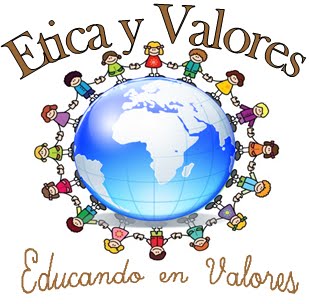 PLAN DE ESTUDIOÁREAÉTICA Y VALORESPLAN DE ESTUDIO DE ÉTICA Y VALORES HUMANOSINSTITUCIÓN EDUCATIVA SANTA ROSA DE LIMAPRESENTADO POR:Pbro. JOHN JAIRO VERA ROMEROWILLIAN DELGADO   SUÁREZ, TOLIMA 2018PLAN DE ESTUDIO ÁREA DE ÉTICA Y VALORES HUMANOSIDENTIFICACIÓNINSTITUCIÓN EDUCATIVA “SANTA ROSA DE LIMA” 2016ÁREA: ÉTICA Y VALORESGRADOS: Básica secundaria y media.INTENSIDAD HORARIA: Para todos los grados.Una (1) hora semanalCuatro (4) horas mensuales.Cuarenta (40) anual.JUSTIFICACIÓNEn el estudio o educación en valores se hace necesario implementar estrategias innovadoras, creativas, partiendo desde el mismo ser y desde la escuela misma.
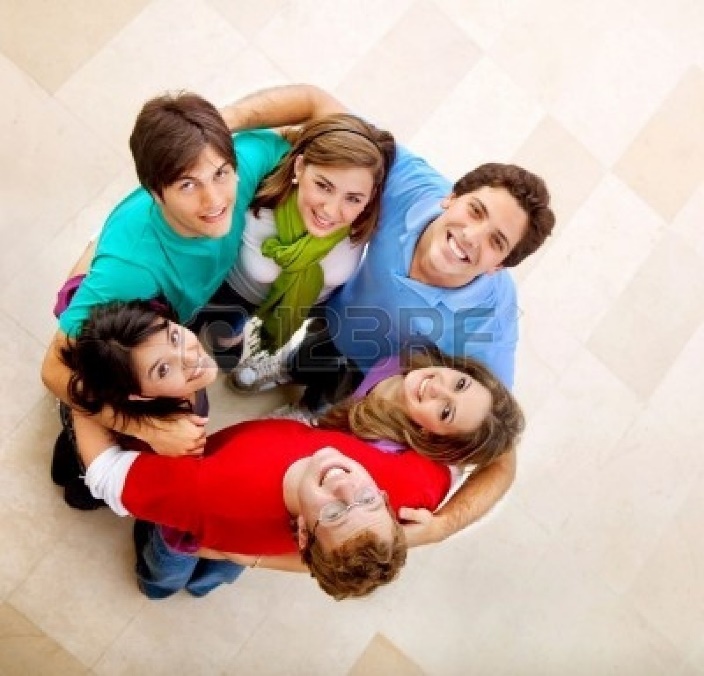 Por tal motivo y teniendo en cuenta el plan de estudio acorde a cada grado, en
especial los temas se hace necesario y de forma urgente implementar la vivencia de valores, donde el educando sea gestor y constructor de su propio aprendizaje.
La institución educativa “Santa Rosa de Lima”, considera importante la implementación de este plan de estudio debido a que se están presentando en los jóvenes de nuestra institución problemas como el matoneo, la falta de respeto de los derechos del otro, embarazos en las adolescentes a temprana edad y falta de compromiso académico, que de una u otra forma afecta la formación integral de los educandos. Por ser esta una las áreas fundamentales para alcanzar los logros de los objetivos de la educación básica según Ley General de Educación 115 de Febrero 8 1994, Decreto por cual se crea el sistema nacional de convivencia escolar y formación para los derechos humanos y sexuales y reproductivos y el artículo 16 de C P C. de 1991.Para dar cumplimiento Articulo 16 de C P C. 1991. " El pleno desarrollo de la personalidad sin más limitaciones que la que las que le impone los derechos de los demás y el orden jurídico, dentro de un proceso de formación integral, física, psíquica, intelectual, moral, espiritual, social, afectiva, ética, cívica y demás valores humanos" y el de "La formación en el respeto a la vida y a los derechos humanos, a la paz a los principios democráticos de convivencia, pluralismo, justicia, solidaridad y equidad, asimismo como en el ejercicio de la tolerancia y de la libertad".(Art.16C.PC. 1991.)“La Ética no es otra cosa que la reverencia por la vida“. (Albert Schweitze)MARCO LEGALLa Constitución Política de 1991 puso a los colombianos frente a un nuevo paradigma que tocó todos los espacios de la vida social, y entre ellos de manera muy especial, el ámbito educativo. La carta sugiere la construcción de un nuevo país fundado en los principios de la democracia participativa, en el respeto y valoración a las diferencias de todo orden y en los valores de la justicia, la libertad, la igualdad y la solidaridad. De un trabajo colectivo nace la ley 115, en la que se plasman los fines y objetivos de la educación nacional y se crean los espacios y mecanismos para hacer viable la construcción de la democracia. La definición del Proyecto Educativo Institucional, del currículo y del plan de estudios de las instituciones escolares, requieren enmarcarse en los horizontes de país que plantea la nueva Constitución Política de 1991 y los desarrollos normativos que de ella se desprenden, en especial la Ley General de Educación (Ley 115 de 1994) y sus disposiciones reglamentarias. Todas ellas esbozan los nuevos referentes legales de la educación colombiana y, por tanto, del currículo en Educación Ética y en Valores Humanos. La Constitución Política sienta las bases cuando plantea que “La educación es un derecho de la persona y un servicio público que tiene una función social; con ella se busca el acceso al conocimiento, a la ciencia, a la técnica y a los demás bienes y valores de la cultura. La educación formará al colombiano en el respeto a los derechos humanos, a la paz y a la democracia; y en la práctica del trabajo y la recreación, para el mejoramiento cultural, científico, tecnológico y para la protección del ambiente. (Art. 67) También establece que: “En todas las instituciones de educación, oficiales y privadas, serán obligatorios el estudio de la Constitución y la instrucción cívica. Así mismo se fomentarán prácticas democráticas para el aprendizaje de los principios y valores de la participación ciudadana. (Art. 41) La Ley General de Educación (1994) establece en seis de los trece fines de la educación (art.5º) el ideal cívico de persona que se debe formar: “1. El pleno desarrollo de la personalidad sin más limitaciones que las que le imponen los derechos de los demás y el orden jurídico, dentro de un proceso de formación integral, física, psíquica, intelectual, moral, espiritual, social, afectiva, ética, cívica y demás valores humanos; 2. La formación en el respeto a la vida y a los demás derechos humanos, a la paz, a los principios democráticos, de convivencia, pluralismo, justicia, solidaridad y equidad, así como en el ejercicio de la tolerancia y de la libertad; 3. La formación para facilitar la participación de todos en las decisiones que los afectan en la vida económica, política, administrativa y cultural de la nación;4. La formación en el respeto a la autoridad legítima y a la ley; a la cultura nacional, a la historia colombiana y a los símbolos patrios; 5. El estudio y la comprensión crítica de la cultura nacional y de la diversidad étnica y cultural del país, como fundamento de la unidad nacional y de su identidad; 6. La creación y fomento de una conciencia de la soberanía nacional y para la práctica de la solidaridad y la integración en el mundo, en especial con Latinoamérica y el Caribe” Estos fines se desarrollan como objetivos comunes en todos los niveles educativos con el propósito del desarrollo integral de los educandos: “a) Formar la personalidad y la capacidad de asumir con responsabilidad y autonomía sus derechos y deberes;b) Proporcionar una sólida formación ética y moral, y fomentar la práctica del respeto a los derechos humanos; c) Fomentar en la institución educativa, prácticas democráticas para el aprendizaje de los principios y valores de la participación y organización ciudadana y estimular la autonomía y la responsabilidad; d) Desarrollar una sana sexualidad que promueva el conocimiento de sí mismo y la autoestima, la construcción de la identidad sexual dentro del respeto por la equidad de los sexos, la afectividad, el respeto mutuo y prepararse para una vida familiar armónica y responsable; e) Crear y fomentar una conciencia de solidaridad internacional; f) Desarrollar acciones de orientación escolar profesional y ocupacional; g) Formar una conciencia educativa para el esfuerzo y el trabajo, y h) Fomentar el interés y el respeto por la identidad cultural de los grupos étnicos” (Art. 13) Consecuente con lo anterior, se establecen los objetivos específicos de la educación básica en el ciclo de secundaria (Art. 22): y de la educación media académica (Art, 30) Además, determina como área obligatoria y fundamental la Educación Ética y en Valores Humanos (Art.23).ESTRUCTURA CONCEPTUAL*ENFOQUE: El área se concibe desde el modelo pedagógico conceptual (Miguel De Subiría Samper). El propósito de la pedagogía conceptual es caracterizar el perfil del estudiante que se quiere formar en sus tres dimensiones: intelectual, afectiva y expresiva, lo cual nos permite apreciar como el desarrollo del estudiantes únicamente se lo logra a través de los mediadores, (docentes, padres, amigos, hermanos mayores) y la comprensión del mundo que lo rodea. La pedagogía conceptual privilegia la apropiación de conocimientos en los procesos educativos, para asignar una interpretación de la realidad, acorde con el momento histórico desde su entorno; de tal manera que el producto de esa interpretación sea el conocimiento tal como lo establece la cultura.*REFERENTES TEÓRICOS: “Ética y Valores Humanos” es un área de vital importancia en la vida de todo ser humano; por medio de ella se realiza la formación integral y fortalecimiento del estudiante en valores.Es un área fundamental en la educación, por medio de ella se puede modelar a los niños desde la infancia hasta su madurez. Tiene como objetivo modelar, formar, y ubicar al ser humano dentro de una sociedad inestable donde todo se encuentra en constante cambio, de relativismo Moral; algunos como: injusticia,  violencia, discriminación, corrupción, matoneo, crueldad, mentira, irreverencia, deshonra, impudicia,  en las personas que conforman esta sociedad.A sabiendas de estos obstáculos la institución educativa, ofrece creativamente herramientas de reflexión que colocamos en manos de los estudiantes para que desde la teoría puedan llegar a la práctica en el actuar dentro el contexto familiar, escolar, y comunitario en búsqueda de un cambio en la sociedad misma. Es por ello que la Institución Educativa “SANTA ROSA DE LIMA”, se ha propuesto por medio de este plan de estudio en el área de “Ética y Valores Humanos” conseguir al máximo una sociedad con principios y valores para que los niños, adolescentes y jóvenes vivan una sana convivencia. JUSTIFICACIÓNEl plan de área de ética y valores se desarrolla con el objetivo de cubrir las necesidades existentes en la institución y propone un proceso eficaz y eficiente desde todas las áreas, que da como resultado buenos desempeños en el proceso de formación personal y social; como competencias ciudadanas y laborales. Un país lleno de riquezas y de personas trabajadoras, nos lleva a pensar que los problemas políticos y socio-económicos de Colombia nacen de las actitudes y comportamientos de hombres y mujeres que no piensan en el bien común. Esta es la justificación principal de este programa. Formar jóvenes que pongan sus conocimientos y capacidades a favor del bienestar individual y social y la búsqueda de la equidad y la justicia.OBJETIVOSOBJETIVOS GENERALES.Formar la personalidad y la capacidad de asumir con responsabilidad y autonomía sus derechos y deberes.Proporcionar la formación Ética y moral y  la praxis del respeto a los derechos humanos.Fomentar en la institución educativa prácticas democráticas para el aprendizaje de principios y valores en la participación y organización ciudadana como estímulo a la autonomía y la responsabilidad personal.Desarrollar una sana sexualidad que promueva el conocimiento de sí mismo, la autonomía de la identidad sexual.Formar una conciencia educativa con sentido de responsabilidad para el esfuerzo y el trabajo personal y colectivo.Fomentar el respeto y la tolerancia por la identidad de los grupos minoritarios.OBJETIVOS ESPECÍFICOSsFormación de hábitos de alimentación, higiene personal, aseo, orden que genere conciencia sobre el valor y la necesidad de cuidar la salud.La formación de los valores fundamentales para convivencia en una sociedad democrática participativa y pluralista.La formación en ejercicio de los deberes y derechos, el conocimiento de la constitución política y de las relaciones internacionales.INSTITUCIÓN EDUCATIVA SANTA ROSA DE LIMA  PLAN DE ESTUDIO DE ÉTICA Y VALORES HUMANOSINSTITUCIÓN EDUCATIVA SANTA ROSA DE LIMAPLAN DE ESTUDIOÁREAÉTICA Y VALORESPLAN DE ESTUDIO DE ÉTICA Y VALORES HUMANOSINSTITUCIÓN EDUCATIVA SANTA ROSA DE LIMAPRESENTADO POR:Pbro. JOHN JAIRO VERA ROMEROWILLIAN DELGADO   SUÁREZ, TOLIMA 2018PLAN DE ESTUDIO ÁREA DE ÉTICA Y VALORES HUMANOSIDENTIFICACIÓNINSTITUCIÓN EDUCATIVA “SANTA ROSA DE LIMA” 2016ÁREA: ÉTICA Y VALORESGRADOS: Básica secundaria y media.INTENSIDAD HORARIA: Para todos los grados.Una (1) hora semanalCuatro (4) horas mensuales.Cuarenta (40) anual.JUSTIFICACIÓNEn el estudio o educación en valores se hace necesario implementar estrategias innovadoras, creativas, partiendo desde el mismo ser y desde la escuela misma.
Por tal motivo y teniendo en cuenta el plan de estudio acorde a cada grado, en
especial los temas se hace necesario y de forma urgente implementar la vivencia de valores, donde el educando sea gestor y constructor de su propio aprendizaje.
La institución educativa “Santa Rosa de Lima”, considera importante la implementación de este plan de estudio debido a que se están presentando en los jóvenes de nuestra institución problemas como el matoneo, la falta de respeto de los derechos del otro, embarazos en las adolescentes a temprana edad y falta de compromiso académico, que de una u otra forma afecta la formación integral de los educandos. Por ser esta una las áreas fundamentales para alcanzar los logros de los objetivos de la educación básica según Ley General de Educación 115 de Febrero 8 1994, Decreto por cual se crea el sistema nacional de convivencia escolar y formación para los derechos humanos y sexuales y reproductivos y el artículo 16 de C P C. de 1991.Para dar cumplimiento Articulo 16 de C P C. 1991. " El pleno desarrollo de la personalidad sin más limitaciones que la que las que le impone los derechos de los demás y el orden jurídico, dentro de un proceso de formación integral, física, psíquica, intelectual, moral, espiritual, social, afectiva, ética, cívica y demás valores humanos" y el de "La formación en el respeto a la vida y a los derechos humanos, a la paz a los principios democráticos de convivencia, pluralismo, justicia, solidaridad y equidad, asimismo como en el ejercicio de la tolerancia y de la libertad".(Art.16C.PC. 1991.)“La Ética no es otra cosa que la reverencia por la vida“. (Albert Schweitze)MARCO LEGALLa Constitución Política de 1991 puso a los colombianos frente a un nuevo paradigma que tocó todos los espacios de la vida social, y entre ellos de manera muy especial, el ámbito educativo. La carta sugiere la construcción de un nuevo país fundado en los principios de la democracia participativa, en el respeto y valoración a las diferencias de todo orden y en los valores de la justicia, la libertad, la igualdad y la solidaridad. De un trabajo colectivo nace la ley 115, en la que se plasman los fines y objetivos de la educación nacional y se crean los espacios y mecanismos para hacer viable la construcción de la democracia. La definición del Proyecto Educativo Institucional, del currículo y del plan de estudios de las instituciones escolares, requieren enmarcarse en los horizontes de país que plantea la nueva Constitución Política de 1991 y los desarrollos normativos que de ella se desprenden, en especial la Ley General de Educación (Ley 115 de 1994) y sus disposiciones reglamentarias. Todas ellas esbozan los nuevos referentes legales de la educación colombiana y, por tanto, del currículo en Educación Ética y en Valores Humanos. La Constitución Política sienta las bases cuando plantea que “La educación es un derecho de la persona y un servicio público que tiene una función social; con ella se busca el acceso al conocimiento, a la ciencia, a la técnica y a los demás bienes y valores de la cultura. La educación formará al colombiano en el respeto a los derechos humanos, a la paz y a la democracia; y en la práctica del trabajo y la recreación, para el mejoramiento cultural, científico, tecnológico y para la protección del ambiente. (Art. 67) También establece que: “En todas las instituciones de educación, oficiales y privadas, serán obligatorios el estudio de la Constitución y la instrucción cívica. Así mismo se fomentarán prácticas democráticas para el aprendizaje de los principios y valores de la participación ciudadana. (Art. 41) La Ley General de Educación (1994) establece en seis de los trece fines de la educación (art.5º) el ideal cívico de persona que se debe formar: “1. El pleno desarrollo de la personalidad sin más limitaciones que las que le imponen los derechos de los demás y el orden jurídico, dentro de un proceso de formación integral, física, psíquica, intelectual, moral, espiritual, social, afectiva, ética, cívica y demás valores humanos; 2. La formación en el respeto a la vida y a los demás derechos humanos, a la paz, a los principios democráticos, de convivencia, pluralismo, justicia, solidaridad y equidad, así como en el ejercicio de la tolerancia y de la libertad; 3. La formación para facilitar la participación de todos en las decisiones que los afectan en la vida económica, política, administrativa y cultural de la nación;4. La formación en el respeto a la autoridad legítima y a la ley; a la cultura nacional, a la historia colombiana y a los símbolos patrios; 5. El estudio y la comprensión crítica de la cultura nacional y de la diversidad étnica y cultural del país, como fundamento de la unidad nacional y de su identidad; 6. La creación y fomento de una conciencia de la soberanía nacional y para la práctica de la solidaridad y la integración en el mundo, en especial con Latinoamérica y el Caribe” Estos fines se desarrollan como objetivos comunes en todos los niveles educativos con el propósito del desarrollo integral de los educandos: “a) Formar la personalidad y la capacidad de asumir con responsabilidad y autonomía sus derechos y deberes;b) Proporcionar una sólida formación ética y moral, y fomentar la práctica del respeto a los derechos humanos; c) Fomentar en la institución educativa, prácticas democráticas para el aprendizaje de los principios y valores de la participación y organización ciudadana y estimular la autonomía y la responsabilidad; d) Desarrollar una sana sexualidad que promueva el conocimiento de sí mismo y la autoestima, la construcción de la identidad sexual dentro del respeto por la equidad de los sexos, la afectividad, el respeto mutuo y prepararse para una vida familiar armónica y responsable; e) Crear y fomentar una conciencia de solidaridad internacional; f) Desarrollar acciones de orientación escolar profesional y ocupacional; g) Formar una conciencia educativa para el esfuerzo y el trabajo, y h) Fomentar el interés y el respeto por la identidad cultural de los grupos étnicos” (Art. 13) Consecuente con lo anterior, se establecen los objetivos específicos de la educación básica en el ciclo de secundaria (Art. 22): y de la educación media académica (Art, 30) Además, determina como área obligatoria y fundamental la Educación Ética y en Valores Humanos (Art.23).ESTRUCTURA CONCEPTUAL*ENFOQUE: El área se concibe desde el modelo pedagógico conceptual (Miguel De Subiría Samper). El propósito de la pedagogía conceptual es caracterizar el perfil del estudiante que se quiere formar en sus tres dimensiones: intelectual, afectiva y expresiva, lo cual nos permite apreciar como el desarrollo del estudiantes únicamente se lo logra a través de los mediadores, (docentes, padres, amigos, hermanos mayores) y la comprensión del mundo que lo rodea. La pedagogía conceptual privilegia la apropiación de conocimientos en los procesos educativos, para asignar una interpretación de la realidad, acorde con el momento histórico desde su entorno; de tal manera que el producto de esa interpretación sea el conocimiento tal como lo establece la cultura.*REFERENTES TEÓRICOS: “Ética y Valores Humanos” es un área de vital importancia en la vida de todo ser humano; por medio de ella se realiza la formación integral y fortalecimiento del estudiante en valores.Es un área fundamental en la educación, por medio de ella se puede modelar a los niños desde la infancia hasta su madurez. Tiene como objetivo modelar, formar, y ubicar al ser humano dentro de una sociedad inestable donde todo se encuentra en constante cambio, de relativismo Moral; algunos como: injusticia,  violencia, discriminación, corrupción, matoneo, crueldad, mentira, irreverencia, deshonra, impudicia,  en las personas que conforman esta sociedad.A sabiendas de estos obstáculos la institución educativa, ofrece creativamente herramientas de reflexión que colocamos en manos de los estudiantes para que desde la teoría puedan llegar a la práctica en el actuar dentro el contexto familiar, escolar, y comunitario en búsqueda de un cambio en la sociedad misma. Es por ello que la Institución Educativa “SANTA ROSA DE LIMA”, se ha propuesto por medio de este plan de estudio en el área de “Ética y Valores Humanos” conseguir al máximo una sociedad con principios y valores para que los niños, adolescentes y jóvenes vivan una sana convivencia. JUSTIFICACIÓNEl plan de área de ética y valores se desarrolla con el objetivo de cubrir las necesidades existentes en la institución y propone un proceso eficaz y eficiente desde todas las áreas, que da como resultado buenos desempeños en el proceso de formación personal y social; como competencias ciudadanas y laborales. Un país lleno de riquezas y de personas trabajadoras, nos lleva a pensar que los problemas políticos y socio-económicos de Colombia nacen de las actitudes y comportamientos de hombres y mujeres que no piensan en el bien común. Esta es la justificación principal de este programa. Formar jóvenes que pongan sus conocimientos y capacidades a favor del bienestar individual y social y la búsqueda de la equidad y la justicia.OBJETIVOSOBJETIVOS GENERALES.Formar la personalidad y la capacidad de asumir con responsabilidad y autonomía sus derechos y deberes.Proporcionar la formación Ética y moral y  la praxis del respeto a los derechos humanos.Fomentar en la institución educativa prácticas democráticas para el aprendizaje de principios y valores en la participación y organización ciudadana como estímulo a la autonomía y la responsabilidad personal.Desarrollar una sana sexualidad que promueva el conocimiento de sí mismo, la autonomía de la identidad sexual.Formar una conciencia educativa con sentido de responsabilidad para el esfuerzo y el trabajo personal y colectivo.Fomentar el respeto y la tolerancia por la identidad de los grupos minoritarios.OBJETIVOS ESPECÍFICOSsFormación de hábitos de alimentación, higiene personal, aseo, orden que genere conciencia sobre el valor y la necesidad de cuidar la salud.La formación de los valores fundamentales para convivencia en una sociedad democrática participativa y pluralista.La formación en ejercicio de los deberes y derechos, el conocimiento de la constitución política y de las relaciones internacionales.INSTITUCIÓN EDUCATIVA SANTA ROSA DE LIMA  PLAN DE ESTUDIO DE ÉTICA Y VALORES HUMANOSINSTITUCIÓN EDUCATIVA SANTA ROSA DE LIMAPLAN DE ESTUDIOÁREAÉTICA Y VALORESPLAN DE ESTUDIO DE ÉTICA Y VALORES HUMANOSINSTITUCIÓN EDUCATIVA SANTA ROSA DE LIMAPRESENTADO POR:Pbro. JOHN JAIRO VERA ROMEROWILLIAN DELGADO   SUÁREZ, TOLIMA 2018PLAN DE ESTUDIO ÁREA DE ÉTICA Y VALORES HUMANOSIDENTIFICACIÓNINSTITUCIÓN EDUCATIVA “SANTA ROSA DE LIMA” 2016ÁREA: ÉTICA Y VALORESGRADOS: Básica secundaria y media.INTENSIDAD HORARIA: Para todos los grados.Una (1) hora semanalCuatro (4) horas mensuales.Cuarenta (40) anual.JUSTIFICACIÓNEn el estudio o educación en valores se hace necesario implementar estrategias innovadoras, creativas, partiendo desde el mismo ser y desde la escuela misma.
Por tal motivo y teniendo en cuenta el plan de estudio acorde a cada grado, en
especial los temas se hace necesario y de forma urgente implementar la vivencia de valores, donde el educando sea gestor y constructor de su propio aprendizaje.
La institución educativa “Santa Rosa de Lima”, considera importante la implementación de este plan de estudio debido a que se están presentando en los jóvenes de nuestra institución problemas como el matoneo, la falta de respeto de los derechos del otro, embarazos en las adolescentes a temprana edad y falta de compromiso académico, que de una u otra forma afecta la formación integral de los educandos. Por ser esta una las áreas fundamentales para alcanzar los logros de los objetivos de la educación básica según Ley General de Educación 115 de Febrero 8 1994, Decreto por cual se crea el sistema nacional de convivencia escolar y formación para los derechos humanos y sexuales y reproductivos y el artículo 16 de C P C. de 1991.Para dar cumplimiento Articulo 16 de C P C. 1991. " El pleno desarrollo de la personalidad sin más limitaciones que la que las que le impone los derechos de los demás y el orden jurídico, dentro de un proceso de formación integral, física, psíquica, intelectual, moral, espiritual, social, afectiva, ética, cívica y demás valores humanos" y el de "La formación en el respeto a la vida y a los derechos humanos, a la paz a los principios democráticos de convivencia, pluralismo, justicia, solidaridad y equidad, asimismo como en el ejercicio de la tolerancia y de la libertad".(Art.16C.PC. 1991.)“La Ética no es otra cosa que la reverencia por la vida“. (Albert Schweitze)MARCO LEGALLa Constitución Política de 1991 puso a los colombianos frente a un nuevo paradigma que tocó todos los espacios de la vida social, y entre ellos de manera muy especial, el ámbito educativo. La carta sugiere la construcción de un nuevo país fundado en los principios de la democracia participativa, en el respeto y valoración a las diferencias de todo orden y en los valores de la justicia, la libertad, la igualdad y la solidaridad. De un trabajo colectivo nace la ley 115, en la que se plasman los fines y objetivos de la educación nacional y se crean los espacios y mecanismos para hacer viable la construcción de la democracia. La definición del Proyecto Educativo Institucional, del currículo y del plan de estudios de las instituciones escolares, requieren enmarcarse en los horizontes de país que plantea la nueva Constitución Política de 1991 y los desarrollos normativos que de ella se desprenden, en especial la Ley General de Educación (Ley 115 de 1994) y sus disposiciones reglamentarias. Todas ellas esbozan los nuevos referentes legales de la educación colombiana y, por tanto, del currículo en Educación Ética y en Valores Humanos. La Constitución Política sienta las bases cuando plantea que “La educación es un derecho de la persona y un servicio público que tiene una función social; con ella se busca el acceso al conocimiento, a la ciencia, a la técnica y a los demás bienes y valores de la cultura. La educación formará al colombiano en el respeto a los derechos humanos, a la paz y a la democracia; y en la práctica del trabajo y la recreación, para el mejoramiento cultural, científico, tecnológico y para la protección del ambiente. (Art. 67) También establece que: “En todas las instituciones de educación, oficiales y privadas, serán obligatorios el estudio de la Constitución y la instrucción cívica. Así mismo se fomentarán prácticas democráticas para el aprendizaje de los principios y valores de la participación ciudadana. (Art. 41) La Ley General de Educación (1994) establece en seis de los trece fines de la educación (art.5º) el ideal cívico de persona que se debe formar: “1. El pleno desarrollo de la personalidad sin más limitaciones que las que le imponen los derechos de los demás y el orden jurídico, dentro de un proceso de formación integral, física, psíquica, intelectual, moral, espiritual, social, afectiva, ética, cívica y demás valores humanos; 2. La formación en el respeto a la vida y a los demás derechos humanos, a la paz, a los principios democráticos, de convivencia, pluralismo, justicia, solidaridad y equidad, así como en el ejercicio de la tolerancia y de la libertad; 3. La formación para facilitar la participación de todos en las decisiones que los afectan en la vida económica, política, administrativa y cultural de la nación;4. La formación en el respeto a la autoridad legítima y a la ley; a la cultura nacional, a la historia colombiana y a los símbolos patrios; 5. El estudio y la comprensión crítica de la cultura nacional y de la diversidad étnica y cultural del país, como fundamento de la unidad nacional y de su identidad; 6. La creación y fomento de una conciencia de la soberanía nacional y para la práctica de la solidaridad y la integración en el mundo, en especial con Latinoamérica y el Caribe” Estos fines se desarrollan como objetivos comunes en todos los niveles educativos con el propósito del desarrollo integral de los educandos: “a) Formar la personalidad y la capacidad de asumir con responsabilidad y autonomía sus derechos y deberes;b) Proporcionar una sólida formación ética y moral, y fomentar la práctica del respeto a los derechos humanos; c) Fomentar en la institución educativa, prácticas democráticas para el aprendizaje de los principios y valores de la participación y organización ciudadana y estimular la autonomía y la responsabilidad; d) Desarrollar una sana sexualidad que promueva el conocimiento de sí mismo y la autoestima, la construcción de la identidad sexual dentro del respeto por la equidad de los sexos, la afectividad, el respeto mutuo y prepararse para una vida familiar armónica y responsable; e) Crear y fomentar una conciencia de solidaridad internacional; f) Desarrollar acciones de orientación escolar profesional y ocupacional; g) Formar una conciencia educativa para el esfuerzo y el trabajo, y h) Fomentar el interés y el respeto por la identidad cultural de los grupos étnicos” (Art. 13) Consecuente con lo anterior, se establecen los objetivos específicos de la educación básica en el ciclo de secundaria (Art. 22): y de la educación media académica (Art, 30) Además, determina como área obligatoria y fundamental la Educación Ética y en Valores Humanos (Art.23).ESTRUCTURA CONCEPTUAL*ENFOQUE: El área se concibe desde el modelo pedagógico conceptual (Miguel De Subiría Samper). El propósito de la pedagogía conceptual es caracterizar el perfil del estudiante que se quiere formar en sus tres dimensiones: intelectual, afectiva y expresiva, lo cual nos permite apreciar como el desarrollo del estudiantes únicamente se lo logra a través de los mediadores, (docentes, padres, amigos, hermanos mayores) y la comprensión del mundo que lo rodea. La pedagogía conceptual privilegia la apropiación de conocimientos en los procesos educativos, para asignar una interpretación de la realidad, acorde con el momento histórico desde su entorno; de tal manera que el producto de esa interpretación sea el conocimiento tal como lo establece la cultura.*REFERENTES TEÓRICOS: “Ética y Valores Humanos” es un área de vital importancia en la vida de todo ser humano; por medio de ella se realiza la formación integral y fortalecimiento del estudiante en valores.Es un área fundamental en la educación, por medio de ella se puede modelar a los niños desde la infancia hasta su madurez. Tiene como objetivo modelar, formar, y ubicar al ser humano dentro de una sociedad inestable donde todo se encuentra en constante cambio, de relativismo Moral; algunos como: injusticia,  violencia, discriminación, corrupción, matoneo, crueldad, mentira, irreverencia, deshonra, impudicia,  en las personas que conforman esta sociedad.A sabiendas de estos obstáculos la institución educativa, ofrece creativamente herramientas de reflexión que colocamos en manos de los estudiantes para que desde la teoría puedan llegar a la práctica en el actuar dentro el contexto familiar, escolar, y comunitario en búsqueda de un cambio en la sociedad misma. Es por ello que la Institución Educativa “SANTA ROSA DE LIMA”, se ha propuesto por medio de este plan de estudio en el área de “Ética y Valores Humanos” conseguir al máximo una sociedad con principios y valores para que los niños, adolescentes y jóvenes vivan una sana convivencia. JUSTIFICACIÓNEl plan de área de ética y valores se desarrolla con el objetivo de cubrir las necesidades existentes en la institución y propone un proceso eficaz y eficiente desde todas las áreas, que da como resultado buenos desempeños en el proceso de formación personal y social; como competencias ciudadanas y laborales. Un país lleno de riquezas y de personas trabajadoras, nos lleva a pensar que los problemas políticos y socio-económicos de Colombia nacen de las actitudes y comportamientos de hombres y mujeres que no piensan en el bien común. Esta es la justificación principal de este programa. Formar jóvenes que pongan sus conocimientos y capacidades a favor del bienestar individual y social y la búsqueda de la equidad y la justicia.OBJETIVOSOBJETIVOS GENERALES.Formar la personalidad y la capacidad de asumir con responsabilidad y autonomía sus derechos y deberes.Proporcionar la formación Ética y moral y  la praxis del respeto a los derechos humanos.Fomentar en la institución educativa prácticas democráticas para el aprendizaje de principios y valores en la participación y organización ciudadana como estímulo a la autonomía y la responsabilidad personal.Desarrollar una sana sexualidad que promueva el conocimiento de sí mismo, la autonomía de la identidad sexual.Formar una conciencia educativa con sentido de responsabilidad para el esfuerzo y el trabajo personal y colectivo.Fomentar el respeto y la tolerancia por la identidad de los grupos minoritarios.OBJETIVOS ESPECÍFICOSsFormación de hábitos de alimentación, higiene personal, aseo, orden que genere conciencia sobre el valor y la necesidad de cuidar la salud.La formación de los valores fundamentales para convivencia en una sociedad democrática participativa y pluralista.La formación en ejercicio de los deberes y derechos, el conocimiento de la constitución política y de las relaciones internacionales.INSTITUCIÓN EDUCATIVA SANTA ROSA DE LIMA  PLAN DE ESTUDIO DE ÉTICA Y VALORES HUMANOSINSTITUCIÓN EDUCATIVA SANTA ROSA DE LIMAPLAN DE ESTUDIOÁREAÉTICA Y VALORESPLAN DE ESTUDIO DE ÉTICA Y VALORES HUMANOSINSTITUCIÓN EDUCATIVA SANTA ROSA DE LIMAPRESENTADO POR:Pbro. JOHN JAIRO VERA ROMEROWILLIAN DELGADO   SUÁREZ, TOLIMA 2018PLAN DE ESTUDIO ÁREA DE ÉTICA Y VALORES HUMANOSIDENTIFICACIÓNINSTITUCIÓN EDUCATIVA “SANTA ROSA DE LIMA” 2016ÁREA: ÉTICA Y VALORESGRADOS: Básica secundaria y media.INTENSIDAD HORARIA: Para todos los grados.Una (1) hora semanalCuatro (4) horas mensuales.Cuarenta (40) anual.JUSTIFICACIÓNEn el estudio o educación en valores se hace necesario implementar estrategias innovadoras, creativas, partiendo desde el mismo ser y desde la escuela misma.
Por tal motivo y teniendo en cuenta el plan de estudio acorde a cada grado, en
especial los temas se hace necesario y de forma urgente implementar la vivencia de valores, donde el educando sea gestor y constructor de su propio aprendizaje.
La institución educativa “Santa Rosa de Lima”, considera importante la implementación de este plan de estudio debido a que se están presentando en los jóvenes de nuestra institución problemas como el matoneo, la falta de respeto de los derechos del otro, embarazos en las adolescentes a temprana edad y falta de compromiso académico, que de una u otra forma afecta la formación integral de los educandos. Por ser esta una las áreas fundamentales para alcanzar los logros de los objetivos de la educación básica según Ley General de Educación 115 de Febrero 8 1994, Decreto por cual se crea el sistema nacional de convivencia escolar y formación para los derechos humanos y sexuales y reproductivos y el artículo 16 de C P C. de 1991.Para dar cumplimiento Articulo 16 de C P C. 1991. " El pleno desarrollo de la personalidad sin más limitaciones que la que las que le impone los derechos de los demás y el orden jurídico, dentro de un proceso de formación integral, física, psíquica, intelectual, moral, espiritual, social, afectiva, ética, cívica y demás valores humanos" y el de "La formación en el respeto a la vida y a los derechos humanos, a la paz a los principios democráticos de convivencia, pluralismo, justicia, solidaridad y equidad, asimismo como en el ejercicio de la tolerancia y de la libertad".(Art.16C.PC. 1991.)“La Ética no es otra cosa que la reverencia por la vida“. (Albert Schweitze)MARCO LEGALLa Constitución Política de 1991 puso a los colombianos frente a un nuevo paradigma que tocó todos los espacios de la vida social, y entre ellos de manera muy especial, el ámbito educativo. La carta sugiere la construcción de un nuevo país fundado en los principios de la democracia participativa, en el respeto y valoración a las diferencias de todo orden y en los valores de la justicia, la libertad, la igualdad y la solidaridad. De un trabajo colectivo nace la ley 115, en la que se plasman los fines y objetivos de la educación nacional y se crean los espacios y mecanismos para hacer viable la construcción de la democracia. La definición del Proyecto Educativo Institucional, del currículo y del plan de estudios de las instituciones escolares, requieren enmarcarse en los horizontes de país que plantea la nueva Constitución Política de 1991 y los desarrollos normativos que de ella se desprenden, en especial la Ley General de Educación (Ley 115 de 1994) y sus disposiciones reglamentarias. Todas ellas esbozan los nuevos referentes legales de la educación colombiana y, por tanto, del currículo en Educación Ética y en Valores Humanos. La Constitución Política sienta las bases cuando plantea que “La educación es un derecho de la persona y un servicio público que tiene una función social; con ella se busca el acceso al conocimiento, a la ciencia, a la técnica y a los demás bienes y valores de la cultura. La educación formará al colombiano en el respeto a los derechos humanos, a la paz y a la democracia; y en la práctica del trabajo y la recreación, para el mejoramiento cultural, científico, tecnológico y para la protección del ambiente. (Art. 67) También establece que: “En todas las instituciones de educación, oficiales y privadas, serán obligatorios el estudio de la Constitución y la instrucción cívica. Así mismo se fomentarán prácticas democráticas para el aprendizaje de los principios y valores de la participación ciudadana. (Art. 41) La Ley General de Educación (1994) establece en seis de los trece fines de la educación (art.5º) el ideal cívico de persona que se debe formar: “1. El pleno desarrollo de la personalidad sin más limitaciones que las que le imponen los derechos de los demás y el orden jurídico, dentro de un proceso de formación integral, física, psíquica, intelectual, moral, espiritual, social, afectiva, ética, cívica y demás valores humanos; 2. La formación en el respeto a la vida y a los demás derechos humanos, a la paz, a los principios democráticos, de convivencia, pluralismo, justicia, solidaridad y equidad, así como en el ejercicio de la tolerancia y de la libertad; 3. La formación para facilitar la participación de todos en las decisiones que los afectan en la vida económica, política, administrativa y cultural de la nación;4. La formación en el respeto a la autoridad legítima y a la ley; a la cultura nacional, a la historia colombiana y a los símbolos patrios; 5. El estudio y la comprensión crítica de la cultura nacional y de la diversidad étnica y cultural del país, como fundamento de la unidad nacional y de su identidad; 6. La creación y fomento de una conciencia de la soberanía nacional y para la práctica de la solidaridad y la integración en el mundo, en especial con Latinoamérica y el Caribe” Estos fines se desarrollan como objetivos comunes en todos los niveles educativos con el propósito del desarrollo integral de los educandos: “a) Formar la personalidad y la capacidad de asumir con responsabilidad y autonomía sus derechos y deberes;b) Proporcionar una sólida formación ética y moral, y fomentar la práctica del respeto a los derechos humanos; c) Fomentar en la institución educativa, prácticas democráticas para el aprendizaje de los principios y valores de la participación y organización ciudadana y estimular la autonomía y la responsabilidad; d) Desarrollar una sana sexualidad que promueva el conocimiento de sí mismo y la autoestima, la construcción de la identidad sexual dentro del respeto por la equidad de los sexos, la afectividad, el respeto mutuo y prepararse para una vida familiar armónica y responsable; e) Crear y fomentar una conciencia de solidaridad internacional; f) Desarrollar acciones de orientación escolar profesional y ocupacional; g) Formar una conciencia educativa para el esfuerzo y el trabajo, y h) Fomentar el interés y el respeto por la identidad cultural de los grupos étnicos” (Art. 13) Consecuente con lo anterior, se establecen los objetivos específicos de la educación básica en el ciclo de secundaria (Art. 22): y de la educación media académica (Art, 30) Además, determina como área obligatoria y fundamental la Educación Ética y en Valores Humanos (Art.23).ESTRUCTURA CONCEPTUAL*ENFOQUE: El área se concibe desde el modelo pedagógico conceptual (Miguel De Subiría Samper). El propósito de la pedagogía conceptual es caracterizar el perfil del estudiante que se quiere formar en sus tres dimensiones: intelectual, afectiva y expresiva, lo cual nos permite apreciar como el desarrollo del estudiantes únicamente se lo logra a través de los mediadores, (docentes, padres, amigos, hermanos mayores) y la comprensión del mundo que lo rodea. La pedagogía conceptual privilegia la apropiación de conocimientos en los procesos educativos, para asignar una interpretación de la realidad, acorde con el momento histórico desde su entorno; de tal manera que el producto de esa interpretación sea el conocimiento tal como lo establece la cultura.*REFERENTES TEÓRICOS: “Ética y Valores Humanos” es un área de vital importancia en la vida de todo ser humano; por medio de ella se realiza la formación integral y fortalecimiento del estudiante en valores.Es un área fundamental en la educación, por medio de ella se puede modelar a los niños desde la infancia hasta su madurez. Tiene como objetivo modelar, formar, y ubicar al ser humano dentro de una sociedad inestable donde todo se encuentra en constante cambio, de relativismo Moral; algunos como: injusticia,  violencia, discriminación, corrupción, matoneo, crueldad, mentira, irreverencia, deshonra, impudicia,  en las personas que conforman esta sociedad.A sabiendas de estos obstáculos la institución educativa, ofrece creativamente herramientas de reflexión que colocamos en manos de los estudiantes para que desde la teoría puedan llegar a la práctica en el actuar dentro el contexto familiar, escolar, y comunitario en búsqueda de un cambio en la sociedad misma. Es por ello que la Institución Educativa “SANTA ROSA DE LIMA”, se ha propuesto por medio de este plan de estudio en el área de “Ética y Valores Humanos” conseguir al máximo una sociedad con principios y valores para que los niños, adolescentes y jóvenes vivan una sana convivencia. JUSTIFICACIÓNEl plan de área de ética y valores se desarrolla con el objetivo de cubrir las necesidades existentes en la institución y propone un proceso eficaz y eficiente desde todas las áreas, que da como resultado buenos desempeños en el proceso de formación personal y social; como competencias ciudadanas y laborales. Un país lleno de riquezas y de personas trabajadoras, nos lleva a pensar que los problemas políticos y socio-económicos de Colombia nacen de las actitudes y comportamientos de hombres y mujeres que no piensan en el bien común. Esta es la justificación principal de este programa. Formar jóvenes que pongan sus conocimientos y capacidades a favor del bienestar individual y social y la búsqueda de la equidad y la justicia.OBJETIVOSOBJETIVOS GENERALES.Formar la personalidad y la capacidad de asumir con responsabilidad y autonomía sus derechos y deberes.Proporcionar la formación Ética y moral y  la praxis del respeto a los derechos humanos.Fomentar en la institución educativa prácticas democráticas para el aprendizaje de principios y valores en la participación y organización ciudadana como estímulo a la autonomía y la responsabilidad personal.Desarrollar una sana sexualidad que promueva el conocimiento de sí mismo, la autonomía de la identidad sexual.Formar una conciencia educativa con sentido de responsabilidad para el esfuerzo y el trabajo personal y colectivo.Fomentar el respeto y la tolerancia por la identidad de los grupos minoritarios.OBJETIVOS ESPECÍFICOSsFormación de hábitos de alimentación, higiene personal, aseo, orden que genere conciencia sobre el valor y la necesidad de cuidar la salud.La formación de los valores fundamentales para convivencia en una sociedad democrática participativa y pluralista.La formación en ejercicio de los deberes y derechos, el conocimiento de la constitución política y de las relaciones internacionales.INSTITUCIÓN EDUCATIVA SANTA ROSA DE LIMA  PLAN DE ESTUDIO DE ÉTICA Y VALORES HUMANOSINSTITUCIÓN EDUCATIVA SANTA ROSA DE LIMAPLAN DE ESTUDIOÁREAÉTICA Y VALORESPLAN DE ESTUDIO DE ÉTICA Y VALORES HUMANOSINSTITUCIÓN EDUCATIVA SANTA ROSA DE LIMAPRESENTADO POR:Pbro. JOHN JAIRO VERA ROMEROWILLIAN DELGADO   SUÁREZ, TOLIMA 2018PLAN DE ESTUDIO ÁREA DE ÉTICA Y VALORES HUMANOSIDENTIFICACIÓNINSTITUCIÓN EDUCATIVA “SANTA ROSA DE LIMA” 2016ÁREA: ÉTICA Y VALORESGRADOS: Básica secundaria y media.INTENSIDAD HORARIA: Para todos los grados.Una (1) hora semanalCuatro (4) horas mensuales.Cuarenta (40) anual.JUSTIFICACIÓNEn el estudio o educación en valores se hace necesario implementar estrategias innovadoras, creativas, partiendo desde el mismo ser y desde la escuela misma.
Por tal motivo y teniendo en cuenta el plan de estudio acorde a cada grado, en
especial los temas se hace necesario y de forma urgente implementar la vivencia de valores, donde el educando sea gestor y constructor de su propio aprendizaje.
La institución educativa “Santa Rosa de Lima”, considera importante la implementación de este plan de estudio debido a que se están presentando en los jóvenes de nuestra institución problemas como el matoneo, la falta de respeto de los derechos del otro, embarazos en las adolescentes a temprana edad y falta de compromiso académico, que de una u otra forma afecta la formación integral de los educandos. Por ser esta una las áreas fundamentales para alcanzar los logros de los objetivos de la educación básica según Ley General de Educación 115 de Febrero 8 1994, Decreto por cual se crea el sistema nacional de convivencia escolar y formación para los derechos humanos y sexuales y reproductivos y el artículo 16 de C P C. de 1991.Para dar cumplimiento Articulo 16 de C P C. 1991. " El pleno desarrollo de la personalidad sin más limitaciones que la que las que le impone los derechos de los demás y el orden jurídico, dentro de un proceso de formación integral, física, psíquica, intelectual, moral, espiritual, social, afectiva, ética, cívica y demás valores humanos" y el de "La formación en el respeto a la vida y a los derechos humanos, a la paz a los principios democráticos de convivencia, pluralismo, justicia, solidaridad y equidad, asimismo como en el ejercicio de la tolerancia y de la libertad".(Art.16C.PC. 1991.)“La Ética no es otra cosa que la reverencia por la vida“. (Albert Schweitze)MARCO LEGALLa Constitución Política de 1991 puso a los colombianos frente a un nuevo paradigma que tocó todos los espacios de la vida social, y entre ellos de manera muy especial, el ámbito educativo. La carta sugiere la construcción de un nuevo país fundado en los principios de la democracia participativa, en el respeto y valoración a las diferencias de todo orden y en los valores de la justicia, la libertad, la igualdad y la solidaridad. De un trabajo colectivo nace la ley 115, en la que se plasman los fines y objetivos de la educación nacional y se crean los espacios y mecanismos para hacer viable la construcción de la democracia. La definición del Proyecto Educativo Institucional, del currículo y del plan de estudios de las instituciones escolares, requieren enmarcarse en los horizontes de país que plantea la nueva Constitución Política de 1991 y los desarrollos normativos que de ella se desprenden, en especial la Ley General de Educación (Ley 115 de 1994) y sus disposiciones reglamentarias. Todas ellas esbozan los nuevos referentes legales de la educación colombiana y, por tanto, del currículo en Educación Ética y en Valores Humanos. La Constitución Política sienta las bases cuando plantea que “La educación es un derecho de la persona y un servicio público que tiene una función social; con ella se busca el acceso al conocimiento, a la ciencia, a la técnica y a los demás bienes y valores de la cultura. La educación formará al colombiano en el respeto a los derechos humanos, a la paz y a la democracia; y en la práctica del trabajo y la recreación, para el mejoramiento cultural, científico, tecnológico y para la protección del ambiente. (Art. 67) También establece que: “En todas las instituciones de educación, oficiales y privadas, serán obligatorios el estudio de la Constitución y la instrucción cívica. Así mismo se fomentarán prácticas democráticas para el aprendizaje de los principios y valores de la participación ciudadana. (Art. 41) La Ley General de Educación (1994) establece en seis de los trece fines de la educación (art.5º) el ideal cívico de persona que se debe formar: “1. El pleno desarrollo de la personalidad sin más limitaciones que las que le imponen los derechos de los demás y el orden jurídico, dentro de un proceso de formación integral, física, psíquica, intelectual, moral, espiritual, social, afectiva, ética, cívica y demás valores humanos; 2. La formación en el respeto a la vida y a los demás derechos humanos, a la paz, a los principios democráticos, de convivencia, pluralismo, justicia, solidaridad y equidad, así como en el ejercicio de la tolerancia y de la libertad; 3. La formación para facilitar la participación de todos en las decisiones que los afectan en la vida económica, política, administrativa y cultural de la nación;4. La formación en el respeto a la autoridad legítima y a la ley; a la cultura nacional, a la historia colombiana y a los símbolos patrios; 5. El estudio y la comprensión crítica de la cultura nacional y de la diversidad étnica y cultural del país, como fundamento de la unidad nacional y de su identidad; 6. La creación y fomento de una conciencia de la soberanía nacional y para la práctica de la solidaridad y la integración en el mundo, en especial con Latinoamérica y el Caribe” Estos fines se desarrollan como objetivos comunes en todos los niveles educativos con el propósito del desarrollo integral de los educandos: “a) Formar la personalidad y la capacidad de asumir con responsabilidad y autonomía sus derechos y deberes;b) Proporcionar una sólida formación ética y moral, y fomentar la práctica del respeto a los derechos humanos; c) Fomentar en la institución educativa, prácticas democráticas para el aprendizaje de los principios y valores de la participación y organización ciudadana y estimular la autonomía y la responsabilidad; d) Desarrollar una sana sexualidad que promueva el conocimiento de sí mismo y la autoestima, la construcción de la identidad sexual dentro del respeto por la equidad de los sexos, la afectividad, el respeto mutuo y prepararse para una vida familiar armónica y responsable; e) Crear y fomentar una conciencia de solidaridad internacional; f) Desarrollar acciones de orientación escolar profesional y ocupacional; g) Formar una conciencia educativa para el esfuerzo y el trabajo, y h) Fomentar el interés y el respeto por la identidad cultural de los grupos étnicos” (Art. 13) Consecuente con lo anterior, se establecen los objetivos específicos de la educación básica en el ciclo de secundaria (Art. 22): y de la educación media académica (Art, 30) Además, determina como área obligatoria y fundamental la Educación Ética y en Valores Humanos (Art.23).ESTRUCTURA CONCEPTUAL*ENFOQUE: El área se concibe desde el modelo pedagógico conceptual (Miguel De Subiría Samper). El propósito de la pedagogía conceptual es caracterizar el perfil del estudiante que se quiere formar en sus tres dimensiones: intelectual, afectiva y expresiva, lo cual nos permite apreciar como el desarrollo del estudiantes únicamente se lo logra a través de los mediadores, (docentes, padres, amigos, hermanos mayores) y la comprensión del mundo que lo rodea. La pedagogía conceptual privilegia la apropiación de conocimientos en los procesos educativos, para asignar una interpretación de la realidad, acorde con el momento histórico desde su entorno; de tal manera que el producto de esa interpretación sea el conocimiento tal como lo establece la cultura.*REFERENTES TEÓRICOS: “Ética y Valores Humanos” es un área de vital importancia en la vida de todo ser humano; por medio de ella se realiza la formación integral y fortalecimiento del estudiante en valores.Es un área fundamental en la educación, por medio de ella se puede modelar a los niños desde la infancia hasta su madurez. Tiene como objetivo modelar, formar, y ubicar al ser humano dentro de una sociedad inestable donde todo se encuentra en constante cambio, de relativismo Moral; algunos como: injusticia,  violencia, discriminación, corrupción, matoneo, crueldad, mentira, irreverencia, deshonra, impudicia,  en las personas que conforman esta sociedad.A sabiendas de estos obstáculos la institución educativa, ofrece creativamente herramientas de reflexión que colocamos en manos de los estudiantes para que desde la teoría puedan llegar a la práctica en el actuar dentro el contexto familiar, escolar, y comunitario en búsqueda de un cambio en la sociedad misma. Es por ello que la Institución Educativa “SANTA ROSA DE LIMA”, se ha propuesto por medio de este plan de estudio en el área de “Ética y Valores Humanos” conseguir al máximo una sociedad con principios y valores para que los niños, adolescentes y jóvenes vivan una sana convivencia. JUSTIFICACIÓNEl plan de área de ética y valores se desarrolla con el objetivo de cubrir las necesidades existentes en la institución y propone un proceso eficaz y eficiente desde todas las áreas, que da como resultado buenos desempeños en el proceso de formación personal y social; como competencias ciudadanas y laborales. Un país lleno de riquezas y de personas trabajadoras, nos lleva a pensar que los problemas políticos y socio-económicos de Colombia nacen de las actitudes y comportamientos de hombres y mujeres que no piensan en el bien común. Esta es la justificación principal de este programa. Formar jóvenes que pongan sus conocimientos y capacidades a favor del bienestar individual y social y la búsqueda de la equidad y la justicia.OBJETIVOSOBJETIVOS GENERALES.Formar la personalidad y la capacidad de asumir con responsabilidad y autonomía sus derechos y deberes.Proporcionar la formación Ética y moral y  la praxis del respeto a los derechos humanos.Fomentar en la institución educativa prácticas democráticas para el aprendizaje de principios y valores en la participación y organización ciudadana como estímulo a la autonomía y la responsabilidad personal.Desarrollar una sana sexualidad que promueva el conocimiento de sí mismo, la autonomía de la identidad sexual.Formar una conciencia educativa con sentido de responsabilidad para el esfuerzo y el trabajo personal y colectivo.Fomentar el respeto y la tolerancia por la identidad de los grupos minoritarios.OBJETIVOS ESPECÍFICOSsFormación de hábitos de alimentación, higiene personal, aseo, orden que genere conciencia sobre el valor y la necesidad de cuidar la salud.La formación de los valores fundamentales para convivencia en una sociedad democrática participativa y pluralista.La formación en ejercicio de los deberes y derechos, el conocimiento de la constitución política y de las relaciones internacionales.INSTITUCIÓN EDUCATIVA SANTA ROSA DE LIMA  PLAN DE ESTUDIO DE ÉTICA Y VALORES HUMANOSINSTITUCIÓN EDUCATIVA SANTA ROSA DE LIMAPLAN DE ESTUDIOÁREAÉTICA Y VALORESPLAN DE ESTUDIO DE ÉTICA Y VALORES HUMANOSINSTITUCIÓN EDUCATIVA SANTA ROSA DE LIMAPRESENTADO POR:Pbro. JOHN JAIRO VERA ROMEROWILLIAN DELGADO   SUÁREZ, TOLIMA 2018PLAN DE ESTUDIO ÁREA DE ÉTICA Y VALORES HUMANOSIDENTIFICACIÓNINSTITUCIÓN EDUCATIVA “SANTA ROSA DE LIMA” 2016ÁREA: ÉTICA Y VALORESGRADOS: Básica secundaria y media.INTENSIDAD HORARIA: Para todos los grados.Una (1) hora semanalCuatro (4) horas mensuales.Cuarenta (40) anual.JUSTIFICACIÓNEn el estudio o educación en valores se hace necesario implementar estrategias innovadoras, creativas, partiendo desde el mismo ser y desde la escuela misma.
Por tal motivo y teniendo en cuenta el plan de estudio acorde a cada grado, en
especial los temas se hace necesario y de forma urgente implementar la vivencia de valores, donde el educando sea gestor y constructor de su propio aprendizaje.
La institución educativa “Santa Rosa de Lima”, considera importante la implementación de este plan de estudio debido a que se están presentando en los jóvenes de nuestra institución problemas como el matoneo, la falta de respeto de los derechos del otro, embarazos en las adolescentes a temprana edad y falta de compromiso académico, que de una u otra forma afecta la formación integral de los educandos. Por ser esta una las áreas fundamentales para alcanzar los logros de los objetivos de la educación básica según Ley General de Educación 115 de Febrero 8 1994, Decreto por cual se crea el sistema nacional de convivencia escolar y formación para los derechos humanos y sexuales y reproductivos y el artículo 16 de C P C. de 1991.Para dar cumplimiento Articulo 16 de C P C. 1991. " El pleno desarrollo de la personalidad sin más limitaciones que la que las que le impone los derechos de los demás y el orden jurídico, dentro de un proceso de formación integral, física, psíquica, intelectual, moral, espiritual, social, afectiva, ética, cívica y demás valores humanos" y el de "La formación en el respeto a la vida y a los derechos humanos, a la paz a los principios democráticos de convivencia, pluralismo, justicia, solidaridad y equidad, asimismo como en el ejercicio de la tolerancia y de la libertad".(Art.16C.PC. 1991.)“La Ética no es otra cosa que la reverencia por la vida“. (Albert Schweitze)MARCO LEGALLa Constitución Política de 1991 puso a los colombianos frente a un nuevo paradigma que tocó todos los espacios de la vida social, y entre ellos de manera muy especial, el ámbito educativo. La carta sugiere la construcción de un nuevo país fundado en los principios de la democracia participativa, en el respeto y valoración a las diferencias de todo orden y en los valores de la justicia, la libertad, la igualdad y la solidaridad. De un trabajo colectivo nace la ley 115, en la que se plasman los fines y objetivos de la educación nacional y se crean los espacios y mecanismos para hacer viable la construcción de la democracia. La definición del Proyecto Educativo Institucional, del currículo y del plan de estudios de las instituciones escolares, requieren enmarcarse en los horizontes de país que plantea la nueva Constitución Política de 1991 y los desarrollos normativos que de ella se desprenden, en especial la Ley General de Educación (Ley 115 de 1994) y sus disposiciones reglamentarias. Todas ellas esbozan los nuevos referentes legales de la educación colombiana y, por tanto, del currículo en Educación Ética y en Valores Humanos. La Constitución Política sienta las bases cuando plantea que “La educación es un derecho de la persona y un servicio público que tiene una función social; con ella se busca el acceso al conocimiento, a la ciencia, a la técnica y a los demás bienes y valores de la cultura. La educación formará al colombiano en el respeto a los derechos humanos, a la paz y a la democracia; y en la práctica del trabajo y la recreación, para el mejoramiento cultural, científico, tecnológico y para la protección del ambiente. (Art. 67) También establece que: “En todas las instituciones de educación, oficiales y privadas, serán obligatorios el estudio de la Constitución y la instrucción cívica. Así mismo se fomentarán prácticas democráticas para el aprendizaje de los principios y valores de la participación ciudadana. (Art. 41) La Ley General de Educación (1994) establece en seis de los trece fines de la educación (art.5º) el ideal cívico de persona que se debe formar: “1. El pleno desarrollo de la personalidad sin más limitaciones que las que le imponen los derechos de los demás y el orden jurídico, dentro de un proceso de formación integral, física, psíquica, intelectual, moral, espiritual, social, afectiva, ética, cívica y demás valores humanos; 2. La formación en el respeto a la vida y a los demás derechos humanos, a la paz, a los principios democráticos, de convivencia, pluralismo, justicia, solidaridad y equidad, así como en el ejercicio de la tolerancia y de la libertad; 3. La formación para facilitar la participación de todos en las decisiones que los afectan en la vida económica, política, administrativa y cultural de la nación;4. La formación en el respeto a la autoridad legítima y a la ley; a la cultura nacional, a la historia colombiana y a los símbolos patrios; 5. El estudio y la comprensión crítica de la cultura nacional y de la diversidad étnica y cultural del país, como fundamento de la unidad nacional y de su identidad; 6. La creación y fomento de una conciencia de la soberanía nacional y para la práctica de la solidaridad y la integración en el mundo, en especial con Latinoamérica y el Caribe” Estos fines se desarrollan como objetivos comunes en todos los niveles educativos con el propósito del desarrollo integral de los educandos: “a) Formar la personalidad y la capacidad de asumir con responsabilidad y autonomía sus derechos y deberes;b) Proporcionar una sólida formación ética y moral, y fomentar la práctica del respeto a los derechos humanos; c) Fomentar en la institución educativa, prácticas democráticas para el aprendizaje de los principios y valores de la participación y organización ciudadana y estimular la autonomía y la responsabilidad; d) Desarrollar una sana sexualidad que promueva el conocimiento de sí mismo y la autoestima, la construcción de la identidad sexual dentro del respeto por la equidad de los sexos, la afectividad, el respeto mutuo y prepararse para una vida familiar armónica y responsable; e) Crear y fomentar una conciencia de solidaridad internacional; f) Desarrollar acciones de orientación escolar profesional y ocupacional; g) Formar una conciencia educativa para el esfuerzo y el trabajo, y h) Fomentar el interés y el respeto por la identidad cultural de los grupos étnicos” (Art. 13) Consecuente con lo anterior, se establecen los objetivos específicos de la educación básica en el ciclo de secundaria (Art. 22): y de la educación media académica (Art, 30) Además, determina como área obligatoria y fundamental la Educación Ética y en Valores Humanos (Art.23).ESTRUCTURA CONCEPTUAL*ENFOQUE: El área se concibe desde el modelo pedagógico conceptual (Miguel De Subiría Samper). El propósito de la pedagogía conceptual es caracterizar el perfil del estudiante que se quiere formar en sus tres dimensiones: intelectual, afectiva y expresiva, lo cual nos permite apreciar como el desarrollo del estudiantes únicamente se lo logra a través de los mediadores, (docentes, padres, amigos, hermanos mayores) y la comprensión del mundo que lo rodea. La pedagogía conceptual privilegia la apropiación de conocimientos en los procesos educativos, para asignar una interpretación de la realidad, acorde con el momento histórico desde su entorno; de tal manera que el producto de esa interpretación sea el conocimiento tal como lo establece la cultura.*REFERENTES TEÓRICOS: “Ética y Valores Humanos” es un área de vital importancia en la vida de todo ser humano; por medio de ella se realiza la formación integral y fortalecimiento del estudiante en valores.Es un área fundamental en la educación, por medio de ella se puede modelar a los niños desde la infancia hasta su madurez. Tiene como objetivo modelar, formar, y ubicar al ser humano dentro de una sociedad inestable donde todo se encuentra en constante cambio, de relativismo Moral; algunos como: injusticia,  violencia, discriminación, corrupción, matoneo, crueldad, mentira, irreverencia, deshonra, impudicia,  en las personas que conforman esta sociedad.A sabiendas de estos obstáculos la institución educativa, ofrece creativamente herramientas de reflexión que colocamos en manos de los estudiantes para que desde la teoría puedan llegar a la práctica en el actuar dentro el contexto familiar, escolar, y comunitario en búsqueda de un cambio en la sociedad misma. Es por ello que la Institución Educativa “SANTA ROSA DE LIMA”, se ha propuesto por medio de este plan de estudio en el área de “Ética y Valores Humanos” conseguir al máximo una sociedad con principios y valores para que los niños, adolescentes y jóvenes vivan una sana convivencia. JUSTIFICACIÓNEl plan de área de ética y valores se desarrolla con el objetivo de cubrir las necesidades existentes en la institución y propone un proceso eficaz y eficiente desde todas las áreas, que da como resultado buenos desempeños en el proceso de formación personal y social; como competencias ciudadanas y laborales. Un país lleno de riquezas y de personas trabajadoras, nos lleva a pensar que los problemas políticos y socio-económicos de Colombia nacen de las actitudes y comportamientos de hombres y mujeres que no piensan en el bien común. Esta es la justificación principal de este programa. Formar jóvenes que pongan sus conocimientos y capacidades a favor del bienestar individual y social y la búsqueda de la equidad y la justicia.OBJETIVOSOBJETIVOS GENERALES.Formar la personalidad y la capacidad de asumir con responsabilidad y autonomía sus derechos y deberes.Proporcionar la formación Ética y moral y  la praxis del respeto a los derechos humanos.Fomentar en la institución educativa prácticas democráticas para el aprendizaje de principios y valores en la participación y organización ciudadana como estímulo a la autonomía y la responsabilidad personal.Desarrollar una sana sexualidad que promueva el conocimiento de sí mismo, la autonomía de la identidad sexual.Formar una conciencia educativa con sentido de responsabilidad para el esfuerzo y el trabajo personal y colectivo.Fomentar el respeto y la tolerancia por la identidad de los grupos minoritarios.OBJETIVOS ESPECÍFICOSsFormación de hábitos de alimentación, higiene personal, aseo, orden que genere conciencia sobre el valor y la necesidad de cuidar la salud.La formación de los valores fundamentales para convivencia en una sociedad democrática participativa y pluralista.La formación en ejercicio de los deberes y derechos, el conocimiento de la constitución política y de las relaciones internacionales.INSTITUCIÓN EDUCATIVA SANTA ROSA DE LIMA  PLAN DE ESTUDIO DE ÉTICA Y VALORES HUMANOSINSTITUCIÓN EDUCATIVA SANTA ROSA DE LIMAPLAN DE ESTUDIOÁREAÉTICA Y VALORESPLAN DE ESTUDIO DE ÉTICA Y VALORES HUMANOSINSTITUCIÓN EDUCATIVA SANTA ROSA DE LIMAPRESENTADO POR:Pbro. JOHN JAIRO VERA ROMEROWILLIAN DELGADO   SUÁREZ, TOLIMA 2018PLAN DE ESTUDIO ÁREA DE ÉTICA Y VALORES HUMANOSIDENTIFICACIÓNINSTITUCIÓN EDUCATIVA “SANTA ROSA DE LIMA” 2016ÁREA: ÉTICA Y VALORESGRADOS: Básica secundaria y media.INTENSIDAD HORARIA: Para todos los grados.Una (1) hora semanalCuatro (4) horas mensuales.Cuarenta (40) anual.JUSTIFICACIÓNEn el estudio o educación en valores se hace necesario implementar estrategias innovadoras, creativas, partiendo desde el mismo ser y desde la escuela misma.
Por tal motivo y teniendo en cuenta el plan de estudio acorde a cada grado, en
especial los temas se hace necesario y de forma urgente implementar la vivencia de valores, donde el educando sea gestor y constructor de su propio aprendizaje.
La institución educativa “Santa Rosa de Lima”, considera importante la implementación de este plan de estudio debido a que se están presentando en los jóvenes de nuestra institución problemas como el matoneo, la falta de respeto de los derechos del otro, embarazos en las adolescentes a temprana edad y falta de compromiso académico, que de una u otra forma afecta la formación integral de los educandos. Por ser esta una las áreas fundamentales para alcanzar los logros de los objetivos de la educación básica según Ley General de Educación 115 de Febrero 8 1994, Decreto por cual se crea el sistema nacional de convivencia escolar y formación para los derechos humanos y sexuales y reproductivos y el artículo 16 de C P C. de 1991.Para dar cumplimiento Articulo 16 de C P C. 1991. " El pleno desarrollo de la personalidad sin más limitaciones que la que las que le impone los derechos de los demás y el orden jurídico, dentro de un proceso de formación integral, física, psíquica, intelectual, moral, espiritual, social, afectiva, ética, cívica y demás valores humanos" y el de "La formación en el respeto a la vida y a los derechos humanos, a la paz a los principios democráticos de convivencia, pluralismo, justicia, solidaridad y equidad, asimismo como en el ejercicio de la tolerancia y de la libertad".(Art.16C.PC. 1991.)“La Ética no es otra cosa que la reverencia por la vida“. (Albert Schweitze)MARCO LEGALLa Constitución Política de 1991 puso a los colombianos frente a un nuevo paradigma que tocó todos los espacios de la vida social, y entre ellos de manera muy especial, el ámbito educativo. La carta sugiere la construcción de un nuevo país fundado en los principios de la democracia participativa, en el respeto y valoración a las diferencias de todo orden y en los valores de la justicia, la libertad, la igualdad y la solidaridad. De un trabajo colectivo nace la ley 115, en la que se plasman los fines y objetivos de la educación nacional y se crean los espacios y mecanismos para hacer viable la construcción de la democracia. La definición del Proyecto Educativo Institucional, del currículo y del plan de estudios de las instituciones escolares, requieren enmarcarse en los horizontes de país que plantea la nueva Constitución Política de 1991 y los desarrollos normativos que de ella se desprenden, en especial la Ley General de Educación (Ley 115 de 1994) y sus disposiciones reglamentarias. Todas ellas esbozan los nuevos referentes legales de la educación colombiana y, por tanto, del currículo en Educación Ética y en Valores Humanos. La Constitución Política sienta las bases cuando plantea que “La educación es un derecho de la persona y un servicio público que tiene una función social; con ella se busca el acceso al conocimiento, a la ciencia, a la técnica y a los demás bienes y valores de la cultura. La educación formará al colombiano en el respeto a los derechos humanos, a la paz y a la democracia; y en la práctica del trabajo y la recreación, para el mejoramiento cultural, científico, tecnológico y para la protección del ambiente. (Art. 67) También establece que: “En todas las instituciones de educación, oficiales y privadas, serán obligatorios el estudio de la Constitución y la instrucción cívica. Así mismo se fomentarán prácticas democráticas para el aprendizaje de los principios y valores de la participación ciudadana. (Art. 41) La Ley General de Educación (1994) establece en seis de los trece fines de la educación (art.5º) el ideal cívico de persona que se debe formar: “1. El pleno desarrollo de la personalidad sin más limitaciones que las que le imponen los derechos de los demás y el orden jurídico, dentro de un proceso de formación integral, física, psíquica, intelectual, moral, espiritual, social, afectiva, ética, cívica y demás valores humanos; 2. La formación en el respeto a la vida y a los demás derechos humanos, a la paz, a los principios democráticos, de convivencia, pluralismo, justicia, solidaridad y equidad, así como en el ejercicio de la tolerancia y de la libertad; 3. La formación para facilitar la participación de todos en las decisiones que los afectan en la vida económica, política, administrativa y cultural de la nación;4. La formación en el respeto a la autoridad legítima y a la ley; a la cultura nacional, a la historia colombiana y a los símbolos patrios; 5. El estudio y la comprensión crítica de la cultura nacional y de la diversidad étnica y cultural del país, como fundamento de la unidad nacional y de su identidad; 6. La creación y fomento de una conciencia de la soberanía nacional y para la práctica de la solidaridad y la integración en el mundo, en especial con Latinoamérica y el Caribe” Estos fines se desarrollan como objetivos comunes en todos los niveles educativos con el propósito del desarrollo integral de los educandos: “a) Formar la personalidad y la capacidad de asumir con responsabilidad y autonomía sus derechos y deberes;b) Proporcionar una sólida formación ética y moral, y fomentar la práctica del respeto a los derechos humanos; c) Fomentar en la institución educativa, prácticas democráticas para el aprendizaje de los principios y valores de la participación y organización ciudadana y estimular la autonomía y la responsabilidad; d) Desarrollar una sana sexualidad que promueva el conocimiento de sí mismo y la autoestima, la construcción de la identidad sexual dentro del respeto por la equidad de los sexos, la afectividad, el respeto mutuo y prepararse para una vida familiar armónica y responsable; e) Crear y fomentar una conciencia de solidaridad internacional; f) Desarrollar acciones de orientación escolar profesional y ocupacional; g) Formar una conciencia educativa para el esfuerzo y el trabajo, y h) Fomentar el interés y el respeto por la identidad cultural de los grupos étnicos” (Art. 13) Consecuente con lo anterior, se establecen los objetivos específicos de la educación básica en el ciclo de secundaria (Art. 22): y de la educación media académica (Art, 30) Además, determina como área obligatoria y fundamental la Educación Ética y en Valores Humanos (Art.23).ESTRUCTURA CONCEPTUAL*ENFOQUE: El área se concibe desde el modelo pedagógico conceptual (Miguel De Subiría Samper). El propósito de la pedagogía conceptual es caracterizar el perfil del estudiante que se quiere formar en sus tres dimensiones: intelectual, afectiva y expresiva, lo cual nos permite apreciar como el desarrollo del estudiantes únicamente se lo logra a través de los mediadores, (docentes, padres, amigos, hermanos mayores) y la comprensión del mundo que lo rodea. La pedagogía conceptual privilegia la apropiación de conocimientos en los procesos educativos, para asignar una interpretación de la realidad, acorde con el momento histórico desde su entorno; de tal manera que el producto de esa interpretación sea el conocimiento tal como lo establece la cultura.*REFERENTES TEÓRICOS: “Ética y Valores Humanos” es un área de vital importancia en la vida de todo ser humano; por medio de ella se realiza la formación integral y fortalecimiento del estudiante en valores.Es un área fundamental en la educación, por medio de ella se puede modelar a los niños desde la infancia hasta su madurez. Tiene como objetivo modelar, formar, y ubicar al ser humano dentro de una sociedad inestable donde todo se encuentra en constante cambio, de relativismo Moral; algunos como: injusticia,  violencia, discriminación, corrupción, matoneo, crueldad, mentira, irreverencia, deshonra, impudicia,  en las personas que conforman esta sociedad.A sabiendas de estos obstáculos la institución educativa, ofrece creativamente herramientas de reflexión que colocamos en manos de los estudiantes para que desde la teoría puedan llegar a la práctica en el actuar dentro el contexto familiar, escolar, y comunitario en búsqueda de un cambio en la sociedad misma. Es por ello que la Institución Educativa “SANTA ROSA DE LIMA”, se ha propuesto por medio de este plan de estudio en el área de “Ética y Valores Humanos” conseguir al máximo una sociedad con principios y valores para que los niños, adolescentes y jóvenes vivan una sana convivencia. JUSTIFICACIÓNEl plan de área de ética y valores se desarrolla con el objetivo de cubrir las necesidades existentes en la institución y propone un proceso eficaz y eficiente desde todas las áreas, que da como resultado buenos desempeños en el proceso de formación personal y social; como competencias ciudadanas y laborales. Un país lleno de riquezas y de personas trabajadoras, nos lleva a pensar que los problemas políticos y socio-económicos de Colombia nacen de las actitudes y comportamientos de hombres y mujeres que no piensan en el bien común. Esta es la justificación principal de este programa. Formar jóvenes que pongan sus conocimientos y capacidades a favor del bienestar individual y social y la búsqueda de la equidad y la justicia.OBJETIVOSOBJETIVOS GENERALES.Formar la personalidad y la capacidad de asumir con responsabilidad y autonomía sus derechos y deberes.Proporcionar la formación Ética y moral y  la praxis del respeto a los derechos humanos.Fomentar en la institución educativa prácticas democráticas para el aprendizaje de principios y valores en la participación y organización ciudadana como estímulo a la autonomía y la responsabilidad personal.Desarrollar una sana sexualidad que promueva el conocimiento de sí mismo, la autonomía de la identidad sexual.Formar una conciencia educativa con sentido de responsabilidad para el esfuerzo y el trabajo personal y colectivo.Fomentar el respeto y la tolerancia por la identidad de los grupos minoritarios.OBJETIVOS ESPECÍFICOSsFormación de hábitos de alimentación, higiene personal, aseo, orden que genere conciencia sobre el valor y la necesidad de cuidar la salud.La formación de los valores fundamentales para convivencia en una sociedad democrática participativa y pluralista.La formación en ejercicio de los deberes y derechos, el conocimiento de la constitución política y de las relaciones internacionales.INSTITUCIÓN EDUCATIVA SANTA ROSA DE LIMA  PLAN DE ESTUDIO DE ÉTICA Y VALORES HUMANOSINSTITUCIÓN EDUCATIVA SANTA ROSA DE LIMAPLAN DE ESTUDIOÁREAÉTICA Y VALORESPLAN DE ESTUDIO DE ÉTICA Y VALORES HUMANOSINSTITUCIÓN EDUCATIVA SANTA ROSA DE LIMAPRESENTADO POR:Pbro. JOHN JAIRO VERA ROMEROWILLIAN DELGADO   SUÁREZ, TOLIMA 2018PLAN DE ESTUDIO ÁREA DE ÉTICA Y VALORES HUMANOSIDENTIFICACIÓNINSTITUCIÓN EDUCATIVA “SANTA ROSA DE LIMA” 2016ÁREA: ÉTICA Y VALORESGRADOS: Básica secundaria y media.INTENSIDAD HORARIA: Para todos los grados.Una (1) hora semanalCuatro (4) horas mensuales.Cuarenta (40) anual.JUSTIFICACIÓNEn el estudio o educación en valores se hace necesario implementar estrategias innovadoras, creativas, partiendo desde el mismo ser y desde la escuela misma.
Por tal motivo y teniendo en cuenta el plan de estudio acorde a cada grado, en
especial los temas se hace necesario y de forma urgente implementar la vivencia de valores, donde el educando sea gestor y constructor de su propio aprendizaje.
La institución educativa “Santa Rosa de Lima”, considera importante la implementación de este plan de estudio debido a que se están presentando en los jóvenes de nuestra institución problemas como el matoneo, la falta de respeto de los derechos del otro, embarazos en las adolescentes a temprana edad y falta de compromiso académico, que de una u otra forma afecta la formación integral de los educandos. Por ser esta una las áreas fundamentales para alcanzar los logros de los objetivos de la educación básica según Ley General de Educación 115 de Febrero 8 1994, Decreto por cual se crea el sistema nacional de convivencia escolar y formación para los derechos humanos y sexuales y reproductivos y el artículo 16 de C P C. de 1991.Para dar cumplimiento Articulo 16 de C P C. 1991. " El pleno desarrollo de la personalidad sin más limitaciones que la que las que le impone los derechos de los demás y el orden jurídico, dentro de un proceso de formación integral, física, psíquica, intelectual, moral, espiritual, social, afectiva, ética, cívica y demás valores humanos" y el de "La formación en el respeto a la vida y a los derechos humanos, a la paz a los principios democráticos de convivencia, pluralismo, justicia, solidaridad y equidad, asimismo como en el ejercicio de la tolerancia y de la libertad".(Art.16C.PC. 1991.)“La Ética no es otra cosa que la reverencia por la vida“. (Albert Schweitze)MARCO LEGALLa Constitución Política de 1991 puso a los colombianos frente a un nuevo paradigma que tocó todos los espacios de la vida social, y entre ellos de manera muy especial, el ámbito educativo. La carta sugiere la construcción de un nuevo país fundado en los principios de la democracia participativa, en el respeto y valoración a las diferencias de todo orden y en los valores de la justicia, la libertad, la igualdad y la solidaridad. De un trabajo colectivo nace la ley 115, en la que se plasman los fines y objetivos de la educación nacional y se crean los espacios y mecanismos para hacer viable la construcción de la democracia. La definición del Proyecto Educativo Institucional, del currículo y del plan de estudios de las instituciones escolares, requieren enmarcarse en los horizontes de país que plantea la nueva Constitución Política de 1991 y los desarrollos normativos que de ella se desprenden, en especial la Ley General de Educación (Ley 115 de 1994) y sus disposiciones reglamentarias. Todas ellas esbozan los nuevos referentes legales de la educación colombiana y, por tanto, del currículo en Educación Ética y en Valores Humanos. La Constitución Política sienta las bases cuando plantea que “La educación es un derecho de la persona y un servicio público que tiene una función social; con ella se busca el acceso al conocimiento, a la ciencia, a la técnica y a los demás bienes y valores de la cultura. La educación formará al colombiano en el respeto a los derechos humanos, a la paz y a la democracia; y en la práctica del trabajo y la recreación, para el mejoramiento cultural, científico, tecnológico y para la protección del ambiente. (Art. 67) También establece que: “En todas las instituciones de educación, oficiales y privadas, serán obligatorios el estudio de la Constitución y la instrucción cívica. Así mismo se fomentarán prácticas democráticas para el aprendizaje de los principios y valores de la participación ciudadana. (Art. 41) La Ley General de Educación (1994) establece en seis de los trece fines de la educación (art.5º) el ideal cívico de persona que se debe formar: “1. El pleno desarrollo de la personalidad sin más limitaciones que las que le imponen los derechos de los demás y el orden jurídico, dentro de un proceso de formación integral, física, psíquica, intelectual, moral, espiritual, social, afectiva, ética, cívica y demás valores humanos; 2. La formación en el respeto a la vida y a los demás derechos humanos, a la paz, a los principios democráticos, de convivencia, pluralismo, justicia, solidaridad y equidad, así como en el ejercicio de la tolerancia y de la libertad; 3. La formación para facilitar la participación de todos en las decisiones que los afectan en la vida económica, política, administrativa y cultural de la nación;4. La formación en el respeto a la autoridad legítima y a la ley; a la cultura nacional, a la historia colombiana y a los símbolos patrios; 5. El estudio y la comprensión crítica de la cultura nacional y de la diversidad étnica y cultural del país, como fundamento de la unidad nacional y de su identidad; 6. La creación y fomento de una conciencia de la soberanía nacional y para la práctica de la solidaridad y la integración en el mundo, en especial con Latinoamérica y el Caribe” Estos fines se desarrollan como objetivos comunes en todos los niveles educativos con el propósito del desarrollo integral de los educandos: “a) Formar la personalidad y la capacidad de asumir con responsabilidad y autonomía sus derechos y deberes;b) Proporcionar una sólida formación ética y moral, y fomentar la práctica del respeto a los derechos humanos; c) Fomentar en la institución educativa, prácticas democráticas para el aprendizaje de los principios y valores de la participación y organización ciudadana y estimular la autonomía y la responsabilidad; d) Desarrollar una sana sexualidad que promueva el conocimiento de sí mismo y la autoestima, la construcción de la identidad sexual dentro del respeto por la equidad de los sexos, la afectividad, el respeto mutuo y prepararse para una vida familiar armónica y responsable; e) Crear y fomentar una conciencia de solidaridad internacional; f) Desarrollar acciones de orientación escolar profesional y ocupacional; g) Formar una conciencia educativa para el esfuerzo y el trabajo, y h) Fomentar el interés y el respeto por la identidad cultural de los grupos étnicos” (Art. 13) Consecuente con lo anterior, se establecen los objetivos específicos de la educación básica en el ciclo de secundaria (Art. 22): y de la educación media académica (Art, 30) Además, determina como área obligatoria y fundamental la Educación Ética y en Valores Humanos (Art.23).ESTRUCTURA CONCEPTUAL*ENFOQUE: El área se concibe desde el modelo pedagógico conceptual (Miguel De Subiría Samper). El propósito de la pedagogía conceptual es caracterizar el perfil del estudiante que se quiere formar en sus tres dimensiones: intelectual, afectiva y expresiva, lo cual nos permite apreciar como el desarrollo del estudiantes únicamente se lo logra a través de los mediadores, (docentes, padres, amigos, hermanos mayores) y la comprensión del mundo que lo rodea. La pedagogía conceptual privilegia la apropiación de conocimientos en los procesos educativos, para asignar una interpretación de la realidad, acorde con el momento histórico desde su entorno; de tal manera que el producto de esa interpretación sea el conocimiento tal como lo establece la cultura.*REFERENTES TEÓRICOS: “Ética y Valores Humanos” es un área de vital importancia en la vida de todo ser humano; por medio de ella se realiza la formación integral y fortalecimiento del estudiante en valores.Es un área fundamental en la educación, por medio de ella se puede modelar a los niños desde la infancia hasta su madurez. Tiene como objetivo modelar, formar, y ubicar al ser humano dentro de una sociedad inestable donde todo se encuentra en constante cambio, de relativismo Moral; algunos como: injusticia,  violencia, discriminación, corrupción, matoneo, crueldad, mentira, irreverencia, deshonra, impudicia,  en las personas que conforman esta sociedad.A sabiendas de estos obstáculos la institución educativa, ofrece creativamente herramientas de reflexión que colocamos en manos de los estudiantes para que desde la teoría puedan llegar a la práctica en el actuar dentro el contexto familiar, escolar, y comunitario en búsqueda de un cambio en la sociedad misma. Es por ello que la Institución Educativa “SANTA ROSA DE LIMA”, se ha propuesto por medio de este plan de estudio en el área de “Ética y Valores Humanos” conseguir al máximo una sociedad con principios y valores para que los niños, adolescentes y jóvenes vivan una sana convivencia. JUSTIFICACIÓNEl plan de área de ética y valores se desarrolla con el objetivo de cubrir las necesidades existentes en la institución y propone un proceso eficaz y eficiente desde todas las áreas, que da como resultado buenos desempeños en el proceso de formación personal y social; como competencias ciudadanas y laborales. Un país lleno de riquezas y de personas trabajadoras, nos lleva a pensar que los problemas políticos y socio-económicos de Colombia nacen de las actitudes y comportamientos de hombres y mujeres que no piensan en el bien común. Esta es la justificación principal de este programa. Formar jóvenes que pongan sus conocimientos y capacidades a favor del bienestar individual y social y la búsqueda de la equidad y la justicia.OBJETIVOSOBJETIVOS GENERALES.Formar la personalidad y la capacidad de asumir con responsabilidad y autonomía sus derechos y deberes.Proporcionar la formación Ética y moral y  la praxis del respeto a los derechos humanos.Fomentar en la institución educativa prácticas democráticas para el aprendizaje de principios y valores en la participación y organización ciudadana como estímulo a la autonomía y la responsabilidad personal.Desarrollar una sana sexualidad que promueva el conocimiento de sí mismo, la autonomía de la identidad sexual.Formar una conciencia educativa con sentido de responsabilidad para el esfuerzo y el trabajo personal y colectivo.Fomentar el respeto y la tolerancia por la identidad de los grupos minoritarios.OBJETIVOS ESPECÍFICOSsFormación de hábitos de alimentación, higiene personal, aseo, orden que genere conciencia sobre el valor y la necesidad de cuidar la salud.La formación de los valores fundamentales para convivencia en una sociedad democrática participativa y pluralista.La formación en ejercicio de los deberes y derechos, el conocimiento de la constitución política y de las relaciones internacionales.INSTITUCIÓN EDUCATIVA SANTA ROSA DE LIMAPLAN DE ESTUDIO MUNICIPAL   2019PLAN DE ESTUDIO MUNICIPAL   2019PLAN DE ESTUDIO MUNICIPAL   2019PLAN DE ESTUDIO MUNICIPAL   2019PLAN DE ESTUDIO MUNICIPAL   2019PLAN DE ESTUDIO MUNICIPAL   2019PLAN DE ESTUDIO MUNICIPAL   2019PLAN DE ESTUDIO MUNICIPAL   2019SUAREZ – TOLIMASUAREZ – TOLIMASUAREZ – TOLIMASUAREZ – TOLIMASUAREZ – TOLIMASUAREZ – TOLIMASUAREZ – TOLIMASUAREZ – TOLIMAAREA:  EDUCACIÓN ÉTICA Y VALORES HUMANOSAREA:  EDUCACIÓN ÉTICA Y VALORES HUMANOSGRADO: SEXTOPERIODO: PRIMEROTIEMPO: 10 SEMANASTIEMPO: 10 SEMANASOBJETIVO DE LA LEY: IDENTIFICAR Y AGRADECER LOS VALORES DE MI FAMILIA COMO ESPACIO DE CRECIMIENTO DIGNO Y RESPONSABLE DE MI PROPIO CUERPO.OBJETIVO DE LA LEY: IDENTIFICAR Y AGRADECER LOS VALORES DE MI FAMILIA COMO ESPACIO DE CRECIMIENTO DIGNO Y RESPONSABLE DE MI PROPIO CUERPO.OBJETIVO DE LA LEY: IDENTIFICAR Y AGRADECER LOS VALORES DE MI FAMILIA COMO ESPACIO DE CRECIMIENTO DIGNO Y RESPONSABLE DE MI PROPIO CUERPO.OBJETIVO DE LA LEY: IDENTIFICAR Y AGRADECER LOS VALORES DE MI FAMILIA COMO ESPACIO DE CRECIMIENTO DIGNO Y RESPONSABLE DE MI PROPIO CUERPO.OBJETIVO DE LA LEY: IDENTIFICAR Y AGRADECER LOS VALORES DE MI FAMILIA COMO ESPACIO DE CRECIMIENTO DIGNO Y RESPONSABLE DE MI PROPIO CUERPO.OBJETIVO DE LA LEY: IDENTIFICAR Y AGRADECER LOS VALORES DE MI FAMILIA COMO ESPACIO DE CRECIMIENTO DIGNO Y RESPONSABLE DE MI PROPIO CUERPO.OBJETIVO DE LA LEY: IDENTIFICAR Y AGRADECER LOS VALORES DE MI FAMILIA COMO ESPACIO DE CRECIMIENTO DIGNO Y RESPONSABLE DE MI PROPIO CUERPO.OBJETIVO DE LA LEY: IDENTIFICAR Y AGRADECER LOS VALORES DE MI FAMILIA COMO ESPACIO DE CRECIMIENTO DIGNO Y RESPONSABLE DE MI PROPIO CUERPO.ESTANDAR: FORMAR LA PERSONALIDAD Y LA CAPACIDAD DE ASUMIR CON RESPONSABILIDAD Y AUTONOMÍA SUS DERECHOS Y DEBERES. ESTANDAR: FORMAR LA PERSONALIDAD Y LA CAPACIDAD DE ASUMIR CON RESPONSABILIDAD Y AUTONOMÍA SUS DERECHOS Y DEBERES. ESTANDAR: FORMAR LA PERSONALIDAD Y LA CAPACIDAD DE ASUMIR CON RESPONSABILIDAD Y AUTONOMÍA SUS DERECHOS Y DEBERES. ESTANDAR: FORMAR LA PERSONALIDAD Y LA CAPACIDAD DE ASUMIR CON RESPONSABILIDAD Y AUTONOMÍA SUS DERECHOS Y DEBERES. ESTANDAR: FORMAR LA PERSONALIDAD Y LA CAPACIDAD DE ASUMIR CON RESPONSABILIDAD Y AUTONOMÍA SUS DERECHOS Y DEBERES. ESTANDAR: FORMAR LA PERSONALIDAD Y LA CAPACIDAD DE ASUMIR CON RESPONSABILIDAD Y AUTONOMÍA SUS DERECHOS Y DEBERES. ESTANDAR: FORMAR LA PERSONALIDAD Y LA CAPACIDAD DE ASUMIR CON RESPONSABILIDAD Y AUTONOMÍA SUS DERECHOS Y DEBERES. ESTANDAR: FORMAR LA PERSONALIDAD Y LA CAPACIDAD DE ASUMIR CON RESPONSABILIDAD Y AUTONOMÍA SUS DERECHOS Y DEBERES. EJE CURRICULAR: VALOR DE LO CORPORAL Y LO MATERIALEJE CURRICULAR: VALOR DE LO CORPORAL Y LO MATERIALEJE CURRICULAR: VALOR DE LO CORPORAL Y LO MATERIALEJE CURRICULAR: VALOR DE LO CORPORAL Y LO MATERIALNOMBRE DE LA UNIDAD: EN MI FAMILIA RECIBO LAS BASES PARA SER UNA PERSONA DIGNANOMBRE DE LA UNIDAD: EN MI FAMILIA RECIBO LAS BASES PARA SER UNA PERSONA DIGNANOMBRE DE LA UNIDAD: EN MI FAMILIA RECIBO LAS BASES PARA SER UNA PERSONA DIGNANOMBRE DE LA UNIDAD: EN MI FAMILIA RECIBO LAS BASES PARA SER UNA PERSONA DIGNASUBPROCESO DEL ESTANDARPREGUNTA PROBLEMATIZADORAPREGUNTA PROBLEMATIZADORAAMBITOS CONCEPTUALESEVIDENCIAS:COMPETENCIASACTIVIDADES PEDAGOGICAS
RECURSOS EVALUACIÓNIdentificar y valorar el sentido de pertenencia, Sensibilidad, Valor de la autoridad.Respetar las opiniones de los  demás, descubriendo en ellas  aprendizajes o enseñanzas.Asumir actitudes positivas que favorezcan la construcción de su ser interior a partir de pensamientos y actitudes altruistas. ¿Me identifico y valoro como persona?¿Por qué se debe cuidar el cuerpo con especial dedicación y constancia?¿Qué hace la familia como primera responsable  de la formación afectiva de los hijos?¿Me identifico y valoro como persona?¿Por qué se debe cuidar el cuerpo con especial dedicación y constancia?¿Qué hace la familia como primera responsable  de la formación afectiva de los hijos?Me acepto como soyLa fragilidad de nuestro cuerpo.Los valores de la corporeidad humana adquiridos en mi familia..COGNITIVAIdentifica la etapa de desarrollo que está viviendo y las características asumidas.ARTÍSTICAManifiesta interés en la realización de actividades lúdicas que permiten complementar el tema de estudio.INTERPERSONALEs receptivo a los aportes recibidos de otros sobre el cuidado y salud del cuerpo... Desarrollo de guíasTalleresLecturas complementariasTrabajos escritosConversatoriosDiálogos de saberesPlenariasExplicaciones magistralesExposicionesCantosDinámicasTexto guía: Educación Ética y Valores Humano 6. edit. Hermanas Vicentinas.Fotocopias Documentos de lecturaComputador. Videos Talleres complementariosHeteroevaLuacionautoevaluación yCoevaluación. Para esta actividad se aplicara evaluaciones escritas, orales. Talleres, participación en clase, mesas de trabajo, revisión y presentación de actividades; entre otros mecanismosINSTITUCIÓN EDUCATIVA SANTA ROSA DE LIMAINSTITUCIÓN EDUCATIVA SANTA ROSA DE LIMAINSTITUCIÓN EDUCATIVA SANTA ROSA DE LIMAINSTITUCIÓN EDUCATIVA SANTA ROSA DE LIMAINSTITUCIÓN EDUCATIVA SANTA ROSA DE LIMAINSTITUCIÓN EDUCATIVA SANTA ROSA DE LIMAINSTITUCIÓN EDUCATIVA SANTA ROSA DE LIMAINSTITUCIÓN EDUCATIVA SANTA ROSA DE LIMAINSTITUCIÓN EDUCATIVA SANTA ROSA DE LIMAINSTITUCIÓN EDUCATIVA SANTA ROSA DE LIMAINSTITUCIÓN EDUCATIVA SANTA ROSA DE LIMAINSTITUCIÓN EDUCATIVA SANTA ROSA DE LIMAINSTITUCIÓN EDUCATIVA SANTA ROSA DE LIMAPLAN DE ESTUDIO MUNICIPAL   2019PLAN DE ESTUDIO MUNICIPAL   2019PLAN DE ESTUDIO MUNICIPAL   2019PLAN DE ESTUDIO MUNICIPAL   2019PLAN DE ESTUDIO MUNICIPAL   2019PLAN DE ESTUDIO MUNICIPAL   2019PLAN DE ESTUDIO MUNICIPAL   2019PLAN DE ESTUDIO MUNICIPAL   2019PLAN DE ESTUDIO MUNICIPAL   2019PLAN DE ESTUDIO MUNICIPAL   2019PLAN DE ESTUDIO MUNICIPAL   2019PLAN DE ESTUDIO MUNICIPAL   2019PLAN DE ESTUDIO MUNICIPAL   2019SUAREZ – TOLIMASUAREZ – TOLIMASUAREZ – TOLIMASUAREZ – TOLIMASUAREZ – TOLIMASUAREZ – TOLIMASUAREZ – TOLIMASUAREZ – TOLIMASUAREZ – TOLIMASUAREZ – TOLIMASUAREZ – TOLIMASUAREZ – TOLIMASUAREZ – TOLIMAAREA: EDUCACIÓN ÉTICA Y VALORES HUMANOSAREA: EDUCACIÓN ÉTICA Y VALORES HUMANOSGRADO: SEXTOPERIODO: DOSPERIODO: DOSTIEMPO: 10 SEMANASTIEMPO: 10 SEMANASTIEMPO: 10 SEMANASOBJETIVO DE LA LEY: IDENTIFICAR Y FORTALECER LOS BUENOS HÁBITOS DESARROLLADOS EN SU FAMILIA, MEDIANTE LA INTERRELACIÓN POSITIVA EN EL AMBIENTE ESCOLAR. OBJETIVO DE LA LEY: IDENTIFICAR Y FORTALECER LOS BUENOS HÁBITOS DESARROLLADOS EN SU FAMILIA, MEDIANTE LA INTERRELACIÓN POSITIVA EN EL AMBIENTE ESCOLAR. OBJETIVO DE LA LEY: IDENTIFICAR Y FORTALECER LOS BUENOS HÁBITOS DESARROLLADOS EN SU FAMILIA, MEDIANTE LA INTERRELACIÓN POSITIVA EN EL AMBIENTE ESCOLAR. OBJETIVO DE LA LEY: IDENTIFICAR Y FORTALECER LOS BUENOS HÁBITOS DESARROLLADOS EN SU FAMILIA, MEDIANTE LA INTERRELACIÓN POSITIVA EN EL AMBIENTE ESCOLAR. OBJETIVO DE LA LEY: IDENTIFICAR Y FORTALECER LOS BUENOS HÁBITOS DESARROLLADOS EN SU FAMILIA, MEDIANTE LA INTERRELACIÓN POSITIVA EN EL AMBIENTE ESCOLAR. OBJETIVO DE LA LEY: IDENTIFICAR Y FORTALECER LOS BUENOS HÁBITOS DESARROLLADOS EN SU FAMILIA, MEDIANTE LA INTERRELACIÓN POSITIVA EN EL AMBIENTE ESCOLAR. OBJETIVO DE LA LEY: IDENTIFICAR Y FORTALECER LOS BUENOS HÁBITOS DESARROLLADOS EN SU FAMILIA, MEDIANTE LA INTERRELACIÓN POSITIVA EN EL AMBIENTE ESCOLAR. OBJETIVO DE LA LEY: IDENTIFICAR Y FORTALECER LOS BUENOS HÁBITOS DESARROLLADOS EN SU FAMILIA, MEDIANTE LA INTERRELACIÓN POSITIVA EN EL AMBIENTE ESCOLAR. OBJETIVO DE LA LEY: IDENTIFICAR Y FORTALECER LOS BUENOS HÁBITOS DESARROLLADOS EN SU FAMILIA, MEDIANTE LA INTERRELACIÓN POSITIVA EN EL AMBIENTE ESCOLAR. OBJETIVO DE LA LEY: IDENTIFICAR Y FORTALECER LOS BUENOS HÁBITOS DESARROLLADOS EN SU FAMILIA, MEDIANTE LA INTERRELACIÓN POSITIVA EN EL AMBIENTE ESCOLAR. OBJETIVO DE LA LEY: IDENTIFICAR Y FORTALECER LOS BUENOS HÁBITOS DESARROLLADOS EN SU FAMILIA, MEDIANTE LA INTERRELACIÓN POSITIVA EN EL AMBIENTE ESCOLAR. OBJETIVO DE LA LEY: IDENTIFICAR Y FORTALECER LOS BUENOS HÁBITOS DESARROLLADOS EN SU FAMILIA, MEDIANTE LA INTERRELACIÓN POSITIVA EN EL AMBIENTE ESCOLAR. OBJETIVO DE LA LEY: IDENTIFICAR Y FORTALECER LOS BUENOS HÁBITOS DESARROLLADOS EN SU FAMILIA, MEDIANTE LA INTERRELACIÓN POSITIVA EN EL AMBIENTE ESCOLAR. ESTANDAR: FORMAR LA PERSONALIDAD Y LA CAPACIDAD DE ASUMIR CON RESPONSABILIDAD Y AUTONOMÍA SUS DERECHOS Y DEBERES.ESTANDAR: FORMAR LA PERSONALIDAD Y LA CAPACIDAD DE ASUMIR CON RESPONSABILIDAD Y AUTONOMÍA SUS DERECHOS Y DEBERES.ESTANDAR: FORMAR LA PERSONALIDAD Y LA CAPACIDAD DE ASUMIR CON RESPONSABILIDAD Y AUTONOMÍA SUS DERECHOS Y DEBERES.ESTANDAR: FORMAR LA PERSONALIDAD Y LA CAPACIDAD DE ASUMIR CON RESPONSABILIDAD Y AUTONOMÍA SUS DERECHOS Y DEBERES.ESTANDAR: FORMAR LA PERSONALIDAD Y LA CAPACIDAD DE ASUMIR CON RESPONSABILIDAD Y AUTONOMÍA SUS DERECHOS Y DEBERES.ESTANDAR: FORMAR LA PERSONALIDAD Y LA CAPACIDAD DE ASUMIR CON RESPONSABILIDAD Y AUTONOMÍA SUS DERECHOS Y DEBERES.ESTANDAR: FORMAR LA PERSONALIDAD Y LA CAPACIDAD DE ASUMIR CON RESPONSABILIDAD Y AUTONOMÍA SUS DERECHOS Y DEBERES.ESTANDAR: FORMAR LA PERSONALIDAD Y LA CAPACIDAD DE ASUMIR CON RESPONSABILIDAD Y AUTONOMÍA SUS DERECHOS Y DEBERES.ESTANDAR: FORMAR LA PERSONALIDAD Y LA CAPACIDAD DE ASUMIR CON RESPONSABILIDAD Y AUTONOMÍA SUS DERECHOS Y DEBERES.ESTANDAR: FORMAR LA PERSONALIDAD Y LA CAPACIDAD DE ASUMIR CON RESPONSABILIDAD Y AUTONOMÍA SUS DERECHOS Y DEBERES.ESTANDAR: FORMAR LA PERSONALIDAD Y LA CAPACIDAD DE ASUMIR CON RESPONSABILIDAD Y AUTONOMÍA SUS DERECHOS Y DEBERES.ESTANDAR: FORMAR LA PERSONALIDAD Y LA CAPACIDAD DE ASUMIR CON RESPONSABILIDAD Y AUTONOMÍA SUS DERECHOS Y DEBERES.ESTANDAR: FORMAR LA PERSONALIDAD Y LA CAPACIDAD DE ASUMIR CON RESPONSABILIDAD Y AUTONOMÍA SUS DERECHOS Y DEBERES.EJE CURRICULAR:  VALOR DE LO CORPORAL Y LO MATERIALEJE CURRICULAR:  VALOR DE LO CORPORAL Y LO MATERIALEJE CURRICULAR:  VALOR DE LO CORPORAL Y LO MATERIALEJE CURRICULAR:  VALOR DE LO CORPORAL Y LO MATERIALEJE CURRICULAR:  VALOR DE LO CORPORAL Y LO MATERIALEJE CURRICULAR:  VALOR DE LO CORPORAL Y LO MATERIALNOMBRE DE LA UNIDAD: EN MI FAMILIA RECIBO LAS BASES PARA SER UNA PERSONA DIGNA.                                                        EN MI COLEGIO AFIANZO LA FORMACIÓN RECIBIDA EN MI FAMILIANOMBRE DE LA UNIDAD: EN MI FAMILIA RECIBO LAS BASES PARA SER UNA PERSONA DIGNA.                                                        EN MI COLEGIO AFIANZO LA FORMACIÓN RECIBIDA EN MI FAMILIANOMBRE DE LA UNIDAD: EN MI FAMILIA RECIBO LAS BASES PARA SER UNA PERSONA DIGNA.                                                        EN MI COLEGIO AFIANZO LA FORMACIÓN RECIBIDA EN MI FAMILIANOMBRE DE LA UNIDAD: EN MI FAMILIA RECIBO LAS BASES PARA SER UNA PERSONA DIGNA.                                                        EN MI COLEGIO AFIANZO LA FORMACIÓN RECIBIDA EN MI FAMILIANOMBRE DE LA UNIDAD: EN MI FAMILIA RECIBO LAS BASES PARA SER UNA PERSONA DIGNA.                                                        EN MI COLEGIO AFIANZO LA FORMACIÓN RECIBIDA EN MI FAMILIANOMBRE DE LA UNIDAD: EN MI FAMILIA RECIBO LAS BASES PARA SER UNA PERSONA DIGNA.                                                        EN MI COLEGIO AFIANZO LA FORMACIÓN RECIBIDA EN MI FAMILIANOMBRE DE LA UNIDAD: EN MI FAMILIA RECIBO LAS BASES PARA SER UNA PERSONA DIGNA.                                                        EN MI COLEGIO AFIANZO LA FORMACIÓN RECIBIDA EN MI FAMILIASUBPROCESO DEL ESTANDARPREGUNTA PROBLEMATIZADORAPREGUNTA PROBLEMATIZADORAPREGUNTA PROBLEMATIZADORAAMBITOS CONCEPTUALESAMBITOS CONCEPTUALESEVIDENCIAS:COMPETENCIASEVIDENCIAS:COMPETENCIASACTIVIDADES PEDAGOGICAS
ACTIVIDADES PEDAGOGICAS
RECURSOS EVALUACIÓNEVALUACIÓNResponder al compromiso del cuidado de su propio cuerpo Comprender que la institución educativa es el espacio para crecer como personas de bien.Analizar distintas circunstancias que permiten comprender la necesidad de practicar buenos modales.¿Por qué se dice  que soy importante como individuo?¿Cómo orienta la Institución educativa el crecimiento personal?¿Dónde es necesario fortalecer los buenos modales?¿Por qué se dice  que soy importante como individuo?¿Cómo orienta la Institución educativa el crecimiento personal?¿Dónde es necesario fortalecer los buenos modales?¿Por qué se dice  que soy importante como individuo?¿Cómo orienta la Institución educativa el crecimiento personal?¿Dónde es necesario fortalecer los buenos modales?Soy importante en mi familia El colegio orienta los hábitos de mi crecimiento personal.Los buenos modales del hombre y de la mujer.Soy importante en mi familia El colegio orienta los hábitos de mi crecimiento personal.Los buenos modales del hombre y de la mujer.ARGUMENTATIVA Sustenta lógicamente sus ideasVALORATIVA Participa con interés en actividades lúdicas propuestas.INTERPERSONAL Reconoce sus buenos y malos modales en diferentes situaciones de su vida social.ARGUMENTATIVA Sustenta lógicamente sus ideasVALORATIVA Participa con interés en actividades lúdicas propuestas.INTERPERSONAL Reconoce sus buenos y malos modales en diferentes situaciones de su vida social.Desarrollo de guías,Tallereslecturas bíblicasTrabajos escritosConversatoriosDiálogos de saberesPlenariasExplicaciones magistralesExposicionesCantosDinámicasDibujar Desarrollo de guías,Tallereslecturas bíblicasTrabajos escritosConversatoriosDiálogos de saberesPlenariasExplicaciones magistralesExposicionesCantosDinámicasDibujar Texto guía Educación Ética y Valores 6. edit. Kimpres Hermanas Vicentinas.Fotocopias Documentos de lecturaComputador. Videos Talleres complementariosHeteroevauacionautoevaluación yCoevaluación. Para esta actividad se aplicara evaluaciones escritas, orales. Talleres, participación en clase, mesas de trabajo, revisión y presentación de actividades; entre otros mecanismosHeteroevauacionautoevaluación yCoevaluación. Para esta actividad se aplicara evaluaciones escritas, orales. Talleres, participación en clase, mesas de trabajo, revisión y presentación de actividades; entre otros mecanismosINSTITUCIÓN EDUCATIVA SANTA ROSA DE LIMAINSTITUCIÓN EDUCATIVA SANTA ROSA DE LIMAINSTITUCIÓN EDUCATIVA SANTA ROSA DE LIMAINSTITUCIÓN EDUCATIVA SANTA ROSA DE LIMAINSTITUCIÓN EDUCATIVA SANTA ROSA DE LIMAINSTITUCIÓN EDUCATIVA SANTA ROSA DE LIMAINSTITUCIÓN EDUCATIVA SANTA ROSA DE LIMAINSTITUCIÓN EDUCATIVA SANTA ROSA DE LIMAPLAN DE ESTUDIO MUNICIPAL   2019PLAN DE ESTUDIO MUNICIPAL   2019PLAN DE ESTUDIO MUNICIPAL   2019PLAN DE ESTUDIO MUNICIPAL   2019PLAN DE ESTUDIO MUNICIPAL   2019PLAN DE ESTUDIO MUNICIPAL   2019PLAN DE ESTUDIO MUNICIPAL   2019PLAN DE ESTUDIO MUNICIPAL   2019SUAREZ – TOLIMASUAREZ – TOLIMASUAREZ – TOLIMASUAREZ – TOLIMASUAREZ – TOLIMASUAREZ – TOLIMASUAREZ – TOLIMASUAREZ – TOLIMAAREA: EDUCACIÓN ÉTICA Y VALORES HUMANOSAREA: EDUCACIÓN ÉTICA Y VALORES HUMANOSGRADO: SEXTOPERIODO: TERCEROTIEMPO: 10 SEMANASTIEMPO: 10 SEMANASOBJETIVO DE LA LEY: PARTICIPAR ACTIVAMENTE COMO MIEMBRO DE UNA COMUNIDAD, PROPONIENDO Y ASUMIENDO CORRESPONSABLEMENTE ACCIONES QUE LLEVEN A LA TRANSFORMACIÓN Y ENRIQUECIMIENTO.OBJETIVO DE LA LEY: PARTICIPAR ACTIVAMENTE COMO MIEMBRO DE UNA COMUNIDAD, PROPONIENDO Y ASUMIENDO CORRESPONSABLEMENTE ACCIONES QUE LLEVEN A LA TRANSFORMACIÓN Y ENRIQUECIMIENTO.OBJETIVO DE LA LEY: PARTICIPAR ACTIVAMENTE COMO MIEMBRO DE UNA COMUNIDAD, PROPONIENDO Y ASUMIENDO CORRESPONSABLEMENTE ACCIONES QUE LLEVEN A LA TRANSFORMACIÓN Y ENRIQUECIMIENTO.OBJETIVO DE LA LEY: PARTICIPAR ACTIVAMENTE COMO MIEMBRO DE UNA COMUNIDAD, PROPONIENDO Y ASUMIENDO CORRESPONSABLEMENTE ACCIONES QUE LLEVEN A LA TRANSFORMACIÓN Y ENRIQUECIMIENTO.OBJETIVO DE LA LEY: PARTICIPAR ACTIVAMENTE COMO MIEMBRO DE UNA COMUNIDAD, PROPONIENDO Y ASUMIENDO CORRESPONSABLEMENTE ACCIONES QUE LLEVEN A LA TRANSFORMACIÓN Y ENRIQUECIMIENTO.OBJETIVO DE LA LEY: PARTICIPAR ACTIVAMENTE COMO MIEMBRO DE UNA COMUNIDAD, PROPONIENDO Y ASUMIENDO CORRESPONSABLEMENTE ACCIONES QUE LLEVEN A LA TRANSFORMACIÓN Y ENRIQUECIMIENTO.OBJETIVO DE LA LEY: PARTICIPAR ACTIVAMENTE COMO MIEMBRO DE UNA COMUNIDAD, PROPONIENDO Y ASUMIENDO CORRESPONSABLEMENTE ACCIONES QUE LLEVEN A LA TRANSFORMACIÓN Y ENRIQUECIMIENTO.OBJETIVO DE LA LEY: PARTICIPAR ACTIVAMENTE COMO MIEMBRO DE UNA COMUNIDAD, PROPONIENDO Y ASUMIENDO CORRESPONSABLEMENTE ACCIONES QUE LLEVEN A LA TRANSFORMACIÓN Y ENRIQUECIMIENTO.ESTANDAR: FOMENTAR EN LA INSTITUCIÓN EDUCATIVA, PRÁCTICAS DEMOCRÁTICAS PARA EL APRENDIZAJE DE LOS PRINCIPIOS Y VALORES DE LA PARTICIPACIÓN Y ORGANIZACIÓN CIUDADANA Y ESTIMULAR LA AUTONOMÍA Y LA RESPONSABILIDAD.COMPRENDE QUE TODOS LOS NIÑOS Y LAS NIÑAS TIENEN DERECHO A RECIBIR BUEN TRATO, CUIDADO Y AMOR.                   ESTANDAR: FOMENTAR EN LA INSTITUCIÓN EDUCATIVA, PRÁCTICAS DEMOCRÁTICAS PARA EL APRENDIZAJE DE LOS PRINCIPIOS Y VALORES DE LA PARTICIPACIÓN Y ORGANIZACIÓN CIUDADANA Y ESTIMULAR LA AUTONOMÍA Y LA RESPONSABILIDAD.COMPRENDE QUE TODOS LOS NIÑOS Y LAS NIÑAS TIENEN DERECHO A RECIBIR BUEN TRATO, CUIDADO Y AMOR.                   ESTANDAR: FOMENTAR EN LA INSTITUCIÓN EDUCATIVA, PRÁCTICAS DEMOCRÁTICAS PARA EL APRENDIZAJE DE LOS PRINCIPIOS Y VALORES DE LA PARTICIPACIÓN Y ORGANIZACIÓN CIUDADANA Y ESTIMULAR LA AUTONOMÍA Y LA RESPONSABILIDAD.COMPRENDE QUE TODOS LOS NIÑOS Y LAS NIÑAS TIENEN DERECHO A RECIBIR BUEN TRATO, CUIDADO Y AMOR.                   ESTANDAR: FOMENTAR EN LA INSTITUCIÓN EDUCATIVA, PRÁCTICAS DEMOCRÁTICAS PARA EL APRENDIZAJE DE LOS PRINCIPIOS Y VALORES DE LA PARTICIPACIÓN Y ORGANIZACIÓN CIUDADANA Y ESTIMULAR LA AUTONOMÍA Y LA RESPONSABILIDAD.COMPRENDE QUE TODOS LOS NIÑOS Y LAS NIÑAS TIENEN DERECHO A RECIBIR BUEN TRATO, CUIDADO Y AMOR.                   ESTANDAR: FOMENTAR EN LA INSTITUCIÓN EDUCATIVA, PRÁCTICAS DEMOCRÁTICAS PARA EL APRENDIZAJE DE LOS PRINCIPIOS Y VALORES DE LA PARTICIPACIÓN Y ORGANIZACIÓN CIUDADANA Y ESTIMULAR LA AUTONOMÍA Y LA RESPONSABILIDAD.COMPRENDE QUE TODOS LOS NIÑOS Y LAS NIÑAS TIENEN DERECHO A RECIBIR BUEN TRATO, CUIDADO Y AMOR.                   ESTANDAR: FOMENTAR EN LA INSTITUCIÓN EDUCATIVA, PRÁCTICAS DEMOCRÁTICAS PARA EL APRENDIZAJE DE LOS PRINCIPIOS Y VALORES DE LA PARTICIPACIÓN Y ORGANIZACIÓN CIUDADANA Y ESTIMULAR LA AUTONOMÍA Y LA RESPONSABILIDAD.COMPRENDE QUE TODOS LOS NIÑOS Y LAS NIÑAS TIENEN DERECHO A RECIBIR BUEN TRATO, CUIDADO Y AMOR.                   ESTANDAR: FOMENTAR EN LA INSTITUCIÓN EDUCATIVA, PRÁCTICAS DEMOCRÁTICAS PARA EL APRENDIZAJE DE LOS PRINCIPIOS Y VALORES DE LA PARTICIPACIÓN Y ORGANIZACIÓN CIUDADANA Y ESTIMULAR LA AUTONOMÍA Y LA RESPONSABILIDAD.COMPRENDE QUE TODOS LOS NIÑOS Y LAS NIÑAS TIENEN DERECHO A RECIBIR BUEN TRATO, CUIDADO Y AMOR.                   ESTANDAR: FOMENTAR EN LA INSTITUCIÓN EDUCATIVA, PRÁCTICAS DEMOCRÁTICAS PARA EL APRENDIZAJE DE LOS PRINCIPIOS Y VALORES DE LA PARTICIPACIÓN Y ORGANIZACIÓN CIUDADANA Y ESTIMULAR LA AUTONOMÍA Y LA RESPONSABILIDAD.COMPRENDE QUE TODOS LOS NIÑOS Y LAS NIÑAS TIENEN DERECHO A RECIBIR BUEN TRATO, CUIDADO Y AMOR.                   EJE CURRICULAR: VALOR DE LO CORPORAL Y LO MATERIALEJE CURRICULAR: VALOR DE LO CORPORAL Y LO MATERIALEJE CURRICULAR: VALOR DE LO CORPORAL Y LO MATERIALEJE CURRICULAR: VALOR DE LO CORPORAL Y LO MATERIALNOMBRE DE LA UNIDAD:                                                         EN MI COLEGIO AFIANZO LA FORMACIÓN RECIBIDA EN MI FAMILIA                                                          LA COMUNIDAD SOCIAL ME COMPROMETE A VIVIR COMO PERSONA DIGNA.NOMBRE DE LA UNIDAD:                                                         EN MI COLEGIO AFIANZO LA FORMACIÓN RECIBIDA EN MI FAMILIA                                                          LA COMUNIDAD SOCIAL ME COMPROMETE A VIVIR COMO PERSONA DIGNA.NOMBRE DE LA UNIDAD:                                                         EN MI COLEGIO AFIANZO LA FORMACIÓN RECIBIDA EN MI FAMILIA                                                          LA COMUNIDAD SOCIAL ME COMPROMETE A VIVIR COMO PERSONA DIGNA.NOMBRE DE LA UNIDAD:                                                         EN MI COLEGIO AFIANZO LA FORMACIÓN RECIBIDA EN MI FAMILIA                                                          LA COMUNIDAD SOCIAL ME COMPROMETE A VIVIR COMO PERSONA DIGNA.SUBPROCESO DEL ESTANDARPREGUNTA PROBLEMATIZADORAPREGUNTA PROBLEMATIZADORAAMBITOS CONCEPTUALESEVIDENCIAS:COMPETENCIASACTIVIDADES PEDAGOGICAS
RECURSOS EVALUACIÓNHace de su institución el lugar  buenas prácticas para el de mejoramiento de las relaciones interpersonales.Reconoce los valores más esenciales para establecer relaciones interpersonales adecuadas Da razones por las cuales el medio ambiente es importante a la vida del Hombre..¿Debe darse una formación integral para mejorar las relaciones en la comunidad educativa?¿La institución Educativa  plantea la formación educativa desde el cuidado de la persona y lo que implica?¿Qué importancia se le da al medio ambiente en la institución  educativa??¿Debe darse una formación integral para mejorar las relaciones en la comunidad educativa?¿La institución Educativa  plantea la formación educativa desde el cuidado de la persona y lo que implica?¿Qué importancia se le da al medio ambiente en la institución  educativa??Las relaciones con los miembros de la comunidad educativa.Valores que fortalecen mi dimensión corpórea a partir del PEI.El medio  ambiente me interesa..COGNITIVA,ARTÍSITICA, INTERPERSONAL Identifica gráficas y comparte sus sentimientos con los compañeros de clases.ACTITUDINALValora las exigencias de sus docentes por el aseo y presentación personal.COGNITIVAReconoce situaciones que atentan contra el medio ambiente.Desarrollo de guías,Tallereslecturas bíblicasTrabajos escritosConversatoriosDiálogos de saberesPlenariasExplicaciones magistralesExposicionesCantosDinámicasDibujar Texto guía Educación Ética 6. edit. Hermanas Vicentinas.Fotocopias Documentos de lecturaComputador. Videos Talleres complementariosHeteroevauacionautoevaluación yCoevaluación. Para esta actividad se aplicara evaluaciones escritas, orales. Talleres, participación en clase, mesas de trabajo, revisión y presentación de actividades; entre otros mecanismosINSTITUCIÓN EDUCATIVA SANTA ROSA DE LIMAINSTITUCIÓN EDUCATIVA SANTA ROSA DE LIMAINSTITUCIÓN EDUCATIVA SANTA ROSA DE LIMAINSTITUCIÓN EDUCATIVA SANTA ROSA DE LIMAINSTITUCIÓN EDUCATIVA SANTA ROSA DE LIMAINSTITUCIÓN EDUCATIVA SANTA ROSA DE LIMAINSTITUCIÓN EDUCATIVA SANTA ROSA DE LIMAINSTITUCIÓN EDUCATIVA SANTA ROSA DE LIMAINSTITUCIÓN EDUCATIVA SANTA ROSA DE LIMAPLAN DE ESTUDIO MUNICIPAL   2019PLAN DE ESTUDIO MUNICIPAL   2019PLAN DE ESTUDIO MUNICIPAL   2019PLAN DE ESTUDIO MUNICIPAL   2019PLAN DE ESTUDIO MUNICIPAL   2019PLAN DE ESTUDIO MUNICIPAL   2019PLAN DE ESTUDIO MUNICIPAL   2019PLAN DE ESTUDIO MUNICIPAL   2019PLAN DE ESTUDIO MUNICIPAL   2019SUAREZ – TOLIMASUAREZ – TOLIMASUAREZ – TOLIMASUAREZ – TOLIMASUAREZ – TOLIMASUAREZ – TOLIMASUAREZ – TOLIMASUAREZ – TOLIMASUAREZ – TOLIMAAREA: EDUCACIÓN ÉTICA Y VALORES HUMANOSAREA: EDUCACIÓN ÉTICA Y VALORES HUMANOSGRADO: SEPTIMOPERIODO: PRIMEROTIEMPO: 10 SEMANASTIEMPO: 10 SEMANASOBJETIVO DE LA LEY: SENSIBILIZAR AL ESTUDIANTE EN LA NECESIDAD DE EXPRESAR RESPONSABLE Y MODERA DE SUS AFECTOS CONSIGO MISMO Y CON QUIENES LE RODEAN PARA QUE DIRECCIONE SU VIDA Y PREVEA SUS CONSECUENCIAS.OBJETIVO DE LA LEY: SENSIBILIZAR AL ESTUDIANTE EN LA NECESIDAD DE EXPRESAR RESPONSABLE Y MODERA DE SUS AFECTOS CONSIGO MISMO Y CON QUIENES LE RODEAN PARA QUE DIRECCIONE SU VIDA Y PREVEA SUS CONSECUENCIAS.OBJETIVO DE LA LEY: SENSIBILIZAR AL ESTUDIANTE EN LA NECESIDAD DE EXPRESAR RESPONSABLE Y MODERA DE SUS AFECTOS CONSIGO MISMO Y CON QUIENES LE RODEAN PARA QUE DIRECCIONE SU VIDA Y PREVEA SUS CONSECUENCIAS.OBJETIVO DE LA LEY: SENSIBILIZAR AL ESTUDIANTE EN LA NECESIDAD DE EXPRESAR RESPONSABLE Y MODERA DE SUS AFECTOS CONSIGO MISMO Y CON QUIENES LE RODEAN PARA QUE DIRECCIONE SU VIDA Y PREVEA SUS CONSECUENCIAS.OBJETIVO DE LA LEY: SENSIBILIZAR AL ESTUDIANTE EN LA NECESIDAD DE EXPRESAR RESPONSABLE Y MODERA DE SUS AFECTOS CONSIGO MISMO Y CON QUIENES LE RODEAN PARA QUE DIRECCIONE SU VIDA Y PREVEA SUS CONSECUENCIAS.OBJETIVO DE LA LEY: SENSIBILIZAR AL ESTUDIANTE EN LA NECESIDAD DE EXPRESAR RESPONSABLE Y MODERA DE SUS AFECTOS CONSIGO MISMO Y CON QUIENES LE RODEAN PARA QUE DIRECCIONE SU VIDA Y PREVEA SUS CONSECUENCIAS.OBJETIVO DE LA LEY: SENSIBILIZAR AL ESTUDIANTE EN LA NECESIDAD DE EXPRESAR RESPONSABLE Y MODERA DE SUS AFECTOS CONSIGO MISMO Y CON QUIENES LE RODEAN PARA QUE DIRECCIONE SU VIDA Y PREVEA SUS CONSECUENCIAS.OBJETIVO DE LA LEY: SENSIBILIZAR AL ESTUDIANTE EN LA NECESIDAD DE EXPRESAR RESPONSABLE Y MODERA DE SUS AFECTOS CONSIGO MISMO Y CON QUIENES LE RODEAN PARA QUE DIRECCIONE SU VIDA Y PREVEA SUS CONSECUENCIAS.OBJETIVO DE LA LEY: SENSIBILIZAR AL ESTUDIANTE EN LA NECESIDAD DE EXPRESAR RESPONSABLE Y MODERA DE SUS AFECTOS CONSIGO MISMO Y CON QUIENES LE RODEAN PARA QUE DIRECCIONE SU VIDA Y PREVEA SUS CONSECUENCIAS.ESTANDAR: FORMAR LA PERSONALIDAD Y LA CAPACIDAD DE ASUMIR CON RESPONSABILIDAD Y AUTONOMÍA SUS DERECHOS Y DEBERES.  ESTANDAR: FORMAR LA PERSONALIDAD Y LA CAPACIDAD DE ASUMIR CON RESPONSABILIDAD Y AUTONOMÍA SUS DERECHOS Y DEBERES.  ESTANDAR: FORMAR LA PERSONALIDAD Y LA CAPACIDAD DE ASUMIR CON RESPONSABILIDAD Y AUTONOMÍA SUS DERECHOS Y DEBERES.  ESTANDAR: FORMAR LA PERSONALIDAD Y LA CAPACIDAD DE ASUMIR CON RESPONSABILIDAD Y AUTONOMÍA SUS DERECHOS Y DEBERES.  ESTANDAR: FORMAR LA PERSONALIDAD Y LA CAPACIDAD DE ASUMIR CON RESPONSABILIDAD Y AUTONOMÍA SUS DERECHOS Y DEBERES.  ESTANDAR: FORMAR LA PERSONALIDAD Y LA CAPACIDAD DE ASUMIR CON RESPONSABILIDAD Y AUTONOMÍA SUS DERECHOS Y DEBERES.  ESTANDAR: FORMAR LA PERSONALIDAD Y LA CAPACIDAD DE ASUMIR CON RESPONSABILIDAD Y AUTONOMÍA SUS DERECHOS Y DEBERES.  ESTANDAR: FORMAR LA PERSONALIDAD Y LA CAPACIDAD DE ASUMIR CON RESPONSABILIDAD Y AUTONOMÍA SUS DERECHOS Y DEBERES.  ESTANDAR: FORMAR LA PERSONALIDAD Y LA CAPACIDAD DE ASUMIR CON RESPONSABILIDAD Y AUTONOMÍA SUS DERECHOS Y DEBERES.  EJE CURRICULAR: LA RIQUEZA DE NUESTROS SENTIMIENTOSEJE CURRICULAR: LA RIQUEZA DE NUESTROS SENTIMIENTOSEJE CURRICULAR: LA RIQUEZA DE NUESTROS SENTIMIENTOSEJE CURRICULAR: LA RIQUEZA DE NUESTROS SENTIMIENTOSNOMBRE DE LA UNIDAD: SOY RESPONSABLE DE LA FAMILIA EN ESTA ÉPOCA POSTMODERNA.NOMBRE DE LA UNIDAD: SOY RESPONSABLE DE LA FAMILIA EN ESTA ÉPOCA POSTMODERNA.NOMBRE DE LA UNIDAD: SOY RESPONSABLE DE LA FAMILIA EN ESTA ÉPOCA POSTMODERNA.NOMBRE DE LA UNIDAD: SOY RESPONSABLE DE LA FAMILIA EN ESTA ÉPOCA POSTMODERNA.NOMBRE DE LA UNIDAD: SOY RESPONSABLE DE LA FAMILIA EN ESTA ÉPOCA POSTMODERNA.SUBPROCESO DEL ESTANDARPREGUNTA PROBLEMATIZADORAPREGUNTA PROBLEMATIZADORAAMBITOS CONCEPTUALESEVIDENCIAS:COMPETENCIASACTIVIDADES PEDAGOGICAS
RECURSOS EVALUACIÓNEVALUACIÓNProfundizar en el proceso de consolidación de la familia postmoderna influenciada por el adecuado manejo de las relaciones afectivas a fin de orientar el proyecto personal de vida.Asumir el origen y las consecuencias de los sentimientos aplicándolos a las etapas emotivas según su edad.Analizar, comprender y apoyar la comunicación constructiva en su familia.¿Qué importancia le doy  a mis afectos y emociones en mis relaciones interpersonales?¿Valoro la institución educativa como  ambiente propicio para vivir el respeto de los sentimientos del otro?¿Por qué es necesario conocer los procesos de consolidación de la Familia a lo largo de la historia?¿Qué importancia le doy  a mis afectos y emociones en mis relaciones interpersonales?¿Valoro la institución educativa como  ambiente propicio para vivir el respeto de los sentimientos del otro?¿Por qué es necesario conocer los procesos de consolidación de la Familia a lo largo de la historia?Desarrollo afectivo del adolescente y manejo de emociones.Respeto los sentimientos del otro: sentimientos, fidelidad, etapas del noviazgo.Procesos de consolidación de la familia.COGNITIVAReconoce estados emocionales propios y ajenos.ARTÍSTICAEstablece diferencia entre conceptos afines.PROPOSITIVAReconoce  conflictos y demás causas generadas por la soledad y otros en busca de soluciones.Desarrollo de guías,Tallereslecturas Trabajos escritosConversatoriosDiálogos de saberesPlenariasExplicaciones magistralesExposicionesCantosDinámicasDibujar Texto guía Educación Ética 6. edit. Hermanas Vicentinas.Fotocopias Documentos de lecturaComputador. Videos Talleres complementariosHeteroevauacionautoevaluación yCoevaluación. Para esta actividad se aplicara evaluaciones escritas, orales. Talleres, participación en clase, mesas de trabajo, revisión y presentación de actividades; entre otros mecanismosHeteroevauacionautoevaluación yCoevaluación. Para esta actividad se aplicara evaluaciones escritas, orales. Talleres, participación en clase, mesas de trabajo, revisión y presentación de actividades; entre otros mecanismosINSTITUCIÓN EDUCATIVA SANTA ROSA DE LIMAINSTITUCIÓN EDUCATIVA SANTA ROSA DE LIMAINSTITUCIÓN EDUCATIVA SANTA ROSA DE LIMAINSTITUCIÓN EDUCATIVA SANTA ROSA DE LIMAINSTITUCIÓN EDUCATIVA SANTA ROSA DE LIMAINSTITUCIÓN EDUCATIVA SANTA ROSA DE LIMAINSTITUCIÓN EDUCATIVA SANTA ROSA DE LIMAINSTITUCIÓN EDUCATIVA SANTA ROSA DE LIMAINSTITUCIÓN EDUCATIVA SANTA ROSA DE LIMAINSTITUCIÓN EDUCATIVA SANTA ROSA DE LIMAPLAN DE ESTUDIO MUNICIPAL   2019PLAN DE ESTUDIO MUNICIPAL   2019PLAN DE ESTUDIO MUNICIPAL   2019PLAN DE ESTUDIO MUNICIPAL   2019PLAN DE ESTUDIO MUNICIPAL   2019PLAN DE ESTUDIO MUNICIPAL   2019PLAN DE ESTUDIO MUNICIPAL   2019PLAN DE ESTUDIO MUNICIPAL   2019PLAN DE ESTUDIO MUNICIPAL   2019PLAN DE ESTUDIO MUNICIPAL   2019SUAREZ – TOLIMASUAREZ – TOLIMASUAREZ – TOLIMASUAREZ – TOLIMASUAREZ – TOLIMASUAREZ – TOLIMASUAREZ – TOLIMASUAREZ – TOLIMASUAREZ – TOLIMASUAREZ – TOLIMAAREA: EDUCACIÓN ÉTICA Y EN VALORES  HUMANOSAREA: EDUCACIÓN ÉTICA Y EN VALORES  HUMANOSGRADO: OCTAVOGRADO: OCTAVOPERIODO: UNOTIEMPO: 10 SEMANASTIEMPO: 10 SEMANASTIEMPO: 10 SEMANASOBJETIVO DE LA LEY: Desarrollar y asumir su dimensión social integralmente para relacionarse en forma constructiva consigo mismo, con los otros y con el ecosistema, produciendo el impacto armónico y equilibrado para el desarrollo social, en orden al verdadero sentido de la creación.OBJETIVO DE LA LEY: Desarrollar y asumir su dimensión social integralmente para relacionarse en forma constructiva consigo mismo, con los otros y con el ecosistema, produciendo el impacto armónico y equilibrado para el desarrollo social, en orden al verdadero sentido de la creación.OBJETIVO DE LA LEY: Desarrollar y asumir su dimensión social integralmente para relacionarse en forma constructiva consigo mismo, con los otros y con el ecosistema, produciendo el impacto armónico y equilibrado para el desarrollo social, en orden al verdadero sentido de la creación.OBJETIVO DE LA LEY: Desarrollar y asumir su dimensión social integralmente para relacionarse en forma constructiva consigo mismo, con los otros y con el ecosistema, produciendo el impacto armónico y equilibrado para el desarrollo social, en orden al verdadero sentido de la creación.OBJETIVO DE LA LEY: Desarrollar y asumir su dimensión social integralmente para relacionarse en forma constructiva consigo mismo, con los otros y con el ecosistema, produciendo el impacto armónico y equilibrado para el desarrollo social, en orden al verdadero sentido de la creación.OBJETIVO DE LA LEY: Desarrollar y asumir su dimensión social integralmente para relacionarse en forma constructiva consigo mismo, con los otros y con el ecosistema, produciendo el impacto armónico y equilibrado para el desarrollo social, en orden al verdadero sentido de la creación.OBJETIVO DE LA LEY: Desarrollar y asumir su dimensión social integralmente para relacionarse en forma constructiva consigo mismo, con los otros y con el ecosistema, produciendo el impacto armónico y equilibrado para el desarrollo social, en orden al verdadero sentido de la creación.OBJETIVO DE LA LEY: Desarrollar y asumir su dimensión social integralmente para relacionarse en forma constructiva consigo mismo, con los otros y con el ecosistema, produciendo el impacto armónico y equilibrado para el desarrollo social, en orden al verdadero sentido de la creación.OBJETIVO DE LA LEY: Desarrollar y asumir su dimensión social integralmente para relacionarse en forma constructiva consigo mismo, con los otros y con el ecosistema, produciendo el impacto armónico y equilibrado para el desarrollo social, en orden al verdadero sentido de la creación.OBJETIVO DE LA LEY: Desarrollar y asumir su dimensión social integralmente para relacionarse en forma constructiva consigo mismo, con los otros y con el ecosistema, produciendo el impacto armónico y equilibrado para el desarrollo social, en orden al verdadero sentido de la creación.ESTANDAR: Fortalecer la capacidad de relación consigo mismo y con los otros, creando herramientas para el manejo adecuado de situaciones personales e interrelaciónales.                            ESTANDAR: Fortalecer la capacidad de relación consigo mismo y con los otros, creando herramientas para el manejo adecuado de situaciones personales e interrelaciónales.                            ESTANDAR: Fortalecer la capacidad de relación consigo mismo y con los otros, creando herramientas para el manejo adecuado de situaciones personales e interrelaciónales.                            ESTANDAR: Fortalecer la capacidad de relación consigo mismo y con los otros, creando herramientas para el manejo adecuado de situaciones personales e interrelaciónales.                            ESTANDAR: Fortalecer la capacidad de relación consigo mismo y con los otros, creando herramientas para el manejo adecuado de situaciones personales e interrelaciónales.                            ESTANDAR: Fortalecer la capacidad de relación consigo mismo y con los otros, creando herramientas para el manejo adecuado de situaciones personales e interrelaciónales.                            ESTANDAR: Fortalecer la capacidad de relación consigo mismo y con los otros, creando herramientas para el manejo adecuado de situaciones personales e interrelaciónales.                            ESTANDAR: Fortalecer la capacidad de relación consigo mismo y con los otros, creando herramientas para el manejo adecuado de situaciones personales e interrelaciónales.                            ESTANDAR: Fortalecer la capacidad de relación consigo mismo y con los otros, creando herramientas para el manejo adecuado de situaciones personales e interrelaciónales.                            ESTANDAR: Fortalecer la capacidad de relación consigo mismo y con los otros, creando herramientas para el manejo adecuado de situaciones personales e interrelaciónales.                            EJE CURRICULAR: LAS RELACIONESS INTERPERSONALESEJE CURRICULAR: LAS RELACIONESS INTERPERSONALESEJE CURRICULAR: LAS RELACIONESS INTERPERSONALESEJE CURRICULAR: LAS RELACIONESS INTERPERSONALESEJE CURRICULAR: LAS RELACIONESS INTERPERSONALESNOMBRE DE LA UNIDAD: ME RELACIONO COMUNICÁNDOMENOMBRE DE LA UNIDAD: ME RELACIONO COMUNICÁNDOMENOMBRE DE LA UNIDAD: ME RELACIONO COMUNICÁNDOMENOMBRE DE LA UNIDAD: ME RELACIONO COMUNICÁNDOMENOMBRE DE LA UNIDAD: ME RELACIONO COMUNICÁNDOMESUBPROCESO DEL ESTANDARPREGUNTA PROBLEMATIZADORAPREGUNTA PROBLEMATIZADORAAMBITOS CONCEPTUALESAMBITOS CONCEPTUALESEVIDENCIAS:COMPETENCIASACTIVIDADES PEDAGOGICAS
RECURSOS EVALUACIÓNEVALUACIÓNIdentificar y analizar el concepto de comunidad  y su papel en el desarrollo del ser humano.Explicar la importancia de los roles en las comunidades.Asumir una postura responsable como miembro de un grupo.  .¿Por qué necesitamos cultivar unas buenas relaciones?¿Qué debo hacer para lograr mi Autonomía al pertenecer a una comunidad y/o grupo?¿Cómo mejorar  mis relaciones humanas para manejar con madurez las crisis personales? ¿Por qué necesitamos cultivar unas buenas relaciones?¿Qué debo hacer para lograr mi Autonomía al pertenecer a una comunidad y/o grupo?¿Cómo mejorar  mis relaciones humanas para manejar con madurez las crisis personales? Las buenas relaciones humanas.Autonomía y autorregulación en las relaciones.Manejo de las crisis en las relaciones..Las buenas relaciones humanas.Autonomía y autorregulación en las relaciones.Manejo de las crisis en las relaciones..VALORATIVAReconoce personas que se caracterizan  por tener buenas relaciones humanasCOGNITIVAAnaliza situaciones diversas y saca conclusiones aplicables a su vidaINTERPERSONALRevisa y reconoce actitudes personales que lesionan las relaciones humanas.. Desarrollo de guías,Tallereslecturas bíblicasTrabajos escritosConversatoriosDiálogos de saberesPlenariasExplicaciones magistralesExposicionesCantosDinámicasTexto guía Educación Ética 8. edit. Hermanas Vicentinas.Fotocopias Documentos de lecturaComputador. Videos Talleres complementariosHeteroevauacionautoevaluación yCoevaluación. Para esta actividad se aplicará evaluaciones escritas, orales. Talleres, participación en clase, mesas de trabajo, revisión y presentación de actividades; entre otros mecanismosHeteroevauacionautoevaluación yCoevaluación. Para esta actividad se aplicará evaluaciones escritas, orales. Talleres, participación en clase, mesas de trabajo, revisión y presentación de actividades; entre otros mecanismosINSTITUCIÓN EDUCATIVA SANTA ROSA DE LIMAINSTITUCIÓN EDUCATIVA SANTA ROSA DE LIMAINSTITUCIÓN EDUCATIVA SANTA ROSA DE LIMAINSTITUCIÓN EDUCATIVA SANTA ROSA DE LIMAINSTITUCIÓN EDUCATIVA SANTA ROSA DE LIMAINSTITUCIÓN EDUCATIVA SANTA ROSA DE LIMAINSTITUCIÓN EDUCATIVA SANTA ROSA DE LIMAINSTITUCIÓN EDUCATIVA SANTA ROSA DE LIMAPLAN DE ESTUDIO MUNICIPAL   2019PLAN DE ESTUDIO MUNICIPAL   2019PLAN DE ESTUDIO MUNICIPAL   2019PLAN DE ESTUDIO MUNICIPAL   2019PLAN DE ESTUDIO MUNICIPAL   2019PLAN DE ESTUDIO MUNICIPAL   2019PLAN DE ESTUDIO MUNICIPAL   2019PLAN DE ESTUDIO MUNICIPAL   2019SUAREZ – TOLIMASUAREZ – TOLIMASUAREZ – TOLIMASUAREZ – TOLIMASUAREZ – TOLIMASUAREZ – TOLIMASUAREZ – TOLIMASUAREZ – TOLIMAAREA: EDUCACIÓN ÉTICA Y EN VALORES  HUMANOSAREA: EDUCACIÓN ÉTICA Y EN VALORES  HUMANOSGRADO: OCTAVOPERIODO: DOSTIEMPO: 10 SEMANASTIEMPO: 10 SEMANASOBJETIVO DE LA LEY: Desarrollar y asumir su dimensión social integralmente para relacionarse en forma constructiva consigo mismo, con los otros y con el ecosistema, produciendo el impacto armónico y equilibrado para el desarrollo social, en orden al verdadero sentido de la creación.OBJETIVO DE LA LEY: Desarrollar y asumir su dimensión social integralmente para relacionarse en forma constructiva consigo mismo, con los otros y con el ecosistema, produciendo el impacto armónico y equilibrado para el desarrollo social, en orden al verdadero sentido de la creación.OBJETIVO DE LA LEY: Desarrollar y asumir su dimensión social integralmente para relacionarse en forma constructiva consigo mismo, con los otros y con el ecosistema, produciendo el impacto armónico y equilibrado para el desarrollo social, en orden al verdadero sentido de la creación.OBJETIVO DE LA LEY: Desarrollar y asumir su dimensión social integralmente para relacionarse en forma constructiva consigo mismo, con los otros y con el ecosistema, produciendo el impacto armónico y equilibrado para el desarrollo social, en orden al verdadero sentido de la creación.OBJETIVO DE LA LEY: Desarrollar y asumir su dimensión social integralmente para relacionarse en forma constructiva consigo mismo, con los otros y con el ecosistema, produciendo el impacto armónico y equilibrado para el desarrollo social, en orden al verdadero sentido de la creación.OBJETIVO DE LA LEY: Desarrollar y asumir su dimensión social integralmente para relacionarse en forma constructiva consigo mismo, con los otros y con el ecosistema, produciendo el impacto armónico y equilibrado para el desarrollo social, en orden al verdadero sentido de la creación.OBJETIVO DE LA LEY: Desarrollar y asumir su dimensión social integralmente para relacionarse en forma constructiva consigo mismo, con los otros y con el ecosistema, produciendo el impacto armónico y equilibrado para el desarrollo social, en orden al verdadero sentido de la creación.OBJETIVO DE LA LEY: Desarrollar y asumir su dimensión social integralmente para relacionarse en forma constructiva consigo mismo, con los otros y con el ecosistema, produciendo el impacto armónico y equilibrado para el desarrollo social, en orden al verdadero sentido de la creación.ESTANDAR: Fortalecer la capacidad de relación consigo mismo y con los otros, creando herramientas para el manejo adecuado de situaciones personales e interrelaciónales.                            Conocer y vivenciar actitudes constructivas para crear ambientes positivos hacia la fraternidad nacional y mundial, partiendo de la comunidad educativa y familiar.ESTANDAR: Fortalecer la capacidad de relación consigo mismo y con los otros, creando herramientas para el manejo adecuado de situaciones personales e interrelaciónales.                            Conocer y vivenciar actitudes constructivas para crear ambientes positivos hacia la fraternidad nacional y mundial, partiendo de la comunidad educativa y familiar.ESTANDAR: Fortalecer la capacidad de relación consigo mismo y con los otros, creando herramientas para el manejo adecuado de situaciones personales e interrelaciónales.                            Conocer y vivenciar actitudes constructivas para crear ambientes positivos hacia la fraternidad nacional y mundial, partiendo de la comunidad educativa y familiar.ESTANDAR: Fortalecer la capacidad de relación consigo mismo y con los otros, creando herramientas para el manejo adecuado de situaciones personales e interrelaciónales.                            Conocer y vivenciar actitudes constructivas para crear ambientes positivos hacia la fraternidad nacional y mundial, partiendo de la comunidad educativa y familiar.ESTANDAR: Fortalecer la capacidad de relación consigo mismo y con los otros, creando herramientas para el manejo adecuado de situaciones personales e interrelaciónales.                            Conocer y vivenciar actitudes constructivas para crear ambientes positivos hacia la fraternidad nacional y mundial, partiendo de la comunidad educativa y familiar.ESTANDAR: Fortalecer la capacidad de relación consigo mismo y con los otros, creando herramientas para el manejo adecuado de situaciones personales e interrelaciónales.                            Conocer y vivenciar actitudes constructivas para crear ambientes positivos hacia la fraternidad nacional y mundial, partiendo de la comunidad educativa y familiar.ESTANDAR: Fortalecer la capacidad de relación consigo mismo y con los otros, creando herramientas para el manejo adecuado de situaciones personales e interrelaciónales.                            Conocer y vivenciar actitudes constructivas para crear ambientes positivos hacia la fraternidad nacional y mundial, partiendo de la comunidad educativa y familiar.ESTANDAR: Fortalecer la capacidad de relación consigo mismo y con los otros, creando herramientas para el manejo adecuado de situaciones personales e interrelaciónales.                            Conocer y vivenciar actitudes constructivas para crear ambientes positivos hacia la fraternidad nacional y mundial, partiendo de la comunidad educativa y familiar.EJE CURRICULAR:  LAS RELACIONESS INTERPERSONALES  EJE CURRICULAR:  LAS RELACIONESS INTERPERSONALES  EJE CURRICULAR:  LAS RELACIONESS INTERPERSONALES  EJE CURRICULAR:  LAS RELACIONESS INTERPERSONALES  NOMBRE DE LA UNIDAD: ME RELACIONO COMUNICÁNDOME LA cc.NOMBRE DE LA UNIDAD: ME RELACIONO COMUNICÁNDOME LA cc.NOMBRE DE LA UNIDAD: ME RELACIONO COMUNICÁNDOME LA cc.NOMBRE DE LA UNIDAD: ME RELACIONO COMUNICÁNDOME LA cc.SUBPROCESO DEL ESTANDARPREGUNTA PROBLEMATIZADORAPREGUNTA PROBLEMATIZADORAAMBITOS CONCEPTUALESEVIDENCIAS:COMPETENCIASACTIVIDADES PEDAGOGICAS
RECURSOS EVALUACIÓNArgumentar la importancia de los valores del respeto y la sociabilidad  en las relaciones Auto reflexionar sobre la forma de comunicación que maneja.Reconocer actitudes positivas relacionadas con la verdad de aquellas personas que le rodean.Diferenciar las formas de comunicación las formas que vulneran las relaciones.¿Cómo mejorar  mis relaciones humanas para manejar con madurez las crisis personales? ¿Por qué  importante interactuar con los diversos miembros de la comunidad educativa?¿Cuáles son las formas de comunicación que afectan las relaciones interpersonales en la vida de la comunidad educativa?¿Cómo mejorar  mis relaciones humanas para manejar con madurez las crisis personales? ¿Por qué  importante interactuar con los diversos miembros de la comunidad educativa?¿Cuáles son las formas de comunicación que afectan las relaciones interpersonales en la vida de la comunidad educativa?El respeto y la sociabilidad, fundamentos de unas sanas relacionesLa intencionalidad de la comunicación..Formas de comunicación que afectan las relaciones en la comunidad educativa.ARTISTICADiseña carteles decorativos con mensajes dicientes  para adornar el Aula de la claseINTERPERSONALInteractúa con diversos miembros de la comunidad educativa..COGNITIVAReconoce situaciones que afectan las buenas relaciones dentro de la Institución.Desarrollo de guías,TallereslecturasTrabajos escritosConversatoriosDiálogos de saberesPlenariasExplicaciones magistralesExposicionesCantosDinámicasDibujar Texto guía Educación Ética 8. edit. Hermanas Vicentinas.Fotocopias Documentos de lecturaComputador. Videos Talleres complementariosHeteroevauacionautoevaluación yCoevaluación. Para esta actividad se aplicara evaluaciones escritas, orales. Talleres, participación en clase, mesas de trabajo, revisión y presentación de actividades; entre otros mecanismosINSTITUCION EDUCATIVA SANTA ROSA DE LIMAINSTITUCION EDUCATIVA SANTA ROSA DE LIMAINSTITUCION EDUCATIVA SANTA ROSA DE LIMAINSTITUCION EDUCATIVA SANTA ROSA DE LIMAINSTITUCION EDUCATIVA SANTA ROSA DE LIMAINSTITUCION EDUCATIVA SANTA ROSA DE LIMAINSTITUCION EDUCATIVA SANTA ROSA DE LIMAINSTITUCION EDUCATIVA SANTA ROSA DE LIMAPLAN DE ESTUDIO MUNICIPAL   2019PLAN DE ESTUDIO MUNICIPAL   2019PLAN DE ESTUDIO MUNICIPAL   2019PLAN DE ESTUDIO MUNICIPAL   2019PLAN DE ESTUDIO MUNICIPAL   2019PLAN DE ESTUDIO MUNICIPAL   2019PLAN DE ESTUDIO MUNICIPAL   2019PLAN DE ESTUDIO MUNICIPAL   2019SUAREZ – TOLIMASUAREZ – TOLIMASUAREZ – TOLIMASUAREZ – TOLIMASUAREZ – TOLIMASUAREZ – TOLIMASUAREZ – TOLIMASUAREZ – TOLIMAAREA: EDUCACIÓN ÉTICA Y VALORESAREA: EDUCACIÓN ÉTICA Y VALORESGRADO: OCTAVOPERIODO: TERCEROTIEMPO: 10 SEMANASTIEMPO: 10 SEMANASOBJETIVO DE LA LEY: Desarrollar y asumir su dimensión social integralmente para relacionarse en forma constructiva consigo mismo, con los otros y con el ecosistema, produciendo el impacto armónico y equilibrado para el desarrollo social, en orden al verdadero sentido de la creación.OBJETIVO DE LA LEY: Desarrollar y asumir su dimensión social integralmente para relacionarse en forma constructiva consigo mismo, con los otros y con el ecosistema, produciendo el impacto armónico y equilibrado para el desarrollo social, en orden al verdadero sentido de la creación.OBJETIVO DE LA LEY: Desarrollar y asumir su dimensión social integralmente para relacionarse en forma constructiva consigo mismo, con los otros y con el ecosistema, produciendo el impacto armónico y equilibrado para el desarrollo social, en orden al verdadero sentido de la creación.OBJETIVO DE LA LEY: Desarrollar y asumir su dimensión social integralmente para relacionarse en forma constructiva consigo mismo, con los otros y con el ecosistema, produciendo el impacto armónico y equilibrado para el desarrollo social, en orden al verdadero sentido de la creación.OBJETIVO DE LA LEY: Desarrollar y asumir su dimensión social integralmente para relacionarse en forma constructiva consigo mismo, con los otros y con el ecosistema, produciendo el impacto armónico y equilibrado para el desarrollo social, en orden al verdadero sentido de la creación.OBJETIVO DE LA LEY: Desarrollar y asumir su dimensión social integralmente para relacionarse en forma constructiva consigo mismo, con los otros y con el ecosistema, produciendo el impacto armónico y equilibrado para el desarrollo social, en orden al verdadero sentido de la creación.OBJETIVO DE LA LEY: Desarrollar y asumir su dimensión social integralmente para relacionarse en forma constructiva consigo mismo, con los otros y con el ecosistema, produciendo el impacto armónico y equilibrado para el desarrollo social, en orden al verdadero sentido de la creación.OBJETIVO DE LA LEY: Desarrollar y asumir su dimensión social integralmente para relacionarse en forma constructiva consigo mismo, con los otros y con el ecosistema, produciendo el impacto armónico y equilibrado para el desarrollo social, en orden al verdadero sentido de la creación.ESTANDAR: Conocer y vivenciar actitudes constructivas para crear ambientes positivos hacia la fraternidad nacional y mundial, partiendo de la comunidad educativa y familiar Descubrir que el liderazgo y la Ética son factores determinantes en las relaciones interpersonales y con el medio ambiente, como exigencia para  todo ser humano.                  ESTANDAR: Conocer y vivenciar actitudes constructivas para crear ambientes positivos hacia la fraternidad nacional y mundial, partiendo de la comunidad educativa y familiar Descubrir que el liderazgo y la Ética son factores determinantes en las relaciones interpersonales y con el medio ambiente, como exigencia para  todo ser humano.                  ESTANDAR: Conocer y vivenciar actitudes constructivas para crear ambientes positivos hacia la fraternidad nacional y mundial, partiendo de la comunidad educativa y familiar Descubrir que el liderazgo y la Ética son factores determinantes en las relaciones interpersonales y con el medio ambiente, como exigencia para  todo ser humano.                  ESTANDAR: Conocer y vivenciar actitudes constructivas para crear ambientes positivos hacia la fraternidad nacional y mundial, partiendo de la comunidad educativa y familiar Descubrir que el liderazgo y la Ética son factores determinantes en las relaciones interpersonales y con el medio ambiente, como exigencia para  todo ser humano.                  ESTANDAR: Conocer y vivenciar actitudes constructivas para crear ambientes positivos hacia la fraternidad nacional y mundial, partiendo de la comunidad educativa y familiar Descubrir que el liderazgo y la Ética son factores determinantes en las relaciones interpersonales y con el medio ambiente, como exigencia para  todo ser humano.                  ESTANDAR: Conocer y vivenciar actitudes constructivas para crear ambientes positivos hacia la fraternidad nacional y mundial, partiendo de la comunidad educativa y familiar Descubrir que el liderazgo y la Ética son factores determinantes en las relaciones interpersonales y con el medio ambiente, como exigencia para  todo ser humano.                  ESTANDAR: Conocer y vivenciar actitudes constructivas para crear ambientes positivos hacia la fraternidad nacional y mundial, partiendo de la comunidad educativa y familiar Descubrir que el liderazgo y la Ética son factores determinantes en las relaciones interpersonales y con el medio ambiente, como exigencia para  todo ser humano.                  ESTANDAR: Conocer y vivenciar actitudes constructivas para crear ambientes positivos hacia la fraternidad nacional y mundial, partiendo de la comunidad educativa y familiar Descubrir que el liderazgo y la Ética son factores determinantes en las relaciones interpersonales y con el medio ambiente, como exigencia para  todo ser humano.                  EJE CURRICULAR: LAS RELACIONES  INTERPERSONALESEJE CURRICULAR: LAS RELACIONES  INTERPERSONALESEJE CURRICULAR: LAS RELACIONES  INTERPERSONALESEJE CURRICULAR: LAS RELACIONES  INTERPERSONALESNOMBRE DE LA UNIDAD: INSTITUCIÓN EDUCATIVA, ESPACIO DE FORMACIÓN SOCIO-AFECTIVA EL VALOR DE LA OPINIÓN DE MI COMUNIDAD NOMBRE DE LA UNIDAD: INSTITUCIÓN EDUCATIVA, ESPACIO DE FORMACIÓN SOCIO-AFECTIVA EL VALOR DE LA OPINIÓN DE MI COMUNIDAD NOMBRE DE LA UNIDAD: INSTITUCIÓN EDUCATIVA, ESPACIO DE FORMACIÓN SOCIO-AFECTIVA EL VALOR DE LA OPINIÓN DE MI COMUNIDAD NOMBRE DE LA UNIDAD: INSTITUCIÓN EDUCATIVA, ESPACIO DE FORMACIÓN SOCIO-AFECTIVA EL VALOR DE LA OPINIÓN DE MI COMUNIDAD SUBPROCESO DEL ESTANDARPREGUNTA PROBLEMATIZADORAPREGUNTA PROBLEMATIZADORAAMBITOS CONCEPTUALESEVIDENCIAS:COMPETENCIASACTIVIDADES PEDAGOGICAS
RECURSOS EVALUACIÓNDescribir causas de conflictos y fracasos dentro de la Institución.Reconocer personas que se caracterizan  por tener  buenas relaciones humanas.. Reconocer personas que se caracterizan  por tener  buenas relaciones humanas.¿Por qué conocer las causas de conflictos dentro de la Institución Israel?¿Qué permiten las relaciones humanas en la vida de la comunidad educativa?¿Qué permiten las relaciones humanas en la vida de la comunidad educativa?¿Por qué conocer las causas de conflictos dentro de la Institución Israel?¿Qué permiten las relaciones humanas en la vida de la comunidad educativa?¿Qué permiten las relaciones humanas en la vida de la comunidad educativa?Buen manejo de las relaciones afectivas en la institución educativa.La institución educativa, espacio de reconciliación y perdón.La opinión de mi comunidad cuenta.ARGUMENTATIVADa razones lógicas a respuestas dadas a diferentes interrogantes.PROPOSITIVAPlantea alternativas para afrontar dificultades y fracasos de la InstituciónINTERPERSONAL Interpreta y analiza textos sugeridos para profundizar sobre el tema.Desarrollo de guías,TallereslecturasTrabajos escritosConversatoriosDiálogos de saberesPlenariasExplicaciones magistralesExposicionesCantosDinámicasDibujar Texto guía Educación Ética 8. edit. Hermanas Vicentinas.Fotocopias Documentos de lecturaComputador. Videos Talleres complementariosHeteroevauacionautoevaluación yCoevaluación. Para esta actividad se aplicara evaluaciones escritas, orales. Talleres, participación en clase, mesas de trabajo, revisión y presentación de actividades; entre otros mecanismos INSTITUCIÓN EDUCATIVA SANTA ROSA DE LIMA INSTITUCIÓN EDUCATIVA SANTA ROSA DE LIMA INSTITUCIÓN EDUCATIVA SANTA ROSA DE LIMA INSTITUCIÓN EDUCATIVA SANTA ROSA DE LIMA INSTITUCIÓN EDUCATIVA SANTA ROSA DE LIMA INSTITUCIÓN EDUCATIVA SANTA ROSA DE LIMA INSTITUCIÓN EDUCATIVA SANTA ROSA DE LIMA INSTITUCIÓN EDUCATIVA SANTA ROSA DE LIMA INSTITUCIÓN EDUCATIVA SANTA ROSA DE LIMA INSTITUCIÓN EDUCATIVA SANTA ROSA DE LIMA INSTITUCIÓN EDUCATIVA SANTA ROSA DE LIMA INSTITUCIÓN EDUCATIVA SANTA ROSA DE LIMA INSTITUCIÓN EDUCATIVA SANTA ROSA DE LIMA INSTITUCIÓN EDUCATIVA SANTA ROSA DE LIMA INSTITUCIÓN EDUCATIVA SANTA ROSA DE LIMA INSTITUCIÓN EDUCATIVA SANTA ROSA DE LIMAPLAN DE ESTUDIO MUNICIPAL   2019PLAN DE ESTUDIO MUNICIPAL   2019PLAN DE ESTUDIO MUNICIPAL   2019PLAN DE ESTUDIO MUNICIPAL   2019PLAN DE ESTUDIO MUNICIPAL   2019PLAN DE ESTUDIO MUNICIPAL   2019PLAN DE ESTUDIO MUNICIPAL   2019PLAN DE ESTUDIO MUNICIPAL   2019PLAN DE ESTUDIO MUNICIPAL   2019PLAN DE ESTUDIO MUNICIPAL   2019PLAN DE ESTUDIO MUNICIPAL   2019PLAN DE ESTUDIO MUNICIPAL   2019PLAN DE ESTUDIO MUNICIPAL   2019PLAN DE ESTUDIO MUNICIPAL   2019PLAN DE ESTUDIO MUNICIPAL   2019PLAN DE ESTUDIO MUNICIPAL   2019SUAREZ – TOLIMASUAREZ – TOLIMASUAREZ – TOLIMASUAREZ – TOLIMASUAREZ – TOLIMASUAREZ – TOLIMASUAREZ – TOLIMASUAREZ – TOLIMASUAREZ – TOLIMASUAREZ – TOLIMASUAREZ – TOLIMASUAREZ – TOLIMASUAREZ – TOLIMASUAREZ – TOLIMASUAREZ – TOLIMASUAREZ – TOLIMAAREA: EDUCACIÓN ÉTICA Y VALORESAREA: EDUCACIÓN ÉTICA Y VALORESAREA: EDUCACIÓN ÉTICA Y VALORESAREA: EDUCACIÓN ÉTICA Y VALORESGRADO: OCTAVOGRADO: OCTAVOPERIODO: CUARTOPERIODO: CUARTOTIEMPO: 10 SEMANASTIEMPO: 10 SEMANASTIEMPO: 10 SEMANASTIEMPO: 10 SEMANASOBJETIVO DE LA LEY: Desarrollar y asumir su dimensión social integralmente para relacionarse en forma constructiva consigo mismo, con los otros y con el ecosistema, produciendo el impacto armónico y equilibrado para el desarrollo social, en orden al verdadero sentido de la creación.OBJETIVO DE LA LEY: Desarrollar y asumir su dimensión social integralmente para relacionarse en forma constructiva consigo mismo, con los otros y con el ecosistema, produciendo el impacto armónico y equilibrado para el desarrollo social, en orden al verdadero sentido de la creación.OBJETIVO DE LA LEY: Desarrollar y asumir su dimensión social integralmente para relacionarse en forma constructiva consigo mismo, con los otros y con el ecosistema, produciendo el impacto armónico y equilibrado para el desarrollo social, en orden al verdadero sentido de la creación.OBJETIVO DE LA LEY: Desarrollar y asumir su dimensión social integralmente para relacionarse en forma constructiva consigo mismo, con los otros y con el ecosistema, produciendo el impacto armónico y equilibrado para el desarrollo social, en orden al verdadero sentido de la creación.OBJETIVO DE LA LEY: Desarrollar y asumir su dimensión social integralmente para relacionarse en forma constructiva consigo mismo, con los otros y con el ecosistema, produciendo el impacto armónico y equilibrado para el desarrollo social, en orden al verdadero sentido de la creación.OBJETIVO DE LA LEY: Desarrollar y asumir su dimensión social integralmente para relacionarse en forma constructiva consigo mismo, con los otros y con el ecosistema, produciendo el impacto armónico y equilibrado para el desarrollo social, en orden al verdadero sentido de la creación.OBJETIVO DE LA LEY: Desarrollar y asumir su dimensión social integralmente para relacionarse en forma constructiva consigo mismo, con los otros y con el ecosistema, produciendo el impacto armónico y equilibrado para el desarrollo social, en orden al verdadero sentido de la creación.OBJETIVO DE LA LEY: Desarrollar y asumir su dimensión social integralmente para relacionarse en forma constructiva consigo mismo, con los otros y con el ecosistema, produciendo el impacto armónico y equilibrado para el desarrollo social, en orden al verdadero sentido de la creación.OBJETIVO DE LA LEY: Desarrollar y asumir su dimensión social integralmente para relacionarse en forma constructiva consigo mismo, con los otros y con el ecosistema, produciendo el impacto armónico y equilibrado para el desarrollo social, en orden al verdadero sentido de la creación.OBJETIVO DE LA LEY: Desarrollar y asumir su dimensión social integralmente para relacionarse en forma constructiva consigo mismo, con los otros y con el ecosistema, produciendo el impacto armónico y equilibrado para el desarrollo social, en orden al verdadero sentido de la creación.OBJETIVO DE LA LEY: Desarrollar y asumir su dimensión social integralmente para relacionarse en forma constructiva consigo mismo, con los otros y con el ecosistema, produciendo el impacto armónico y equilibrado para el desarrollo social, en orden al verdadero sentido de la creación.OBJETIVO DE LA LEY: Desarrollar y asumir su dimensión social integralmente para relacionarse en forma constructiva consigo mismo, con los otros y con el ecosistema, produciendo el impacto armónico y equilibrado para el desarrollo social, en orden al verdadero sentido de la creación.OBJETIVO DE LA LEY: Desarrollar y asumir su dimensión social integralmente para relacionarse en forma constructiva consigo mismo, con los otros y con el ecosistema, produciendo el impacto armónico y equilibrado para el desarrollo social, en orden al verdadero sentido de la creación.OBJETIVO DE LA LEY: Desarrollar y asumir su dimensión social integralmente para relacionarse en forma constructiva consigo mismo, con los otros y con el ecosistema, produciendo el impacto armónico y equilibrado para el desarrollo social, en orden al verdadero sentido de la creación.OBJETIVO DE LA LEY: Desarrollar y asumir su dimensión social integralmente para relacionarse en forma constructiva consigo mismo, con los otros y con el ecosistema, produciendo el impacto armónico y equilibrado para el desarrollo social, en orden al verdadero sentido de la creación.OBJETIVO DE LA LEY: Desarrollar y asumir su dimensión social integralmente para relacionarse en forma constructiva consigo mismo, con los otros y con el ecosistema, produciendo el impacto armónico y equilibrado para el desarrollo social, en orden al verdadero sentido de la creación.ESTANDAR: Descubrir que el liderazgo y la Ética son factores determinantes en las relaciones interpersonales y con el medio ambiente, como exigencia para  todo ser humano.                  ESTANDAR: Descubrir que el liderazgo y la Ética son factores determinantes en las relaciones interpersonales y con el medio ambiente, como exigencia para  todo ser humano.                  ESTANDAR: Descubrir que el liderazgo y la Ética son factores determinantes en las relaciones interpersonales y con el medio ambiente, como exigencia para  todo ser humano.                  ESTANDAR: Descubrir que el liderazgo y la Ética son factores determinantes en las relaciones interpersonales y con el medio ambiente, como exigencia para  todo ser humano.                  ESTANDAR: Descubrir que el liderazgo y la Ética son factores determinantes en las relaciones interpersonales y con el medio ambiente, como exigencia para  todo ser humano.                  ESTANDAR: Descubrir que el liderazgo y la Ética son factores determinantes en las relaciones interpersonales y con el medio ambiente, como exigencia para  todo ser humano.                  ESTANDAR: Descubrir que el liderazgo y la Ética son factores determinantes en las relaciones interpersonales y con el medio ambiente, como exigencia para  todo ser humano.                  ESTANDAR: Descubrir que el liderazgo y la Ética son factores determinantes en las relaciones interpersonales y con el medio ambiente, como exigencia para  todo ser humano.                  ESTANDAR: Descubrir que el liderazgo y la Ética son factores determinantes en las relaciones interpersonales y con el medio ambiente, como exigencia para  todo ser humano.                  ESTANDAR: Descubrir que el liderazgo y la Ética son factores determinantes en las relaciones interpersonales y con el medio ambiente, como exigencia para  todo ser humano.                  ESTANDAR: Descubrir que el liderazgo y la Ética son factores determinantes en las relaciones interpersonales y con el medio ambiente, como exigencia para  todo ser humano.                  ESTANDAR: Descubrir que el liderazgo y la Ética son factores determinantes en las relaciones interpersonales y con el medio ambiente, como exigencia para  todo ser humano.                  ESTANDAR: Descubrir que el liderazgo y la Ética son factores determinantes en las relaciones interpersonales y con el medio ambiente, como exigencia para  todo ser humano.                  ESTANDAR: Descubrir que el liderazgo y la Ética son factores determinantes en las relaciones interpersonales y con el medio ambiente, como exigencia para  todo ser humano.                  ESTANDAR: Descubrir que el liderazgo y la Ética son factores determinantes en las relaciones interpersonales y con el medio ambiente, como exigencia para  todo ser humano.                  ESTANDAR: Descubrir que el liderazgo y la Ética son factores determinantes en las relaciones interpersonales y con el medio ambiente, como exigencia para  todo ser humano.                  EJE CURRICULAR: LAS RELACIONES  INTERPERSONALESEJE CURRICULAR: LAS RELACIONES  INTERPERSONALESEJE CURRICULAR: LAS RELACIONES  INTERPERSONALESEJE CURRICULAR: LAS RELACIONES  INTERPERSONALESEJE CURRICULAR: LAS RELACIONES  INTERPERSONALESEJE CURRICULAR: LAS RELACIONES  INTERPERSONALESEJE CURRICULAR: LAS RELACIONES  INTERPERSONALESEJE CURRICULAR: LAS RELACIONES  INTERPERSONALESNOMBRE DE LA UNIDAD: EL VALOR DE LA OPINIÓN DE MI COMUNIDAD NOMBRE DE LA UNIDAD: EL VALOR DE LA OPINIÓN DE MI COMUNIDAD NOMBRE DE LA UNIDAD: EL VALOR DE LA OPINIÓN DE MI COMUNIDAD NOMBRE DE LA UNIDAD: EL VALOR DE LA OPINIÓN DE MI COMUNIDAD NOMBRE DE LA UNIDAD: EL VALOR DE LA OPINIÓN DE MI COMUNIDAD NOMBRE DE LA UNIDAD: EL VALOR DE LA OPINIÓN DE MI COMUNIDAD NOMBRE DE LA UNIDAD: EL VALOR DE LA OPINIÓN DE MI COMUNIDAD NOMBRE DE LA UNIDAD: EL VALOR DE LA OPINIÓN DE MI COMUNIDAD SUBPROCESO DEL ESTANDARSUBPROCESO DEL ESTANDARPREGUNTA PROBLEMATIZADORAPREGUNTA PROBLEMATIZADORAPREGUNTA PROBLEMATIZADORAPREGUNTA PROBLEMATIZADORAAMBITOS CONCEPTUALESAMBITOS CONCEPTUALESEVIDENCIAS:COMPETENCIASEVIDENCIAS:COMPETENCIASACTIVIDADES PEDAGOGICAS
ACTIVIDADES PEDAGOGICAS
RECURSOS RECURSOS EVALUACIÓNEVALUACIÓNReconocer situaciones que afectan las buenas relaciones  dentro de la instituciónSintetizar creativamente actitudes de un líder  en la comunidad.  Explicar cómo influye en el espacio público la formación de la dimensión afectiva de los ciudadanos. Reconocer situaciones que afectan las buenas relaciones  dentro de la instituciónSintetizar creativamente actitudes de un líder  en la comunidad.  Explicar cómo influye en el espacio público la formación de la dimensión afectiva de los ciudadanos. ¿Qué hacer para optimizar las relaciones de la persona con el medio ambiente?¿Cómo reconocer el liderazgo de una persona en la comunidad?¿Por qué es necesario conocer lo concerniente a la ética civil?¿Qué hacer para optimizar las relaciones de la persona con el medio ambiente?¿Cómo reconocer el liderazgo de una persona en la comunidad?¿Por qué es necesario conocer lo concerniente a la ética civil?¿Qué hacer para optimizar las relaciones de la persona con el medio ambiente?¿Cómo reconocer el liderazgo de una persona en la comunidad?¿Por qué es necesario conocer lo concerniente a la ética civil?¿Qué hacer para optimizar las relaciones de la persona con el medio ambiente?¿Cómo reconocer el liderazgo de una persona en la comunidad?¿Por qué es necesario conocer lo concerniente a la ética civil?Relaciones con el medio ambiente.El líder animador de la comunidad.Ética civilRelaciones con el medio ambiente.El líder animador de la comunidad.Ética civilINTRAPERSONALDescubre sus actitudes frente a diversas situaciones adversas. .COGNITIVAResuelve diversos ejercicios de análisis, lógica o agilidad mental, relacionados con el tema de liderazgoCOMUNICATIVAProfundiza en temas de salud que inciden en la afectividad humana.INTRAPERSONALDescubre sus actitudes frente a diversas situaciones adversas. .COGNITIVAResuelve diversos ejercicios de análisis, lógica o agilidad mental, relacionados con el tema de liderazgoCOMUNICATIVAProfundiza en temas de salud que inciden en la afectividad humana.Desarrollo de guías,TallereslecturasTrabajos escritosConversatoriosDiálogos de saberesPlenariasExplicaciones magistralesExposicionesCantosDinámicasDibujar Desarrollo de guías,TallereslecturasTrabajos escritosConversatoriosDiálogos de saberesPlenariasExplicaciones magistralesExposicionesCantosDinámicasDibujar Texto guía Educación Ética 8. edit. Hermanas Vicentinas.Fotocopias Documentos de lecturaComputador. Videos Talleres complementariosTexto guía Educación Ética 8. edit. Hermanas Vicentinas.Fotocopias Documentos de lecturaComputador. Videos Talleres complementariosHeteroevauacionautoevaluación yCoevaluación. Para esta actividad se aplicara evaluaciones escritas, orales. Talleres, participación en clase, mesas de trabajo, revisión y presentación de actividades; entre otros mecanismosHeteroevauacionautoevaluación yCoevaluación. Para esta actividad se aplicara evaluaciones escritas, orales. Talleres, participación en clase, mesas de trabajo, revisión y presentación de actividades; entre otros mecanismosINSTITUCIÓN EDUCATIVA SANTA ROSA DE LIMAINSTITUCIÓN EDUCATIVA SANTA ROSA DE LIMAINSTITUCIÓN EDUCATIVA SANTA ROSA DE LIMAINSTITUCIÓN EDUCATIVA SANTA ROSA DE LIMAINSTITUCIÓN EDUCATIVA SANTA ROSA DE LIMAINSTITUCIÓN EDUCATIVA SANTA ROSA DE LIMAINSTITUCIÓN EDUCATIVA SANTA ROSA DE LIMAINSTITUCIÓN EDUCATIVA SANTA ROSA DE LIMAINSTITUCIÓN EDUCATIVA SANTA ROSA DE LIMAINSTITUCIÓN EDUCATIVA SANTA ROSA DE LIMAINSTITUCIÓN EDUCATIVA SANTA ROSA DE LIMAINSTITUCIÓN EDUCATIVA SANTA ROSA DE LIMAINSTITUCIÓN EDUCATIVA SANTA ROSA DE LIMAINSTITUCIÓN EDUCATIVA SANTA ROSA DE LIMAINSTITUCIÓN EDUCATIVA SANTA ROSA DE LIMAINSTITUCIÓN EDUCATIVA SANTA ROSA DE LIMAPLAN DE ESTUDIO MUNICIPAL   2019PLAN DE ESTUDIO MUNICIPAL   2019PLAN DE ESTUDIO MUNICIPAL   2019PLAN DE ESTUDIO MUNICIPAL   2019PLAN DE ESTUDIO MUNICIPAL   2019PLAN DE ESTUDIO MUNICIPAL   2019PLAN DE ESTUDIO MUNICIPAL   2019PLAN DE ESTUDIO MUNICIPAL   2019PLAN DE ESTUDIO MUNICIPAL   2019PLAN DE ESTUDIO MUNICIPAL   2019PLAN DE ESTUDIO MUNICIPAL   2019PLAN DE ESTUDIO MUNICIPAL   2019PLAN DE ESTUDIO MUNICIPAL   2019PLAN DE ESTUDIO MUNICIPAL   2019PLAN DE ESTUDIO MUNICIPAL   2019PLAN DE ESTUDIO MUNICIPAL   2019SUAREZ – TOLIMASUAREZ – TOLIMASUAREZ – TOLIMASUAREZ – TOLIMASUAREZ – TOLIMASUAREZ – TOLIMASUAREZ – TOLIMASUAREZ – TOLIMASUAREZ – TOLIMASUAREZ – TOLIMASUAREZ – TOLIMASUAREZ – TOLIMASUAREZ – TOLIMASUAREZ – TOLIMASUAREZ – TOLIMASUAREZ – TOLIMAAREA: EDUCACIÓN ÉTICA Y VALORESAREA: EDUCACIÓN ÉTICA Y VALORESAREA: EDUCACIÓN ÉTICA Y VALORESAREA: EDUCACIÓN ÉTICA Y VALORESGRADO: NOVENOGRADO: NOVENOPERIODO: UNOPERIODO: UNOTIEMPO: 10 SEMANASTIEMPO: 10 SEMANASTIEMPO: 10 SEMANASTIEMPO: 10 SEMANASOBJETIVO DE LA LEY: Fortalecer en el estudiante su dimensión espiritual, a fin de que haga opciones Morales que lo trasciendan y pueda ser constructor de la nueva sociedad en la que se desarrolle como persona.OBJETIVO DE LA LEY: Fortalecer en el estudiante su dimensión espiritual, a fin de que haga opciones Morales que lo trasciendan y pueda ser constructor de la nueva sociedad en la que se desarrolle como persona.OBJETIVO DE LA LEY: Fortalecer en el estudiante su dimensión espiritual, a fin de que haga opciones Morales que lo trasciendan y pueda ser constructor de la nueva sociedad en la que se desarrolle como persona.OBJETIVO DE LA LEY: Fortalecer en el estudiante su dimensión espiritual, a fin de que haga opciones Morales que lo trasciendan y pueda ser constructor de la nueva sociedad en la que se desarrolle como persona.OBJETIVO DE LA LEY: Fortalecer en el estudiante su dimensión espiritual, a fin de que haga opciones Morales que lo trasciendan y pueda ser constructor de la nueva sociedad en la que se desarrolle como persona.OBJETIVO DE LA LEY: Fortalecer en el estudiante su dimensión espiritual, a fin de que haga opciones Morales que lo trasciendan y pueda ser constructor de la nueva sociedad en la que se desarrolle como persona.OBJETIVO DE LA LEY: Fortalecer en el estudiante su dimensión espiritual, a fin de que haga opciones Morales que lo trasciendan y pueda ser constructor de la nueva sociedad en la que se desarrolle como persona.OBJETIVO DE LA LEY: Fortalecer en el estudiante su dimensión espiritual, a fin de que haga opciones Morales que lo trasciendan y pueda ser constructor de la nueva sociedad en la que se desarrolle como persona.OBJETIVO DE LA LEY: Fortalecer en el estudiante su dimensión espiritual, a fin de que haga opciones Morales que lo trasciendan y pueda ser constructor de la nueva sociedad en la que se desarrolle como persona.OBJETIVO DE LA LEY: Fortalecer en el estudiante su dimensión espiritual, a fin de que haga opciones Morales que lo trasciendan y pueda ser constructor de la nueva sociedad en la que se desarrolle como persona.OBJETIVO DE LA LEY: Fortalecer en el estudiante su dimensión espiritual, a fin de que haga opciones Morales que lo trasciendan y pueda ser constructor de la nueva sociedad en la que se desarrolle como persona.OBJETIVO DE LA LEY: Fortalecer en el estudiante su dimensión espiritual, a fin de que haga opciones Morales que lo trasciendan y pueda ser constructor de la nueva sociedad en la que se desarrolle como persona.OBJETIVO DE LA LEY: Fortalecer en el estudiante su dimensión espiritual, a fin de que haga opciones Morales que lo trasciendan y pueda ser constructor de la nueva sociedad en la que se desarrolle como persona.OBJETIVO DE LA LEY: Fortalecer en el estudiante su dimensión espiritual, a fin de que haga opciones Morales que lo trasciendan y pueda ser constructor de la nueva sociedad en la que se desarrolle como persona.OBJETIVO DE LA LEY: Fortalecer en el estudiante su dimensión espiritual, a fin de que haga opciones Morales que lo trasciendan y pueda ser constructor de la nueva sociedad en la que se desarrolle como persona.OBJETIVO DE LA LEY: Fortalecer en el estudiante su dimensión espiritual, a fin de que haga opciones Morales que lo trasciendan y pueda ser constructor de la nueva sociedad en la que se desarrolle como persona.ESTANDAR: Formar la personalidad y la capacidad de asumir con responsabilidad y autonomía sus derechos y deberes.                   ESTANDAR: Formar la personalidad y la capacidad de asumir con responsabilidad y autonomía sus derechos y deberes.                   ESTANDAR: Formar la personalidad y la capacidad de asumir con responsabilidad y autonomía sus derechos y deberes.                   ESTANDAR: Formar la personalidad y la capacidad de asumir con responsabilidad y autonomía sus derechos y deberes.                   ESTANDAR: Formar la personalidad y la capacidad de asumir con responsabilidad y autonomía sus derechos y deberes.                   ESTANDAR: Formar la personalidad y la capacidad de asumir con responsabilidad y autonomía sus derechos y deberes.                   ESTANDAR: Formar la personalidad y la capacidad de asumir con responsabilidad y autonomía sus derechos y deberes.                   ESTANDAR: Formar la personalidad y la capacidad de asumir con responsabilidad y autonomía sus derechos y deberes.                   ESTANDAR: Formar la personalidad y la capacidad de asumir con responsabilidad y autonomía sus derechos y deberes.                   ESTANDAR: Formar la personalidad y la capacidad de asumir con responsabilidad y autonomía sus derechos y deberes.                   ESTANDAR: Formar la personalidad y la capacidad de asumir con responsabilidad y autonomía sus derechos y deberes.                   ESTANDAR: Formar la personalidad y la capacidad de asumir con responsabilidad y autonomía sus derechos y deberes.                   ESTANDAR: Formar la personalidad y la capacidad de asumir con responsabilidad y autonomía sus derechos y deberes.                   ESTANDAR: Formar la personalidad y la capacidad de asumir con responsabilidad y autonomía sus derechos y deberes.                   ESTANDAR: Formar la personalidad y la capacidad de asumir con responsabilidad y autonomía sus derechos y deberes.                   ESTANDAR: Formar la personalidad y la capacidad de asumir con responsabilidad y autonomía sus derechos y deberes.                   EJE CURRICULAR: DIMENSIÓN ESPIRITUALEJE CURRICULAR: DIMENSIÓN ESPIRITUALEJE CURRICULAR: DIMENSIÓN ESPIRITUALEJE CURRICULAR: DIMENSIÓN ESPIRITUALEJE CURRICULAR: DIMENSIÓN ESPIRITUALEJE CURRICULAR: DIMENSIÓN ESPIRITUALEJE CURRICULAR: DIMENSIÓN ESPIRITUALEJE CURRICULAR: DIMENSIÓN ESPIRITUALNOMBRE DE LA UNIDAD: LA CONCIENCIA MI OTRO YO.NOMBRE DE LA UNIDAD: LA CONCIENCIA MI OTRO YO.NOMBRE DE LA UNIDAD: LA CONCIENCIA MI OTRO YO.NOMBRE DE LA UNIDAD: LA CONCIENCIA MI OTRO YO.NOMBRE DE LA UNIDAD: LA CONCIENCIA MI OTRO YO.NOMBRE DE LA UNIDAD: LA CONCIENCIA MI OTRO YO.NOMBRE DE LA UNIDAD: LA CONCIENCIA MI OTRO YO.NOMBRE DE LA UNIDAD: LA CONCIENCIA MI OTRO YO.SUBPROCESO DEL ESTANDARSUBPROCESO DEL ESTANDARPREGUNTA PROBLEMATIZADORAPREGUNTA PROBLEMATIZADORAPREGUNTA PROBLEMATIZADORAPREGUNTA PROBLEMATIZADORAAMBITOS CONCEPTUALESAMBITOS CONCEPTUALESEVIDENCIAS:COMPETENCIASEVIDENCIAS:COMPETENCIASACTIVIDADES PEDAGOGICAS
ACTIVIDADES PEDAGOGICAS
RECURSOS RECURSOS EVALUACIÓNEVALUACIÓNReconocer la dimensión espiritual del ser humano en lo que es y proyecta hacia su futuro.Establecer clara diferencia entre opciones que fortalecen  la libertad o que conducen al libertinaje.Comprender cuales son los límites  sobre el derecho al libre desarrollo.Reconocer la dimensión espiritual del ser humano en lo que es y proyecta hacia su futuro.Establecer clara diferencia entre opciones que fortalecen  la libertad o que conducen al libertinaje.Comprender cuales son los límites  sobre el derecho al libre desarrollo.¿La espiritualidad hay que cultivarla diariamente con el mismo interés con que cultivamos nuestra dimensión  física o intelectual?¿Será posible que pueda existir una sociedad sin una moral?¿Existe alguna relación entre la moral que practican las diversas religiones y la Ética Civil? ¿La espiritualidad hay que cultivarla diariamente con el mismo interés con que cultivamos nuestra dimensión  física o intelectual?¿Será posible que pueda existir una sociedad sin una moral?¿Existe alguna relación entre la moral que practican las diversas religiones y la Ética Civil? ¿La espiritualidad hay que cultivarla diariamente con el mismo interés con que cultivamos nuestra dimensión  física o intelectual?¿Será posible que pueda existir una sociedad sin una moral?¿Existe alguna relación entre la moral que practican las diversas religiones y la Ética Civil? ¿La espiritualidad hay que cultivarla diariamente con el mismo interés con que cultivamos nuestra dimensión  física o intelectual?¿Será posible que pueda existir una sociedad sin una moral?¿Existe alguna relación entre la moral que practican las diversas religiones y la Ética Civil? Soy un ser espiritual.De la autonomía al libertinaje.Permisivismo familiar y libre desarrollo de la personalidad.Soy un ser espiritual.De la autonomía al libertinaje.Permisivismo familiar y libre desarrollo de la personalidad.COGNITIVARelaciona el sentido de la trascendencia con los ideales que una persona posee.  INTERPERSONALToma conciencia sobre la sobre la necesidad de tener un sentido vital que le evite  males morales.PROPOSITIVAEstablece formas para reforzar el valor de la templanza.COGNITIVARelaciona el sentido de la trascendencia con los ideales que una persona posee.  INTERPERSONALToma conciencia sobre la sobre la necesidad de tener un sentido vital que le evite  males morales.PROPOSITIVAEstablece formas para reforzar el valor de la templanza.Desarrollo de guías,TallereslecturasTrabajos escritosConversatoriosDiálogos de saberesPlenariasExplicaciones magistralesExposicionesCantosDinámicasDesarrollo de guías,TallereslecturasTrabajos escritosConversatoriosDiálogos de saberesPlenariasExplicaciones magistralesExposicionesCantosDinámicasTexto guía Educación Ética y   Valores 9. edit. Hermanas Vicentinas.Fotocopias Documentos de lecturaComputador. Videos Talleres complementariosTexto guía Educación Ética y   Valores 9. edit. Hermanas Vicentinas.Fotocopias Documentos de lecturaComputador. Videos Talleres complementariosHeteroevauacionautoevaluación yCoevaluación. Para esta actividad se aplicara evaluaciones escritas, orales. Talleres, participación en clase, mesas de trabajo, revisión y presentación de actividades; entre otros mecanismosHeteroevauacionautoevaluación yCoevaluación. Para esta actividad se aplicara evaluaciones escritas, orales. Talleres, participación en clase, mesas de trabajo, revisión y presentación de actividades; entre otros mecanismosINSTITUCIÓN EDUCATIVA SANTA ROSA DE LIMAINSTITUCIÓN EDUCATIVA SANTA ROSA DE LIMAINSTITUCIÓN EDUCATIVA SANTA ROSA DE LIMAINSTITUCIÓN EDUCATIVA SANTA ROSA DE LIMAINSTITUCIÓN EDUCATIVA SANTA ROSA DE LIMAINSTITUCIÓN EDUCATIVA SANTA ROSA DE LIMAINSTITUCIÓN EDUCATIVA SANTA ROSA DE LIMAINSTITUCIÓN EDUCATIVA SANTA ROSA DE LIMAPLAN DE ESTUDIO MUNICIPAL   2019PLAN DE ESTUDIO MUNICIPAL   2019PLAN DE ESTUDIO MUNICIPAL   2019PLAN DE ESTUDIO MUNICIPAL   2019PLAN DE ESTUDIO MUNICIPAL   2019PLAN DE ESTUDIO MUNICIPAL   2019PLAN DE ESTUDIO MUNICIPAL   2019PLAN DE ESTUDIO MUNICIPAL   2019SUAREZ – TOLIMASUAREZ – TOLIMASUAREZ – TOLIMASUAREZ – TOLIMASUAREZ – TOLIMASUAREZ – TOLIMASUAREZ – TOLIMASUAREZ – TOLIMAAREA: EDUCACIÓN ÉTICA Y VALORESAREA: EDUCACIÓN ÉTICA Y VALORESGRADO: NOVENOPERIODO: DOSTIEMPO: 10 SEMANASTIEMPO: 10 SEMANASOBJETIVO DE LA LEY: Fortalecer en el estudiante su dimensión espiritual, a fin de que haga opciones Morales que lo trasciendan y pueda ser constructor de la nueva sociedad en la que se desarrolle como persona.OBJETIVO DE LA LEY: Fortalecer en el estudiante su dimensión espiritual, a fin de que haga opciones Morales que lo trasciendan y pueda ser constructor de la nueva sociedad en la que se desarrolle como persona.OBJETIVO DE LA LEY: Fortalecer en el estudiante su dimensión espiritual, a fin de que haga opciones Morales que lo trasciendan y pueda ser constructor de la nueva sociedad en la que se desarrolle como persona.OBJETIVO DE LA LEY: Fortalecer en el estudiante su dimensión espiritual, a fin de que haga opciones Morales que lo trasciendan y pueda ser constructor de la nueva sociedad en la que se desarrolle como persona.OBJETIVO DE LA LEY: Fortalecer en el estudiante su dimensión espiritual, a fin de que haga opciones Morales que lo trasciendan y pueda ser constructor de la nueva sociedad en la que se desarrolle como persona.OBJETIVO DE LA LEY: Fortalecer en el estudiante su dimensión espiritual, a fin de que haga opciones Morales que lo trasciendan y pueda ser constructor de la nueva sociedad en la que se desarrolle como persona.OBJETIVO DE LA LEY: Fortalecer en el estudiante su dimensión espiritual, a fin de que haga opciones Morales que lo trasciendan y pueda ser constructor de la nueva sociedad en la que se desarrolle como persona.OBJETIVO DE LA LEY: Fortalecer en el estudiante su dimensión espiritual, a fin de que haga opciones Morales que lo trasciendan y pueda ser constructor de la nueva sociedad en la que se desarrolle como persona.ESTANDAR: Formar la personalidad y la capacidad de asumir con responsabilidad y autonomía sus derechos y deberesCrear y fomentar una conciencia de solidaridad internacional. ESTANDAR: Formar la personalidad y la capacidad de asumir con responsabilidad y autonomía sus derechos y deberesCrear y fomentar una conciencia de solidaridad internacional. ESTANDAR: Formar la personalidad y la capacidad de asumir con responsabilidad y autonomía sus derechos y deberesCrear y fomentar una conciencia de solidaridad internacional. ESTANDAR: Formar la personalidad y la capacidad de asumir con responsabilidad y autonomía sus derechos y deberesCrear y fomentar una conciencia de solidaridad internacional. ESTANDAR: Formar la personalidad y la capacidad de asumir con responsabilidad y autonomía sus derechos y deberesCrear y fomentar una conciencia de solidaridad internacional. ESTANDAR: Formar la personalidad y la capacidad de asumir con responsabilidad y autonomía sus derechos y deberesCrear y fomentar una conciencia de solidaridad internacional. ESTANDAR: Formar la personalidad y la capacidad de asumir con responsabilidad y autonomía sus derechos y deberesCrear y fomentar una conciencia de solidaridad internacional. ESTANDAR: Formar la personalidad y la capacidad de asumir con responsabilidad y autonomía sus derechos y deberesCrear y fomentar una conciencia de solidaridad internacional. EJE CURRICULAR:  DIMENSIÓN ESPIRITUALEJE CURRICULAR:  DIMENSIÓN ESPIRITUALEJE CURRICULAR:  DIMENSIÓN ESPIRITUALEJE CURRICULAR:  DIMENSIÓN ESPIRITUALNOMBRE DE LA UNIDAD: LA CONCIENCIA MI OTRO YO ELEMENTOS QUE AYUDAN EN LA FORMACIÓN  DE LA CONCIENCIANOMBRE DE LA UNIDAD: LA CONCIENCIA MI OTRO YO ELEMENTOS QUE AYUDAN EN LA FORMACIÓN  DE LA CONCIENCIANOMBRE DE LA UNIDAD: LA CONCIENCIA MI OTRO YO ELEMENTOS QUE AYUDAN EN LA FORMACIÓN  DE LA CONCIENCIANOMBRE DE LA UNIDAD: LA CONCIENCIA MI OTRO YO ELEMENTOS QUE AYUDAN EN LA FORMACIÓN  DE LA CONCIENCIASUBPROCESO DEL ESTANDARPREGUNTA PROBLEMATIZADORAPREGUNTA PROBLEMATIZADORAAMBITOS CONCEPTUALESEVIDENCIAS:COMPETENCIASACTIVIDADES PEDAGOGICAS
RECURSOS EVALUACIÓNReconocer las acciones formativas recibidas desde el hogar y los principios que allí se forman.Reconocer que todo ser humano dotado de razón vigila su conciencia y actúa conforme a lo que ella le dictamine.Reconocer el aporte formativo que la institución educativa le ofrece a lo largo de la vida escolar.¿Cómo vivenciar las actitudes propiciadas desde el hogar? ¿Reconocer que la persona está dotada de autenticidad como  agente de paz? ¿Por qué valorar la importancia de las normas y principios ofrecidos por la institución educativa?¿Cómo vivenciar las actitudes propiciadas desde el hogar? ¿Reconocer que la persona está dotada de autenticidad como  agente de paz? ¿Por qué valorar la importancia de las normas y principios ofrecidos por la institución educativa?Vicios y virtudes desde la familia.Conciencia lugar de autenticidad y formación.La norma en la institución educativa..ARTÍSTICADemuestra creativamente la vivencia de actitudes que se propician desde el hogar.ARGUMENTATIVAExplica de qué manera el estrés repercute en la paz y la salud mental de las personas.VALORATIVAValora la importancia de las normas y principios adquiridos en el colegio.Desarrollo de guías,Tallereslecturas Trabajos escritosConversatoriosDiálogos de saberesPlenariasExplicaciones magistralesExposicionesCantosDinámicasDibujar Texto guía Educación Ética y Valores 9. edit. Hermanas Vicentinas.Fotocopias Documentos de lecturaComputador. Videos Talleres complementariosHeteroevauacionautoevaluación yCoevaluación. Para esta actividad se aplicara evaluaciones escritas, orales. Talleres, participación en clase, mesas de trabajo, revisión y presentación de actividades; entre otros mecanismos INSTITUCIÓN EDUCATIVA SANTA ROSA DE LIMA INSTITUCIÓN EDUCATIVA SANTA ROSA DE LIMA INSTITUCIÓN EDUCATIVA SANTA ROSA DE LIMA INSTITUCIÓN EDUCATIVA SANTA ROSA DE LIMA INSTITUCIÓN EDUCATIVA SANTA ROSA DE LIMA INSTITUCIÓN EDUCATIVA SANTA ROSA DE LIMA INSTITUCIÓN EDUCATIVA SANTA ROSA DE LIMA INSTITUCIÓN EDUCATIVA SANTA ROSA DE LIMAPLAN DE ESTUDIO MUNICIPAL   2019PLAN DE ESTUDIO MUNICIPAL   2019PLAN DE ESTUDIO MUNICIPAL   2019PLAN DE ESTUDIO MUNICIPAL   2019PLAN DE ESTUDIO MUNICIPAL   2019PLAN DE ESTUDIO MUNICIPAL   2019PLAN DE ESTUDIO MUNICIPAL   2019PLAN DE ESTUDIO MUNICIPAL   2019SUAREZ – TOLIMASUAREZ – TOLIMASUAREZ – TOLIMASUAREZ – TOLIMASUAREZ – TOLIMASUAREZ – TOLIMASUAREZ – TOLIMASUAREZ – TOLIMAAREA: EDUCACIÓN ÉTICA Y VALORESAREA: EDUCACIÓN ÉTICA Y VALORESGRADO: NOVENOPERIODO: TERCEROTIEMPO: 10 SEMANASTIEMPO: 10 SEMANASOBJETIVO DE LA LEY: Fortalecer en el estudiante su dimensión espiritual, a fin de que haga opciones Morales que lo trasciendan y pueda ser constructor de la nueva sociedad en la que se desarrolle como persona.OBJETIVO DE LA LEY: Fortalecer en el estudiante su dimensión espiritual, a fin de que haga opciones Morales que lo trasciendan y pueda ser constructor de la nueva sociedad en la que se desarrolle como persona.OBJETIVO DE LA LEY: Fortalecer en el estudiante su dimensión espiritual, a fin de que haga opciones Morales que lo trasciendan y pueda ser constructor de la nueva sociedad en la que se desarrolle como persona.OBJETIVO DE LA LEY: Fortalecer en el estudiante su dimensión espiritual, a fin de que haga opciones Morales que lo trasciendan y pueda ser constructor de la nueva sociedad en la que se desarrolle como persona.OBJETIVO DE LA LEY: Fortalecer en el estudiante su dimensión espiritual, a fin de que haga opciones Morales que lo trasciendan y pueda ser constructor de la nueva sociedad en la que se desarrolle como persona.OBJETIVO DE LA LEY: Fortalecer en el estudiante su dimensión espiritual, a fin de que haga opciones Morales que lo trasciendan y pueda ser constructor de la nueva sociedad en la que se desarrolle como persona.OBJETIVO DE LA LEY: Fortalecer en el estudiante su dimensión espiritual, a fin de que haga opciones Morales que lo trasciendan y pueda ser constructor de la nueva sociedad en la que se desarrolle como persona.OBJETIVO DE LA LEY: Fortalecer en el estudiante su dimensión espiritual, a fin de que haga opciones Morales que lo trasciendan y pueda ser constructor de la nueva sociedad en la que se desarrolle como persona.ESTANDAR: Crear y fomentar una conciencia de solidaridad internacional Formar una conciencia educativa para el esfuerzo y el trabajo. ESTANDAR: Crear y fomentar una conciencia de solidaridad internacional Formar una conciencia educativa para el esfuerzo y el trabajo. ESTANDAR: Crear y fomentar una conciencia de solidaridad internacional Formar una conciencia educativa para el esfuerzo y el trabajo. ESTANDAR: Crear y fomentar una conciencia de solidaridad internacional Formar una conciencia educativa para el esfuerzo y el trabajo. ESTANDAR: Crear y fomentar una conciencia de solidaridad internacional Formar una conciencia educativa para el esfuerzo y el trabajo. ESTANDAR: Crear y fomentar una conciencia de solidaridad internacional Formar una conciencia educativa para el esfuerzo y el trabajo. ESTANDAR: Crear y fomentar una conciencia de solidaridad internacional Formar una conciencia educativa para el esfuerzo y el trabajo. ESTANDAR: Crear y fomentar una conciencia de solidaridad internacional Formar una conciencia educativa para el esfuerzo y el trabajo. EJE CURRICULAR: DIMENSIÓN ESPIRITUALEJE CURRICULAR: DIMENSIÓN ESPIRITUALEJE CURRICULAR: DIMENSIÓN ESPIRITUALEJE CURRICULAR: DIMENSIÓN ESPIRITUALNOMBRE DE LA UNIDAD: ELEMENTOS QUE AYUDAN EN LA FORMACIÓN  DE LA CONCIENCIA EL PATRIMONIO CULTURAL DE MIN COMUNIDAD.NOMBRE DE LA UNIDAD: ELEMENTOS QUE AYUDAN EN LA FORMACIÓN  DE LA CONCIENCIA EL PATRIMONIO CULTURAL DE MIN COMUNIDAD.NOMBRE DE LA UNIDAD: ELEMENTOS QUE AYUDAN EN LA FORMACIÓN  DE LA CONCIENCIA EL PATRIMONIO CULTURAL DE MIN COMUNIDAD.NOMBRE DE LA UNIDAD: ELEMENTOS QUE AYUDAN EN LA FORMACIÓN  DE LA CONCIENCIA EL PATRIMONIO CULTURAL DE MIN COMUNIDAD.SUBPROCESO DEL ESTANDARPREGUNTA PROBLEMATIZADORAPREGUNTA PROBLEMATIZADORAAMBITOS CONCEPTUALESEVIDENCIAS:COMPETENCIASACTIVIDADES PEDAGOGICAS
RECURSOS EVALUACIÓN. Identificar el testimonio moral y formativo presente en algunos docentes de la institución educativa.Discernir hasta qué punto un amigo favorece su crecimiento personal.Discernir hasta qué punto un amigo favorece su crecimiento personal¿Cómo favorecer la formación de conciencia en la institución educativa?¿Influyen los amigos en el crecimiento personal del estudiante?¿Hay alguna relación entre Ética y Ecología?¿Cómo favorecer la formación de conciencia en la institución educativa?¿Influyen los amigos en el crecimiento personal del estudiante?¿Hay alguna relación entre Ética y Ecología?Testimonio de la comunidad educativa que favorecen la formación de mi conciencia.Los amigos y las relaciones con los miembros de la comunidad educativaÉtica y ecología social.ARTÍSTICADiseña símbolos que representan la institución escolar ideal.COGNITIVADefiende sus puntos de vista respecto a la influencia de los buenos y los malos amigos en su vidaINTRAPERSONALAsume una actitud comprometida ante el cuidado del medio ambiente.Desarrollo de guías,Tallereslecturas Trabajos escritosConversatoriosDiálogos de saberesPlenariasExplicaciones magistralesExposicionesCantosDinámicasDibujar Texto guía Educación Ética 9. edit. Hermanas Vicentinas.Fotocopias Documentos de lecturaComputador. Videos Talleres complementariosHeteroevaluaciónautoevaluación yCoevaluación. Para esta actividad se aplicara evaluaciones escritas, orales. Talleres, participación en clase, mesas de trabajo, revisión y presentación de actividades; entre otros mecanismosINSTITUCIÓN EDUCATIVA SANTA ROSA DE LIMAINSTITUCIÓN EDUCATIVA SANTA ROSA DE LIMAINSTITUCIÓN EDUCATIVA SANTA ROSA DE LIMAINSTITUCIÓN EDUCATIVA SANTA ROSA DE LIMAINSTITUCIÓN EDUCATIVA SANTA ROSA DE LIMAINSTITUCIÓN EDUCATIVA SANTA ROSA DE LIMAINSTITUCIÓN EDUCATIVA SANTA ROSA DE LIMAINSTITUCIÓN EDUCATIVA SANTA ROSA DE LIMAPLAN DE ESTUDIO MUNICIPAL   2019PLAN DE ESTUDIO MUNICIPAL   2019PLAN DE ESTUDIO MUNICIPAL   2019PLAN DE ESTUDIO MUNICIPAL   2019PLAN DE ESTUDIO MUNICIPAL   2019PLAN DE ESTUDIO MUNICIPAL   2019PLAN DE ESTUDIO MUNICIPAL   2019PLAN DE ESTUDIO MUNICIPAL   2019SUAREZ – TOLIMASUAREZ – TOLIMASUAREZ – TOLIMASUAREZ – TOLIMASUAREZ – TOLIMASUAREZ – TOLIMASUAREZ – TOLIMASUAREZ – TOLIMAAREA: EDUCACIÓN ÉTICA Y VALORESAREA: EDUCACIÓN ÉTICA Y VALORESGRADO: DECIMOPERIODO: UNOTIEMPO: 10 SEMANASTIEMPO: 10 SEMANASOBJETIVO DE LA LEY: Asumir una actitud responsable y comprometida frente al rescate y vivencia de valores que contribuyan al bien común.OBJETIVO DE LA LEY: Asumir una actitud responsable y comprometida frente al rescate y vivencia de valores que contribuyan al bien común.OBJETIVO DE LA LEY: Asumir una actitud responsable y comprometida frente al rescate y vivencia de valores que contribuyan al bien común.OBJETIVO DE LA LEY: Asumir una actitud responsable y comprometida frente al rescate y vivencia de valores que contribuyan al bien común.OBJETIVO DE LA LEY: Asumir una actitud responsable y comprometida frente al rescate y vivencia de valores que contribuyan al bien común.OBJETIVO DE LA LEY: Asumir una actitud responsable y comprometida frente al rescate y vivencia de valores que contribuyan al bien común.OBJETIVO DE LA LEY: Asumir una actitud responsable y comprometida frente al rescate y vivencia de valores que contribuyan al bien común.OBJETIVO DE LA LEY: Asumir una actitud responsable y comprometida frente al rescate y vivencia de valores que contribuyan al bien común.ESTANDAR: Formar la personalidad y la capacidad de asumir con responsabilidad y autonomía sus derechos y deberes. ESTANDAR: Formar la personalidad y la capacidad de asumir con responsabilidad y autonomía sus derechos y deberes. ESTANDAR: Formar la personalidad y la capacidad de asumir con responsabilidad y autonomía sus derechos y deberes. ESTANDAR: Formar la personalidad y la capacidad de asumir con responsabilidad y autonomía sus derechos y deberes. ESTANDAR: Formar la personalidad y la capacidad de asumir con responsabilidad y autonomía sus derechos y deberes. ESTANDAR: Formar la personalidad y la capacidad de asumir con responsabilidad y autonomía sus derechos y deberes. ESTANDAR: Formar la personalidad y la capacidad de asumir con responsabilidad y autonomía sus derechos y deberes. ESTANDAR: Formar la personalidad y la capacidad de asumir con responsabilidad y autonomía sus derechos y deberes. EJE CURRICULAR: LA REALIDAD ECONÓMICA Y LA ACCIÓN POLÍTICAEJE CURRICULAR: LA REALIDAD ECONÓMICA Y LA ACCIÓN POLÍTICAEJE CURRICULAR: LA REALIDAD ECONÓMICA Y LA ACCIÓN POLÍTICAEJE CURRICULAR: LA REALIDAD ECONÓMICA Y LA ACCIÓN POLÍTICANOMBRE DE LA UNIDAD: VALORES ECONÓMICOS Y POLÍTICOS.NOMBRE DE LA UNIDAD: VALORES ECONÓMICOS Y POLÍTICOS.NOMBRE DE LA UNIDAD: VALORES ECONÓMICOS Y POLÍTICOS.NOMBRE DE LA UNIDAD: VALORES ECONÓMICOS Y POLÍTICOS.SUBPROCESO DEL ESTANDARPREGUNTA PROBLEMATIZADORAPREGUNTA PROBLEMATIZADORAAMBITOS CONCEPTUALESEVIDENCIAS:COMPETENCIASACTIVIDADES PEDAGOGICAS
RECURSOS EVALUACIÓNFortalecer los valores y las actitudes que favorezcan su formación para un correcto manejo de la economía.Adquirir los elementos  que les permitan discernir frente a las propuestas de la sociedad de consumo.Proponer alternativas  de solución ante diversas problemáticas socioeconómicas que afectan el entorno social en que vive..¿Cuál es el sentido que le están dando a la vida los jóvenes de hoy?¿Pueden los Valores favorecer la vivencia de mi economía personal?¿Cuáles son los Problemas socioeconómicos que afectan la vida del joven hoy?¿Cuál es el sentido que le están dando a la vida los jóvenes de hoy?¿Pueden los Valores favorecer la vivencia de mi economía personal?¿Cuáles son los Problemas socioeconómicos que afectan la vida del joven hoy?Valores y antivalores.Valores que favorecen la vivencia de mi economía.Problemas socioeconómicos que me afectan. COMUNICATIVAApoya la vida fraterna en su familia.INTERPRETATIVA EE INTRAPERSONALDesarrolla y asume criterios para el uso de los bienes personales y colectivos.COMUNICATIVAInterpreta el verdadero sentido de la política en relación con el bien común..Desarrollo de guías,Tallereslecturas Trabajos escritosConversatoriosDiálogos de saberesPlenariasExplicaciones magistralesExposicionesCantosDinámicasTexto guía Educación Ética 10. edit. Hermanas Vicentinas.Fotocopias Documentos de lecturaComputador. Videos Talleres complementariosHetero evaluaciónautoevaluación yCoevaluación. Para esta actividad se aplicara evaluaciones escritas, orales. Talleres, participación en clase, mesas de trabajo, revisión y presentación de actividades; entre otros mecanismosINSTITUCIÓN EDUCATIVA SANTA ROSA DE LIMAINSTITUCIÓN EDUCATIVA SANTA ROSA DE LIMAINSTITUCIÓN EDUCATIVA SANTA ROSA DE LIMAINSTITUCIÓN EDUCATIVA SANTA ROSA DE LIMAINSTITUCIÓN EDUCATIVA SANTA ROSA DE LIMAINSTITUCIÓN EDUCATIVA SANTA ROSA DE LIMAINSTITUCIÓN EDUCATIVA SANTA ROSA DE LIMAINSTITUCIÓN EDUCATIVA SANTA ROSA DE LIMAPLAN DE ESTUDIO MUNICIPAL   2019PLAN DE ESTUDIO MUNICIPAL   2019PLAN DE ESTUDIO MUNICIPAL   2019PLAN DE ESTUDIO MUNICIPAL   2019PLAN DE ESTUDIO MUNICIPAL   2019PLAN DE ESTUDIO MUNICIPAL   2019PLAN DE ESTUDIO MUNICIPAL   2019PLAN DE ESTUDIO MUNICIPAL   2019SUAREZ – TOLIMASUAREZ – TOLIMASUAREZ – TOLIMASUAREZ – TOLIMASUAREZ – TOLIMASUAREZ – TOLIMASUAREZ – TOLIMASUAREZ – TOLIMAAREA: EDUCACIÓN ÉTICA Y VALORESAREA: EDUCACIÓN ÉTICA Y VALORESGRADO: DECIMOPERIODO: DOSTIEMPO: 10 SEMANASTIEMPO: 10 SEMANASOBJETIVO DE LA LEY: Asumir una actitud responsable y comprometida frente al rescate y vivencia de valores que contribuyan al bien común.OBJETIVO DE LA LEY: Asumir una actitud responsable y comprometida frente al rescate y vivencia de valores que contribuyan al bien común.OBJETIVO DE LA LEY: Asumir una actitud responsable y comprometida frente al rescate y vivencia de valores que contribuyan al bien común.OBJETIVO DE LA LEY: Asumir una actitud responsable y comprometida frente al rescate y vivencia de valores que contribuyan al bien común.OBJETIVO DE LA LEY: Asumir una actitud responsable y comprometida frente al rescate y vivencia de valores que contribuyan al bien común.OBJETIVO DE LA LEY: Asumir una actitud responsable y comprometida frente al rescate y vivencia de valores que contribuyan al bien común.OBJETIVO DE LA LEY: Asumir una actitud responsable y comprometida frente al rescate y vivencia de valores que contribuyan al bien común.OBJETIVO DE LA LEY: Asumir una actitud responsable y comprometida frente al rescate y vivencia de valores que contribuyan al bien común.ESTANDAR: Formar la personalidad y la capacidad de asumir con responsabilidad y autonomía sus derechos y deberes.Fomentar en la institución educativa, prácticas democráticas para el aprendizaje de los principios y valores de la participación y organización ciudadana y estimular la autonomía y la responsabilidad. ESTANDAR: Formar la personalidad y la capacidad de asumir con responsabilidad y autonomía sus derechos y deberes.Fomentar en la institución educativa, prácticas democráticas para el aprendizaje de los principios y valores de la participación y organización ciudadana y estimular la autonomía y la responsabilidad. ESTANDAR: Formar la personalidad y la capacidad de asumir con responsabilidad y autonomía sus derechos y deberes.Fomentar en la institución educativa, prácticas democráticas para el aprendizaje de los principios y valores de la participación y organización ciudadana y estimular la autonomía y la responsabilidad. ESTANDAR: Formar la personalidad y la capacidad de asumir con responsabilidad y autonomía sus derechos y deberes.Fomentar en la institución educativa, prácticas democráticas para el aprendizaje de los principios y valores de la participación y organización ciudadana y estimular la autonomía y la responsabilidad. ESTANDAR: Formar la personalidad y la capacidad de asumir con responsabilidad y autonomía sus derechos y deberes.Fomentar en la institución educativa, prácticas democráticas para el aprendizaje de los principios y valores de la participación y organización ciudadana y estimular la autonomía y la responsabilidad. ESTANDAR: Formar la personalidad y la capacidad de asumir con responsabilidad y autonomía sus derechos y deberes.Fomentar en la institución educativa, prácticas democráticas para el aprendizaje de los principios y valores de la participación y organización ciudadana y estimular la autonomía y la responsabilidad. ESTANDAR: Formar la personalidad y la capacidad de asumir con responsabilidad y autonomía sus derechos y deberes.Fomentar en la institución educativa, prácticas democráticas para el aprendizaje de los principios y valores de la participación y organización ciudadana y estimular la autonomía y la responsabilidad. ESTANDAR: Formar la personalidad y la capacidad de asumir con responsabilidad y autonomía sus derechos y deberes.Fomentar en la institución educativa, prácticas democráticas para el aprendizaje de los principios y valores de la participación y organización ciudadana y estimular la autonomía y la responsabilidad. EJE CURRICULAR: LA REALIDAD ECONÓMICA Y LA ACCIÓN POLÍTICAEJE CURRICULAR: LA REALIDAD ECONÓMICA Y LA ACCIÓN POLÍTICAEJE CURRICULAR: LA REALIDAD ECONÓMICA Y LA ACCIÓN POLÍTICAEJE CURRICULAR: LA REALIDAD ECONÓMICA Y LA ACCIÓN POLÍTICANOMBRE DE LA UNIDAD: VALORES ECONÓMICOS Y POLÍTICOS.                                              FAMILIA, ECONOMÍA Y POLÍTICA.NOMBRE DE LA UNIDAD: VALORES ECONÓMICOS Y POLÍTICOS.                                              FAMILIA, ECONOMÍA Y POLÍTICA.NOMBRE DE LA UNIDAD: VALORES ECONÓMICOS Y POLÍTICOS.                                              FAMILIA, ECONOMÍA Y POLÍTICA.NOMBRE DE LA UNIDAD: VALORES ECONÓMICOS Y POLÍTICOS.                                              FAMILIA, ECONOMÍA Y POLÍTICA.SUBPROCESO DEL ESTANDARPREGUNTA PROBLEMATIZADORAPREGUNTA PROBLEMATIZADORAAMBITOS CONCEPTUALESEVIDENCIAS:COMPETENCIASACTIVIDADES PEDAGOGICAS
RECURSOS EVALUACIÓNRescatar en el joven el verdadero sentido de la política, incentivando en él, el recto ejercicio de ella y su compromisoDescubrir cuáles son las realidades que impiden el bienestar económico de la familia para poder enfrentarlos y si es posible erradicarlos..Rescatar el sentido de autoridad como servicio destacando las actitudes que la componen para que el joven aporte positivamente a la armonía familiar.¿Cómo influyen los factores socio-políticos en el desarrollo integral de la juventud en pleno siglo XXI?¿Cuáles son las realidades que impiden el bienestar económico de la familia?¿Se puede entender la Autoridad y el servicio en la familia de estos tiempos?¿Cómo influyen los factores socio-políticos en el desarrollo integral de la juventud en pleno siglo XXI?¿Cuáles son las realidades que impiden el bienestar económico de la familia?¿Se puede entender la Autoridad y el servicio en la familia de estos tiempos?Factores socio-políticos que influyen en mi desarrollo integral.Problemática económica de la familia.Autoridad y servicio en la familia.ARGUMENTATIVADa razones válidas para justificar sus puntos de vista frente a realidades analizadasINTRAPERSONALReflexiona sobre las realidades personales, familiares y sociales que influyen negativamente en la economía de su hogar.. ARGUMENTATIVADiferencia actitudes de servicio y servilismo en la convivencia de un grupo social.Desarrollo de guías,Tallereslecturas Trabajos escritosConversatoriosDiálogos de saberesPlenariasExplicaciones magistralesExposicionesCantosDinámicasDibujar Texto guía Educación Ética 10. edit. Hermanas Vicentinas.Fotocopias Documentos de lecturaComputador. Videos Talleres complementariosHeteroevaluaciónautoevaluación yCoevaluación. Para esta actividad se aplicara evaluaciones escritas, orales. Talleres, participación en clase, mesas de trabajo, revisión y presentación de actividades; entre otros mecanismosINSTITUCIÓN EDUCATIVA SANTA ROSA DE LIMAINSTITUCIÓN EDUCATIVA SANTA ROSA DE LIMAINSTITUCIÓN EDUCATIVA SANTA ROSA DE LIMAINSTITUCIÓN EDUCATIVA SANTA ROSA DE LIMAINSTITUCIÓN EDUCATIVA SANTA ROSA DE LIMAINSTITUCIÓN EDUCATIVA SANTA ROSA DE LIMAINSTITUCIÓN EDUCATIVA SANTA ROSA DE LIMAINSTITUCIÓN EDUCATIVA SANTA ROSA DE LIMAPLAN DE ESTUDIO MUNICIPAL   2019PLAN DE ESTUDIO MUNICIPAL   2019PLAN DE ESTUDIO MUNICIPAL   2019PLAN DE ESTUDIO MUNICIPAL   2019PLAN DE ESTUDIO MUNICIPAL   2019PLAN DE ESTUDIO MUNICIPAL   2019PLAN DE ESTUDIO MUNICIPAL   2019PLAN DE ESTUDIO MUNICIPAL   2019SUAREZ – TOLIMASUAREZ – TOLIMASUAREZ – TOLIMASUAREZ – TOLIMASUAREZ – TOLIMASUAREZ – TOLIMASUAREZ – TOLIMASUAREZ – TOLIMAAREA:  EDUCACIÓN ÉTICA Y VALORESAREA:  EDUCACIÓN ÉTICA Y VALORESGRADO: DECIMOPERIODO: TERCEROTIEMPO: 10 SEMANASTIEMPO: 10 SEMANASOBJETIVO DE LA LEY: Asumir una actitud responsable y comprometida frente al rescate y vivencia de valores que contribuyan al bien común.OBJETIVO DE LA LEY: Asumir una actitud responsable y comprometida frente al rescate y vivencia de valores que contribuyan al bien común.OBJETIVO DE LA LEY: Asumir una actitud responsable y comprometida frente al rescate y vivencia de valores que contribuyan al bien común.OBJETIVO DE LA LEY: Asumir una actitud responsable y comprometida frente al rescate y vivencia de valores que contribuyan al bien común.OBJETIVO DE LA LEY: Asumir una actitud responsable y comprometida frente al rescate y vivencia de valores que contribuyan al bien común.OBJETIVO DE LA LEY: Asumir una actitud responsable y comprometida frente al rescate y vivencia de valores que contribuyan al bien común.OBJETIVO DE LA LEY: Asumir una actitud responsable y comprometida frente al rescate y vivencia de valores que contribuyan al bien común.OBJETIVO DE LA LEY: Asumir una actitud responsable y comprometida frente al rescate y vivencia de valores que contribuyan al bien común.ESTANDAR: Fomentar en la institución educativa, prácticas democráticas para el aprendizaje de los principios y valores de la participación y organización ciudadana y estimular la autonomía y la responsabilidad Fomentar el interés y el respeto por la identidad cultural de los grupos étnicos. ESTANDAR: Fomentar en la institución educativa, prácticas democráticas para el aprendizaje de los principios y valores de la participación y organización ciudadana y estimular la autonomía y la responsabilidad Fomentar el interés y el respeto por la identidad cultural de los grupos étnicos. ESTANDAR: Fomentar en la institución educativa, prácticas democráticas para el aprendizaje de los principios y valores de la participación y organización ciudadana y estimular la autonomía y la responsabilidad Fomentar el interés y el respeto por la identidad cultural de los grupos étnicos. ESTANDAR: Fomentar en la institución educativa, prácticas democráticas para el aprendizaje de los principios y valores de la participación y organización ciudadana y estimular la autonomía y la responsabilidad Fomentar el interés y el respeto por la identidad cultural de los grupos étnicos. ESTANDAR: Fomentar en la institución educativa, prácticas democráticas para el aprendizaje de los principios y valores de la participación y organización ciudadana y estimular la autonomía y la responsabilidad Fomentar el interés y el respeto por la identidad cultural de los grupos étnicos. ESTANDAR: Fomentar en la institución educativa, prácticas democráticas para el aprendizaje de los principios y valores de la participación y organización ciudadana y estimular la autonomía y la responsabilidad Fomentar el interés y el respeto por la identidad cultural de los grupos étnicos. ESTANDAR: Fomentar en la institución educativa, prácticas democráticas para el aprendizaje de los principios y valores de la participación y organización ciudadana y estimular la autonomía y la responsabilidad Fomentar el interés y el respeto por la identidad cultural de los grupos étnicos. ESTANDAR: Fomentar en la institución educativa, prácticas democráticas para el aprendizaje de los principios y valores de la participación y organización ciudadana y estimular la autonomía y la responsabilidad Fomentar el interés y el respeto por la identidad cultural de los grupos étnicos. EJE CURRICULAR: LA REALIDAD ECONÓMICA Y LA ACCIÓN POLÍTICAEJE CURRICULAR: LA REALIDAD ECONÓMICA Y LA ACCIÓN POLÍTICAEJE CURRICULAR: LA REALIDAD ECONÓMICA Y LA ACCIÓN POLÍTICAEJE CURRICULAR: LA REALIDAD ECONÓMICA Y LA ACCIÓN POLÍTICANOMBRE DE LA UNIDAD:.FAMILIA, ECONOMÍA Y P’OLÍTICA                                              JUVENTUD  Y POLÍTICANOMBRE DE LA UNIDAD:.FAMILIA, ECONOMÍA Y P’OLÍTICA                                              JUVENTUD  Y POLÍTICANOMBRE DE LA UNIDAD:.FAMILIA, ECONOMÍA Y P’OLÍTICA                                              JUVENTUD  Y POLÍTICANOMBRE DE LA UNIDAD:.FAMILIA, ECONOMÍA Y P’OLÍTICA                                              JUVENTUD  Y POLÍTICASUBPROCESO DEL ESTANDARPREGUNTA PROBLEMATIZADORAPREGUNTA PROBLEMATIZADORAAMBITOS CONCEPTUALESEVIDENCIAS:COMPETENCIASACTIVIDADES PEDAGOGICAS
RECURSOS EVALUACIÓNDescubrir la importancia de la familia en la formación política de sus miembros para contribuir con la construcción de una nueva sociedadEstablecer compromisos en el campo ecológico, económico y político  para contribuir a una mayor armonía entre ellos..Comprender que es deber de todo ciudadano participar en la vida de la comunidad contribuyendo al bienestar de ésta¿Cómo entender la importancia de la familia en la formación política de sus miembros en los procesos  constructivos de la sociedad?¿En qué campos o dimensiones puede el joven comprometerse para contribuir a una mayor armonía con el medio ambiente?¿Qué debe hacer el joven para entender que el deber de todo ciudadano es participar y contribuir al bienestar de su comunidad?¿Cómo entender la importancia de la familia en la formación política de sus miembros en los procesos  constructivos de la sociedad?¿En qué campos o dimensiones puede el joven comprometerse para contribuir a una mayor armonía con el medio ambiente?¿Qué debe hacer el joven para entender que el deber de todo ciudadano es participar y contribuir al bienestar de su comunidad?Opción política de la familia.Ecología, economía y política.Participación política y democracia.INTERPRETATIVALee y analiza textos dados sacando conclusiones y compartiéndolosCOMUNICATIVADialoga con diversas personas frente a su compromiso con el medio ambiente..ARGUMENTATIVADa razones de sus opiniones frente a temas propuestos en diferentes eventos.Desarrollo de guías,TalleresLecturas Trabajos escritosConversatoriosDiálogos de saberesPlenariasExplicaciones magistralesExposicionesCantosDinámicasDibujar Texto guía Educación Ética 10. edit. Hermanas Vicentinas.Fotocopias Documentos de lecturaComputador. Videos Talleres complementariosHeteroevauacionautoevaluación yCoevaluación. Para esta actividad se aplicara evaluaciones escritas, orales. Talleres, participación en clase, mesas de trabajo, revisión y presentación de actividades; entre otros mecanismosINSTITUCIÓN EDUCATIVA SANTA ROSA DE LIMAINSTITUCIÓN EDUCATIVA SANTA ROSA DE LIMAINSTITUCIÓN EDUCATIVA SANTA ROSA DE LIMAINSTITUCIÓN EDUCATIVA SANTA ROSA DE LIMAINSTITUCIÓN EDUCATIVA SANTA ROSA DE LIMAINSTITUCIÓN EDUCATIVA SANTA ROSA DE LIMAINSTITUCIÓN EDUCATIVA SANTA ROSA DE LIMAINSTITUCIÓN EDUCATIVA SANTA ROSA DE LIMAPLAN DE ESTUDIO MUNICIPAL   2019PLAN DE ESTUDIO MUNICIPAL   2019PLAN DE ESTUDIO MUNICIPAL   2019PLAN DE ESTUDIO MUNICIPAL   2019PLAN DE ESTUDIO MUNICIPAL   2019PLAN DE ESTUDIO MUNICIPAL   2019PLAN DE ESTUDIO MUNICIPAL   2019PLAN DE ESTUDIO MUNICIPAL   2019SUAREZ – TOLIMASUAREZ – TOLIMASUAREZ – TOLIMASUAREZ – TOLIMASUAREZ – TOLIMASUAREZ – TOLIMASUAREZ – TOLIMASUAREZ – TOLIMAAREA:  EDUCACIÓN ÉTICA Y VALORESAREA:  EDUCACIÓN ÉTICA Y VALORESGRADO: DECIMOPERIODO: CUARTOTIEMPO: 10 SEMANASTIEMPO: 10 SEMANASOBJETIVO DE LA LEY: Asumir una actitud responsable y comprometida frente al rescate y vivencia de valores que contribuyan al bien común.OBJETIVO DE LA LEY: Asumir una actitud responsable y comprometida frente al rescate y vivencia de valores que contribuyan al bien común.OBJETIVO DE LA LEY: Asumir una actitud responsable y comprometida frente al rescate y vivencia de valores que contribuyan al bien común.OBJETIVO DE LA LEY: Asumir una actitud responsable y comprometida frente al rescate y vivencia de valores que contribuyan al bien común.OBJETIVO DE LA LEY: Asumir una actitud responsable y comprometida frente al rescate y vivencia de valores que contribuyan al bien común.OBJETIVO DE LA LEY: Asumir una actitud responsable y comprometida frente al rescate y vivencia de valores que contribuyan al bien común.OBJETIVO DE LA LEY: Asumir una actitud responsable y comprometida frente al rescate y vivencia de valores que contribuyan al bien común.OBJETIVO DE LA LEY: Asumir una actitud responsable y comprometida frente al rescate y vivencia de valores que contribuyan al bien común.ESTANDAR: Fomentar el interés y el respeto por la identidad cultural de los grupos étnicos. ESTANDAR: Fomentar el interés y el respeto por la identidad cultural de los grupos étnicos. ESTANDAR: Fomentar el interés y el respeto por la identidad cultural de los grupos étnicos. ESTANDAR: Fomentar el interés y el respeto por la identidad cultural de los grupos étnicos. ESTANDAR: Fomentar el interés y el respeto por la identidad cultural de los grupos étnicos. ESTANDAR: Fomentar el interés y el respeto por la identidad cultural de los grupos étnicos. ESTANDAR: Fomentar el interés y el respeto por la identidad cultural de los grupos étnicos. ESTANDAR: Fomentar el interés y el respeto por la identidad cultural de los grupos étnicos. EJE CURRICULAR: LA REALIDAD ECONÓMICA Y LA ACCIÓN POLÍTICAEJE CURRICULAR: LA REALIDAD ECONÓMICA Y LA ACCIÓN POLÍTICAEJE CURRICULAR: LA REALIDAD ECONÓMICA Y LA ACCIÓN POLÍTICAEJE CURRICULAR: LA REALIDAD ECONÓMICA Y LA ACCIÓN POLÍTICANOMBRE DE LA UNIDAD:. JUVENTUD Y POLÍTICA.NOMBRE DE LA UNIDAD:. JUVENTUD Y POLÍTICA.NOMBRE DE LA UNIDAD:. JUVENTUD Y POLÍTICA.NOMBRE DE LA UNIDAD:. JUVENTUD Y POLÍTICA.SUBPROCESO DEL ESTANDARPREGUNTA PROBLEMATIZADORAPREGUNTA PROBLEMATIZADORAAMBITOS CONCEPTUALESEVIDENCIAS:COMPETENCIASACTIVIDADES PEDAGOGICAS
RECURSOS EVALUACIÓN.Reconocer que como jóvenes y miembros de una nueva sociedad tienen el deber de asumir responsablemente la construcción  de un mundo más justo, equitativo y pacífico y solidario.Valorar y defender el don de la vida del ser humano como algo sagrado e inviolable.¿Pueden los jóvenes reconocer que como  miembros de la  sociedad deben asumir responsablemente la construcción  de un mundo mejor?¿Cómo Valorar y defender el don de la vida del ser humano como algo sagrado e inviolable en medio de una cultura de muerte?¿Pueden los jóvenes reconocer que como  miembros de la  sociedad deben asumir responsablemente la construcción  de un mundo mejor?¿Cómo Valorar y defender el don de la vida del ser humano como algo sagrado e inviolable en medio de una cultura de muerte?Mi compromiso  político y  económico.La Ética de la vida-Bioética – Bioética.INTRAPERSONALRealiza con facilidad trabajos en grupos para afianzar la temática en estudio.PROPOSITIVAManifiesta actitudes de liderazgo para organizar  eventos sencillos sobre la temática..Desarrollo de guías,Tallereslecturas bíblicasTrabajos escritosConversatoriosDiálogos de saberesPlenariasExplicaciones magistralesExposicionesCantosDinámicasDibujar Texto guía Educación Ética 10. edit. Hermanas Vicentinas.Fotocopias Documentos de lecturaComputador. Videos Talleres complementariosHeteroevauacionautoevaluación yCoevaluación. Para esta actividad se aplicara evaluaciones escritas, orales. Talleres, participación en clase, mesas de trabajo, revisión y presentación de actividades; entre otros mecanismosINSTITUCIÓN EDUCATIVA SANTA ROSA DE LIMAINSTITUCIÓN EDUCATIVA SANTA ROSA DE LIMAINSTITUCIÓN EDUCATIVA SANTA ROSA DE LIMAINSTITUCIÓN EDUCATIVA SANTA ROSA DE LIMAINSTITUCIÓN EDUCATIVA SANTA ROSA DE LIMAINSTITUCIÓN EDUCATIVA SANTA ROSA DE LIMAINSTITUCIÓN EDUCATIVA SANTA ROSA DE LIMAINSTITUCIÓN EDUCATIVA SANTA ROSA DE LIMAPLAN DE ESTUDIO MUNICIPAL   2019PLAN DE ESTUDIO MUNICIPAL   2019PLAN DE ESTUDIO MUNICIPAL   2019PLAN DE ESTUDIO MUNICIPAL   2019PLAN DE ESTUDIO MUNICIPAL   2019PLAN DE ESTUDIO MUNICIPAL   2019PLAN DE ESTUDIO MUNICIPAL   2019PLAN DE ESTUDIO MUNICIPAL   2019SUAREZ – TOLIMASUAREZ – TOLIMASUAREZ – TOLIMASUAREZ – TOLIMASUAREZ – TOLIMASUAREZ – TOLIMASUAREZ – TOLIMASUAREZ – TOLIMAAREA: EDUCACIÓN ÉTICA Y VALORESAREA: EDUCACIÓN ÉTICA Y VALORESGRADO: ONCEPERIODO: UNOTIEMPO: 10 SEMANASTIEMPO: 10 SEMANASOBJETIVO DE LA LEY: Reflexionar de manera responsable y comprometida sobre los caminos auténticos y falsos desde nuestra vocación  en el cual estamos llamados a vivir  y a desempeñarnos para alcanzar la plena felicidad del ser humano.OBJETIVO DE LA LEY: Reflexionar de manera responsable y comprometida sobre los caminos auténticos y falsos desde nuestra vocación  en el cual estamos llamados a vivir  y a desempeñarnos para alcanzar la plena felicidad del ser humano.OBJETIVO DE LA LEY: Reflexionar de manera responsable y comprometida sobre los caminos auténticos y falsos desde nuestra vocación  en el cual estamos llamados a vivir  y a desempeñarnos para alcanzar la plena felicidad del ser humano.OBJETIVO DE LA LEY: Reflexionar de manera responsable y comprometida sobre los caminos auténticos y falsos desde nuestra vocación  en el cual estamos llamados a vivir  y a desempeñarnos para alcanzar la plena felicidad del ser humano.OBJETIVO DE LA LEY: Reflexionar de manera responsable y comprometida sobre los caminos auténticos y falsos desde nuestra vocación  en el cual estamos llamados a vivir  y a desempeñarnos para alcanzar la plena felicidad del ser humano.OBJETIVO DE LA LEY: Reflexionar de manera responsable y comprometida sobre los caminos auténticos y falsos desde nuestra vocación  en el cual estamos llamados a vivir  y a desempeñarnos para alcanzar la plena felicidad del ser humano.OBJETIVO DE LA LEY: Reflexionar de manera responsable y comprometida sobre los caminos auténticos y falsos desde nuestra vocación  en el cual estamos llamados a vivir  y a desempeñarnos para alcanzar la plena felicidad del ser humano.OBJETIVO DE LA LEY: Reflexionar de manera responsable y comprometida sobre los caminos auténticos y falsos desde nuestra vocación  en el cual estamos llamados a vivir  y a desempeñarnos para alcanzar la plena felicidad del ser humano.ESTANDAR: Formar la personalidad y la capacidad de asumir con responsabilidad y autonomía sus derechos y deberes ESTANDAR: Formar la personalidad y la capacidad de asumir con responsabilidad y autonomía sus derechos y deberes ESTANDAR: Formar la personalidad y la capacidad de asumir con responsabilidad y autonomía sus derechos y deberes ESTANDAR: Formar la personalidad y la capacidad de asumir con responsabilidad y autonomía sus derechos y deberes ESTANDAR: Formar la personalidad y la capacidad de asumir con responsabilidad y autonomía sus derechos y deberes ESTANDAR: Formar la personalidad y la capacidad de asumir con responsabilidad y autonomía sus derechos y deberes ESTANDAR: Formar la personalidad y la capacidad de asumir con responsabilidad y autonomía sus derechos y deberes ESTANDAR: Formar la personalidad y la capacidad de asumir con responsabilidad y autonomía sus derechos y deberes EJE CURRICULAR: CONSTRUYENDO NUESTRA REALIZACIONEJE CURRICULAR: CONSTRUYENDO NUESTRA REALIZACIONEJE CURRICULAR: CONSTRUYENDO NUESTRA REALIZACIONEJE CURRICULAR: CONSTRUYENDO NUESTRA REALIZACIONNOMBRE DE LA UNIDAD: REALIZACIÓN PERSONAL Y ASPIRACIONESNOMBRE DE LA UNIDAD: REALIZACIÓN PERSONAL Y ASPIRACIONESNOMBRE DE LA UNIDAD: REALIZACIÓN PERSONAL Y ASPIRACIONESNOMBRE DE LA UNIDAD: REALIZACIÓN PERSONAL Y ASPIRACIONESSUBPROCESO DEL ESTANDARPREGUNTA PROBLEMATIZADORAPREGUNTA PROBLEMATIZADORAAMBITOS CONCEPTUALESEVIDENCIAS:COMPETENCIASACTIVIDADES PEDAGOGICAS
RECURSOS EVALUACIÓNDescubrir la relación entre vocación y felicidad como elementos básicos en la realización personal.Orientar sus aspiraciones y experiencias hacia su realización personal.¿Soy consciente de que la verdadera felicidad está dentro de mí, cuando soy dueño de mi libertad?¿Cuál es la actitud que se debe tener en cuenta hacia la realización personal, el apoyo, orientación y experiencias de personas en quien se puede confiar?¿Soy consciente de que la verdadera felicidad está dentro de mí, cuando soy dueño de mi libertad?¿Cuál es la actitud que se debe tener en cuenta hacia la realización personal, el apoyo, orientación y experiencias de personas en quien se puede confiar?Vocación a la felicidadMi realización personal y mis aspiraciones.Se descubrir que Dios me llama  a ser feliz  y me da las capacidades para realizarlo. Asumo que mi realización, está en relación con otras personas pero la responsabilidad es mía.Desarrollo de guías,Tallereslecturas bíblicasTrabajos escritosConversatoriosDiálogos de saberesPlenariasExplicaciones magistralesExposicionesCantosDinámicasTexto guía Educación Ética 10. edit. Hermanas Vicentinas.Fotocopias Documentos de lecturaComputador. Videos Talleres complementariosHeteroevauacionautoevaluación yCoevaluación. Para esta actividad se aplicara evaluaciones escritas, orales. Talleres, participación en clase, mesas de trabajo, revisión y presentación de actividades; entre otros mecanismosINSTITUCIÓN EDUCATIVA SANTA ROSA DE LIMAINSTITUCIÓN EDUCATIVA SANTA ROSA DE LIMAINSTITUCIÓN EDUCATIVA SANTA ROSA DE LIMAINSTITUCIÓN EDUCATIVA SANTA ROSA DE LIMAINSTITUCIÓN EDUCATIVA SANTA ROSA DE LIMAINSTITUCIÓN EDUCATIVA SANTA ROSA DE LIMAINSTITUCIÓN EDUCATIVA SANTA ROSA DE LIMAINSTITUCIÓN EDUCATIVA SANTA ROSA DE LIMAINSTITUCIÓN EDUCATIVA SANTA ROSA DE LIMAINSTITUCIÓN EDUCATIVA SANTA ROSA DE LIMAINSTITUCIÓN EDUCATIVA SANTA ROSA DE LIMAINSTITUCIÓN EDUCATIVA SANTA ROSA DE LIMAINSTITUCIÓN EDUCATIVA SANTA ROSA DE LIMAINSTITUCIÓN EDUCATIVA SANTA ROSA DE LIMAINSTITUCIÓN EDUCATIVA SANTA ROSA DE LIMAINSTITUCIÓN EDUCATIVA SANTA ROSA DE LIMAPLAN DE ESTUDIO MUNICIPAL   2019PLAN DE ESTUDIO MUNICIPAL   2019PLAN DE ESTUDIO MUNICIPAL   2019PLAN DE ESTUDIO MUNICIPAL   2019PLAN DE ESTUDIO MUNICIPAL   2019PLAN DE ESTUDIO MUNICIPAL   2019PLAN DE ESTUDIO MUNICIPAL   2019PLAN DE ESTUDIO MUNICIPAL   2019PLAN DE ESTUDIO MUNICIPAL   2019PLAN DE ESTUDIO MUNICIPAL   2019PLAN DE ESTUDIO MUNICIPAL   2019PLAN DE ESTUDIO MUNICIPAL   2019PLAN DE ESTUDIO MUNICIPAL   2019PLAN DE ESTUDIO MUNICIPAL   2019PLAN DE ESTUDIO MUNICIPAL   2019PLAN DE ESTUDIO MUNICIPAL   2019SUAREZ – TOLIMASUAREZ – TOLIMASUAREZ – TOLIMASUAREZ – TOLIMASUAREZ – TOLIMASUAREZ – TOLIMASUAREZ – TOLIMASUAREZ – TOLIMASUAREZ – TOLIMASUAREZ – TOLIMASUAREZ – TOLIMASUAREZ – TOLIMASUAREZ – TOLIMASUAREZ – TOLIMASUAREZ – TOLIMASUAREZ – TOLIMAAREA: EDUCACIÓN ÉTICA Y VALORESAREA: EDUCACIÓN ÉTICA Y VALORESAREA: EDUCACIÓN ÉTICA Y VALORESAREA: EDUCACIÓN ÉTICA Y VALORESGRADO: ONCEPERIODO: DOSPERIODO: DOSTIEMPO: 10 SEMANASTIEMPO: 10 SEMANASTIEMPO: 10 SEMANASTIEMPO: 10 SEMANASOBJETIVO DE LA LEY: Reflexionar de manera responsable y comprometida sobre los caminos auténticos y falsos desde nuestra vocación  en el cual estamos llamados a vivir  y a desempeñarnos para alcanzar la plena felicidad del ser humano.OBJETIVO DE LA LEY: Reflexionar de manera responsable y comprometida sobre los caminos auténticos y falsos desde nuestra vocación  en el cual estamos llamados a vivir  y a desempeñarnos para alcanzar la plena felicidad del ser humano.OBJETIVO DE LA LEY: Reflexionar de manera responsable y comprometida sobre los caminos auténticos y falsos desde nuestra vocación  en el cual estamos llamados a vivir  y a desempeñarnos para alcanzar la plena felicidad del ser humano.OBJETIVO DE LA LEY: Reflexionar de manera responsable y comprometida sobre los caminos auténticos y falsos desde nuestra vocación  en el cual estamos llamados a vivir  y a desempeñarnos para alcanzar la plena felicidad del ser humano.OBJETIVO DE LA LEY: Reflexionar de manera responsable y comprometida sobre los caminos auténticos y falsos desde nuestra vocación  en el cual estamos llamados a vivir  y a desempeñarnos para alcanzar la plena felicidad del ser humano.OBJETIVO DE LA LEY: Reflexionar de manera responsable y comprometida sobre los caminos auténticos y falsos desde nuestra vocación  en el cual estamos llamados a vivir  y a desempeñarnos para alcanzar la plena felicidad del ser humano.OBJETIVO DE LA LEY: Reflexionar de manera responsable y comprometida sobre los caminos auténticos y falsos desde nuestra vocación  en el cual estamos llamados a vivir  y a desempeñarnos para alcanzar la plena felicidad del ser humano.OBJETIVO DE LA LEY: Reflexionar de manera responsable y comprometida sobre los caminos auténticos y falsos desde nuestra vocación  en el cual estamos llamados a vivir  y a desempeñarnos para alcanzar la plena felicidad del ser humano.OBJETIVO DE LA LEY: Reflexionar de manera responsable y comprometida sobre los caminos auténticos y falsos desde nuestra vocación  en el cual estamos llamados a vivir  y a desempeñarnos para alcanzar la plena felicidad del ser humano.OBJETIVO DE LA LEY: Reflexionar de manera responsable y comprometida sobre los caminos auténticos y falsos desde nuestra vocación  en el cual estamos llamados a vivir  y a desempeñarnos para alcanzar la plena felicidad del ser humano.OBJETIVO DE LA LEY: Reflexionar de manera responsable y comprometida sobre los caminos auténticos y falsos desde nuestra vocación  en el cual estamos llamados a vivir  y a desempeñarnos para alcanzar la plena felicidad del ser humano.OBJETIVO DE LA LEY: Reflexionar de manera responsable y comprometida sobre los caminos auténticos y falsos desde nuestra vocación  en el cual estamos llamados a vivir  y a desempeñarnos para alcanzar la plena felicidad del ser humano.OBJETIVO DE LA LEY: Reflexionar de manera responsable y comprometida sobre los caminos auténticos y falsos desde nuestra vocación  en el cual estamos llamados a vivir  y a desempeñarnos para alcanzar la plena felicidad del ser humano.OBJETIVO DE LA LEY: Reflexionar de manera responsable y comprometida sobre los caminos auténticos y falsos desde nuestra vocación  en el cual estamos llamados a vivir  y a desempeñarnos para alcanzar la plena felicidad del ser humano.OBJETIVO DE LA LEY: Reflexionar de manera responsable y comprometida sobre los caminos auténticos y falsos desde nuestra vocación  en el cual estamos llamados a vivir  y a desempeñarnos para alcanzar la plena felicidad del ser humano.OBJETIVO DE LA LEY: Reflexionar de manera responsable y comprometida sobre los caminos auténticos y falsos desde nuestra vocación  en el cual estamos llamados a vivir  y a desempeñarnos para alcanzar la plena felicidad del ser humano.ESTANDAR:    Desarrollar acciones de orientación escolar profesional y ocupacional. ESTANDAR:    Desarrollar acciones de orientación escolar profesional y ocupacional. ESTANDAR:    Desarrollar acciones de orientación escolar profesional y ocupacional. ESTANDAR:    Desarrollar acciones de orientación escolar profesional y ocupacional. ESTANDAR:    Desarrollar acciones de orientación escolar profesional y ocupacional. ESTANDAR:    Desarrollar acciones de orientación escolar profesional y ocupacional. ESTANDAR:    Desarrollar acciones de orientación escolar profesional y ocupacional. ESTANDAR:    Desarrollar acciones de orientación escolar profesional y ocupacional. ESTANDAR:    Desarrollar acciones de orientación escolar profesional y ocupacional. ESTANDAR:    Desarrollar acciones de orientación escolar profesional y ocupacional. ESTANDAR:    Desarrollar acciones de orientación escolar profesional y ocupacional. ESTANDAR:    Desarrollar acciones de orientación escolar profesional y ocupacional. ESTANDAR:    Desarrollar acciones de orientación escolar profesional y ocupacional. ESTANDAR:    Desarrollar acciones de orientación escolar profesional y ocupacional. ESTANDAR:    Desarrollar acciones de orientación escolar profesional y ocupacional. ESTANDAR:    Desarrollar acciones de orientación escolar profesional y ocupacional. EJE CURRICULAR: CONSTRUYENDO NUESTRA REALIZACION EJE CURRICULAR: CONSTRUYENDO NUESTRA REALIZACION EJE CURRICULAR: CONSTRUYENDO NUESTRA REALIZACION EJE CURRICULAR: CONSTRUYENDO NUESTRA REALIZACION EJE CURRICULAR: CONSTRUYENDO NUESTRA REALIZACION EJE CURRICULAR: CONSTRUYENDO NUESTRA REALIZACION EJE CURRICULAR: CONSTRUYENDO NUESTRA REALIZACION EJE CURRICULAR: CONSTRUYENDO NUESTRA REALIZACION NOMBRE DE LA UNIDAD: CAMINNOS DE REALIZACIÓNNOMBRE DE LA UNIDAD: CAMINNOS DE REALIZACIÓNNOMBRE DE LA UNIDAD: CAMINNOS DE REALIZACIÓNNOMBRE DE LA UNIDAD: CAMINNOS DE REALIZACIÓNNOMBRE DE LA UNIDAD: CAMINNOS DE REALIZACIÓNNOMBRE DE LA UNIDAD: CAMINNOS DE REALIZACIÓNNOMBRE DE LA UNIDAD: CAMINNOS DE REALIZACIÓNNOMBRE DE LA UNIDAD: CAMINNOS DE REALIZACIÓNSUBPROCESO DEL ESTANDARSUBPROCESO DEL ESTANDARPREGUNTA PROBLEMATIZADORAPREGUNTA PROBLEMATIZADORAPREGUNTA PROBLEMATIZADORAAMBITOS CONCEPTUALESAMBITOS CONCEPTUALESAMBITOS CONCEPTUALESEVIDENCIAS:COMPETENCIASEVIDENCIAS:COMPETENCIASACTIVIDADES PEDAGOGICAS
ACTIVIDADES PEDAGOGICAS
RECURSOS RECURSOS EVALUACIÓNEVALUACIÓNConstruir criterios que me ayuden a buscar y vivir la felicidad.Fortalecer criterios para elegir el camino que conduce a la verdadera realización personal.. Construir criterios que me ayuden a buscar y vivir la felicidad.Fortalecer criterios para elegir el camino que conduce a la verdadera realización personal.. ¿Alcanza el ser humano la felicidad si se realiza integralmente al hacer una opción clara de vida?¿Es necesario analizar y compartir los pros y los contras de las opciones que se le presentan al joven y que son definitivas en su vida? ¿Alcanza el ser humano la felicidad si se realiza integralmente al hacer una opción clara de vida?¿Es necesario analizar y compartir los pros y los contras de las opciones que se le presentan al joven y que son definitivas en su vida? ¿Alcanza el ser humano la felicidad si se realiza integralmente al hacer una opción clara de vida?¿Es necesario analizar y compartir los pros y los contras de las opciones que se le presentan al joven y que son definitivas en su vida? Mi decisión para alcanzar la felicidad.Ofertas de falsa realización.Mi decisión para alcanzar la felicidad.Ofertas de falsa realización.Mi decisión para alcanzar la felicidad.Ofertas de falsa realización.Comprendo que puedo llegar a ser feliz si me siento realizado.Confrontar las propuestas de realización personal, con su proyecto de vida.Comprendo que puedo llegar a ser feliz si me siento realizado.Confrontar las propuestas de realización personal, con su proyecto de vida.Desarrollo de guías,TallereslecturasTrabajos escritosConversatoriosDiálogos de saberesPlenariasExplicaciones magistralesExposicionesCantosDinámicasDibujar Desarrollo de guías,TallereslecturasTrabajos escritosConversatoriosDiálogos de saberesPlenariasExplicaciones magistralesExposicionesCantosDinámicasDibujar Texto guía Educación Ética 10. edit. Hermanas Vicentinas.Fotocopias Documentos de lecturaComputador. Videos Talleres complementariosTexto guía Educación Ética 10. edit. Hermanas Vicentinas.Fotocopias Documentos de lecturaComputador. Videos Talleres complementariosHeteroevaluaciónautoevaluación yCoevaluación. Para esta actividad se aplicara evaluaciones escritas, orales. Talleres, participación en clase, mesas de trabajo, revisión y presentación de actividades; entre otros mecanismosHeteroevaluaciónautoevaluación yCoevaluación. Para esta actividad se aplicara evaluaciones escritas, orales. Talleres, participación en clase, mesas de trabajo, revisión y presentación de actividades; entre otros mecanismosINSTITUCIÓN EDUCATIVA SANTA ROSA DE LIMAINSTITUCIÓN EDUCATIVA SANTA ROSA DE LIMAINSTITUCIÓN EDUCATIVA SANTA ROSA DE LIMAINSTITUCIÓN EDUCATIVA SANTA ROSA DE LIMAINSTITUCIÓN EDUCATIVA SANTA ROSA DE LIMAINSTITUCIÓN EDUCATIVA SANTA ROSA DE LIMAINSTITUCIÓN EDUCATIVA SANTA ROSA DE LIMAINSTITUCIÓN EDUCATIVA SANTA ROSA DE LIMAINSTITUCIÓN EDUCATIVA SANTA ROSA DE LIMAINSTITUCIÓN EDUCATIVA SANTA ROSA DE LIMAINSTITUCIÓN EDUCATIVA SANTA ROSA DE LIMAINSTITUCIÓN EDUCATIVA SANTA ROSA DE LIMAINSTITUCIÓN EDUCATIVA SANTA ROSA DE LIMAINSTITUCIÓN EDUCATIVA SANTA ROSA DE LIMAINSTITUCIÓN EDUCATIVA SANTA ROSA DE LIMAINSTITUCIÓN EDUCATIVA SANTA ROSA DE LIMAPLAN DE ESTUDIO MUNICIPAL   2019PLAN DE ESTUDIO MUNICIPAL   2019PLAN DE ESTUDIO MUNICIPAL   2019PLAN DE ESTUDIO MUNICIPAL   2019PLAN DE ESTUDIO MUNICIPAL   2019PLAN DE ESTUDIO MUNICIPAL   2019PLAN DE ESTUDIO MUNICIPAL   2019PLAN DE ESTUDIO MUNICIPAL   2019PLAN DE ESTUDIO MUNICIPAL   2019PLAN DE ESTUDIO MUNICIPAL   2019PLAN DE ESTUDIO MUNICIPAL   2019PLAN DE ESTUDIO MUNICIPAL   2019PLAN DE ESTUDIO MUNICIPAL   2019PLAN DE ESTUDIO MUNICIPAL   2019PLAN DE ESTUDIO MUNICIPAL   2019PLAN DE ESTUDIO MUNICIPAL   2019SUAREZ – TOLIMASUAREZ – TOLIMASUAREZ – TOLIMASUAREZ – TOLIMASUAREZ – TOLIMASUAREZ – TOLIMASUAREZ – TOLIMASUAREZ – TOLIMASUAREZ – TOLIMASUAREZ – TOLIMASUAREZ – TOLIMASUAREZ – TOLIMASUAREZ – TOLIMASUAREZ – TOLIMASUAREZ – TOLIMASUAREZ – TOLIMAAREA: EDUCACIÓN ÉTICAAREA: EDUCACIÓN ÉTICAAREA: EDUCACIÓN ÉTICAAREA: EDUCACIÓN ÉTICAGRADO: ONCEGRADO: ONCEGRADO: ONCEPERIODO: TERCEROPERIODO: TERCEROTIEMPO: 10 SEMANASTIEMPO: 10 SEMANASTIEMPO: 10 SEMANASTIEMPO: 10 SEMANASOBJETIVO DE LA LEY: Reflexionar de manera responsable y comprometida sobre los caminos auténticos y falsos desde nuestra vocación  en el cual estamos llamados a vivir  y a desempeñarnos para alcanzar la plena felicidad del ser humano.OBJETIVO DE LA LEY: Reflexionar de manera responsable y comprometida sobre los caminos auténticos y falsos desde nuestra vocación  en el cual estamos llamados a vivir  y a desempeñarnos para alcanzar la plena felicidad del ser humano.OBJETIVO DE LA LEY: Reflexionar de manera responsable y comprometida sobre los caminos auténticos y falsos desde nuestra vocación  en el cual estamos llamados a vivir  y a desempeñarnos para alcanzar la plena felicidad del ser humano.OBJETIVO DE LA LEY: Reflexionar de manera responsable y comprometida sobre los caminos auténticos y falsos desde nuestra vocación  en el cual estamos llamados a vivir  y a desempeñarnos para alcanzar la plena felicidad del ser humano.OBJETIVO DE LA LEY: Reflexionar de manera responsable y comprometida sobre los caminos auténticos y falsos desde nuestra vocación  en el cual estamos llamados a vivir  y a desempeñarnos para alcanzar la plena felicidad del ser humano.OBJETIVO DE LA LEY: Reflexionar de manera responsable y comprometida sobre los caminos auténticos y falsos desde nuestra vocación  en el cual estamos llamados a vivir  y a desempeñarnos para alcanzar la plena felicidad del ser humano.OBJETIVO DE LA LEY: Reflexionar de manera responsable y comprometida sobre los caminos auténticos y falsos desde nuestra vocación  en el cual estamos llamados a vivir  y a desempeñarnos para alcanzar la plena felicidad del ser humano.OBJETIVO DE LA LEY: Reflexionar de manera responsable y comprometida sobre los caminos auténticos y falsos desde nuestra vocación  en el cual estamos llamados a vivir  y a desempeñarnos para alcanzar la plena felicidad del ser humano.OBJETIVO DE LA LEY: Reflexionar de manera responsable y comprometida sobre los caminos auténticos y falsos desde nuestra vocación  en el cual estamos llamados a vivir  y a desempeñarnos para alcanzar la plena felicidad del ser humano.OBJETIVO DE LA LEY: Reflexionar de manera responsable y comprometida sobre los caminos auténticos y falsos desde nuestra vocación  en el cual estamos llamados a vivir  y a desempeñarnos para alcanzar la plena felicidad del ser humano.OBJETIVO DE LA LEY: Reflexionar de manera responsable y comprometida sobre los caminos auténticos y falsos desde nuestra vocación  en el cual estamos llamados a vivir  y a desempeñarnos para alcanzar la plena felicidad del ser humano.OBJETIVO DE LA LEY: Reflexionar de manera responsable y comprometida sobre los caminos auténticos y falsos desde nuestra vocación  en el cual estamos llamados a vivir  y a desempeñarnos para alcanzar la plena felicidad del ser humano.OBJETIVO DE LA LEY: Reflexionar de manera responsable y comprometida sobre los caminos auténticos y falsos desde nuestra vocación  en el cual estamos llamados a vivir  y a desempeñarnos para alcanzar la plena felicidad del ser humano.OBJETIVO DE LA LEY: Reflexionar de manera responsable y comprometida sobre los caminos auténticos y falsos desde nuestra vocación  en el cual estamos llamados a vivir  y a desempeñarnos para alcanzar la plena felicidad del ser humano.OBJETIVO DE LA LEY: Reflexionar de manera responsable y comprometida sobre los caminos auténticos y falsos desde nuestra vocación  en el cual estamos llamados a vivir  y a desempeñarnos para alcanzar la plena felicidad del ser humano.OBJETIVO DE LA LEY: Reflexionar de manera responsable y comprometida sobre los caminos auténticos y falsos desde nuestra vocación  en el cual estamos llamados a vivir  y a desempeñarnos para alcanzar la plena felicidad del ser humano.ESTANDAR: Formar una conciencia educativa para el esfuerzo y el trabajo. ESTANDAR: Formar una conciencia educativa para el esfuerzo y el trabajo. ESTANDAR: Formar una conciencia educativa para el esfuerzo y el trabajo. ESTANDAR: Formar una conciencia educativa para el esfuerzo y el trabajo. ESTANDAR: Formar una conciencia educativa para el esfuerzo y el trabajo. ESTANDAR: Formar una conciencia educativa para el esfuerzo y el trabajo. ESTANDAR: Formar una conciencia educativa para el esfuerzo y el trabajo. ESTANDAR: Formar una conciencia educativa para el esfuerzo y el trabajo. ESTANDAR: Formar una conciencia educativa para el esfuerzo y el trabajo. ESTANDAR: Formar una conciencia educativa para el esfuerzo y el trabajo. ESTANDAR: Formar una conciencia educativa para el esfuerzo y el trabajo. ESTANDAR: Formar una conciencia educativa para el esfuerzo y el trabajo. ESTANDAR: Formar una conciencia educativa para el esfuerzo y el trabajo. ESTANDAR: Formar una conciencia educativa para el esfuerzo y el trabajo. ESTANDAR: Formar una conciencia educativa para el esfuerzo y el trabajo. ESTANDAR: Formar una conciencia educativa para el esfuerzo y el trabajo. EJE CURRICULAR: CONSTRUYENDO NUESTRA REALIZACION.EJE CURRICULAR: CONSTRUYENDO NUESTRA REALIZACION.EJE CURRICULAR: CONSTRUYENDO NUESTRA REALIZACION.EJE CURRICULAR: CONSTRUYENDO NUESTRA REALIZACION.EJE CURRICULAR: CONSTRUYENDO NUESTRA REALIZACION.EJE CURRICULAR: CONSTRUYENDO NUESTRA REALIZACION.EJE CURRICULAR: CONSTRUYENDO NUESTRA REALIZACION.EJE CURRICULAR: CONSTRUYENDO NUESTRA REALIZACION.NOMBRE DE LA UNIDAD: NOS REALIZAMOS EN UN  AMBIENTE CONCRETO.NOMBRE DE LA UNIDAD: NOS REALIZAMOS EN UN  AMBIENTE CONCRETO.NOMBRE DE LA UNIDAD: NOS REALIZAMOS EN UN  AMBIENTE CONCRETO.NOMBRE DE LA UNIDAD: NOS REALIZAMOS EN UN  AMBIENTE CONCRETO.NOMBRE DE LA UNIDAD: NOS REALIZAMOS EN UN  AMBIENTE CONCRETO.NOMBRE DE LA UNIDAD: NOS REALIZAMOS EN UN  AMBIENTE CONCRETO.NOMBRE DE LA UNIDAD: NOS REALIZAMOS EN UN  AMBIENTE CONCRETO.NOMBRE DE LA UNIDAD: NOS REALIZAMOS EN UN  AMBIENTE CONCRETO.SUBPROCESO DEL ESTANDARSUBPROCESO DEL ESTANDARPREGUNTA PROBLEMATIZADORAPREGUNTA PROBLEMATIZADORAPREGUNTA PROBLEMATIZADORAPREGUNTA PROBLEMATIZADORAPREGUNTA PROBLEMATIZADORAAMBITOS CONCEPTUALESEVIDENCIAS:COMPETENCIASEVIDENCIAS:COMPETENCIASACTIVIDADES PEDAGOGICAS
ACTIVIDADES PEDAGOGICAS
RECURSOS RECURSOS EVALUACIÓNEVALUACIÓNDetectar mis intereses y capacidades para elegir la vocación y profesión , como apoyos en mi realización personalComprender y asumir los valo0res éticos como criterios seguros que me orientan y ayudan a regular mi vida.Detectar mis intereses y capacidades para elegir la vocación y profesión , como apoyos en mi realización personalComprender y asumir los valo0res éticos como criterios seguros que me orientan y ayudan a regular mi vida.¿Puede ser útil el discernimiento y la oración  en la toma de decisiones, vocacionales y profesionales, que ayuden a la persona a elegir con mayor seguridad?¿Puede el ser humano tener entendido que cualquier camino hacia la realización, exige un proceso formativo espiritual permanente?¿Puede ser útil el discernimiento y la oración  en la toma de decisiones, vocacionales y profesionales, que ayuden a la persona a elegir con mayor seguridad?¿Puede el ser humano tener entendido que cualquier camino hacia la realización, exige un proceso formativo espiritual permanente?¿Puede ser útil el discernimiento y la oración  en la toma de decisiones, vocacionales y profesionales, que ayuden a la persona a elegir con mayor seguridad?¿Puede el ser humano tener entendido que cualquier camino hacia la realización, exige un proceso formativo espiritual permanente?¿Puede ser útil el discernimiento y la oración  en la toma de decisiones, vocacionales y profesionales, que ayuden a la persona a elegir con mayor seguridad?¿Puede el ser humano tener entendido que cualquier camino hacia la realización, exige un proceso formativo espiritual permanente?¿Puede ser útil el discernimiento y la oración  en la toma de decisiones, vocacionales y profesionales, que ayuden a la persona a elegir con mayor seguridad?¿Puede el ser humano tener entendido que cualquier camino hacia la realización, exige un proceso formativo espiritual permanente?Profesión y vocación.Los valores en mi  vida: responsabilidad, libertad y autonomía..La opción por una vocación a la vida o a una profesión, requieren esfuerzo, voluntad y deseo de servir desinteresadamente.Comprendo que soy responsable  de mi formación personal y profesional, pero mi realización integral depende de la forma en que asuma los valores éticos.Me preocupan las realidades que estamos viviendo por el deterioro del planeta y de toda la creación.La opción por una vocación a la vida o a una profesión, requieren esfuerzo, voluntad y deseo de servir desinteresadamente.Comprendo que soy responsable  de mi formación personal y profesional, pero mi realización integral depende de la forma en que asuma los valores éticos.Me preocupan las realidades que estamos viviendo por el deterioro del planeta y de toda la creación.Desarrollo de guías,TallereslecturasTrabajos escritosConversatoriosDiálogos de saberesPlenariasExplicaciones magistralesExposicionesCantosDinámicasDibujar Desarrollo de guías,TallereslecturasTrabajos escritosConversatoriosDiálogos de saberesPlenariasExplicaciones magistralesExposicionesCantosDinámicasDibujar Texto guía Educación Ética 10. edit. Hermanas Vicentinas.Fotocopias Documentos de lecturaComputador. Videos Talleres complementariosTexto guía Educación Ética 10. edit. Hermanas Vicentinas.Fotocopias Documentos de lecturaComputador. Videos Talleres complementariosHeteroevaluaciónautoevaluación yCoevaluación. Para esta actividad se aplicara evaluaciones escritas, orales. Talleres, participación en clase, mesas de trabajo, revisión y presentación de actividades; entre otros mecanismosHeteroevaluaciónautoevaluación yCoevaluación. Para esta actividad se aplicara evaluaciones escritas, orales. Talleres, participación en clase, mesas de trabajo, revisión y presentación de actividades; entre otros mecanismos